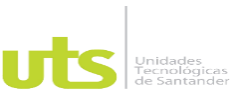 INVESTIGACIÓNINVESTIGACIÓNINVESTIGACIÓNINVESTIGACIÓNINVESTIGACIÓNINVESTIGACIÓNINVESTIGACIÓNINVESTIGACIÓNINVESTIGACIÓNINVESTIGACIÓNINVESTIGACIÓNINVESTIGACIÓNINVESTIGACIÓNINVESTIGACIÓN        PÁGINA: 1                                           De: 2        PÁGINA: 1                                           De: 2        PÁGINA: 1                                           De: 2        PÁGINA: 1                                           De: 2        PÁGINA: 1                                           De: 2        PÁGINA: 1                                           De: 2        PÁGINA: 1                                           De: 2        PÁGINA: 1                                           De: 2        PÁGINA: 1                                           De: 2INVESTIGACIÓNINVESTIGACIÓNINVESTIGACIÓNINVESTIGACIÓNINVESTIGACIÓNINVESTIGACIÓNINVESTIGACIÓNINVESTIGACIÓNINVESTIGACIÓNINVESTIGACIÓNINVESTIGACIÓNINVESTIGACIÓNINVESTIGACIÓNINVESTIGACIÓN       F – IN - 02       F – IN - 02PROYECTO EN CURSOPROYECTO EN CURSOPROYECTO EN CURSOPROYECTO EN CURSOPROYECTO EN CURSOPROYECTO EN CURSOPROYECTO EN CURSOPROYECTO EN CURSOPROYECTO EN CURSOPROYECTO EN CURSOPROYECTO EN CURSOPROYECTO EN CURSOPROYECTO EN CURSOPROYECTO EN CURSO VERSIÓN: 3.0 VERSIÓN: 3.0 VERSIÓN: 3.0 VERSIÓN: 3.0 VERSIÓN: 3.0 VERSIÓN: 3.0 VERSIÓN: 3.0 VERSIÓN: 3.0 VERSIÓN: 3.0Información GeneralInformación GeneralInformación GeneralInformación GeneralInformación GeneralInformación GeneralInformación GeneralInformación GeneralInformación GeneralInformación GeneralInformación GeneralInformación GeneralInformación GeneralInformación GeneralInformación GeneralInformación GeneralInformación GeneralInformación GeneralInformación GeneralInformación GeneralInformación GeneralInformación GeneralInformación GeneralInformación GeneralInformación GeneralFacultad   Ciencias Socioeconómicas y EmpresarialesFacultad   Ciencias Socioeconómicas y EmpresarialesFacultad   Ciencias Socioeconómicas y EmpresarialesFacultad   Ciencias Socioeconómicas y EmpresarialesFacultad   Ciencias Socioeconómicas y EmpresarialesFacultad   Ciencias Socioeconómicas y EmpresarialesFacultad   Ciencias Socioeconómicas y EmpresarialesFacultad   Ciencias Socioeconómicas y EmpresarialesFacultad   Ciencias Socioeconómicas y EmpresarialesFacultad   Ciencias Socioeconómicas y EmpresarialesFacultad   Ciencias Socioeconómicas y EmpresarialesFacultad   Ciencias Socioeconómicas y EmpresarialesFacultad   Ciencias Socioeconómicas y EmpresarialesFacultad   Ciencias Socioeconómicas y EmpresarialesFacultad   Ciencias Socioeconómicas y EmpresarialesFacultad   Ciencias Socioeconómicas y EmpresarialesFacultad   Ciencias Socioeconómicas y EmpresarialesFacultad   Ciencias Socioeconómicas y EmpresarialesFacultad   Ciencias Socioeconómicas y EmpresarialesFacultad   Ciencias Socioeconómicas y EmpresarialesFacultad   Ciencias Socioeconómicas y EmpresarialesFacultad   Ciencias Socioeconómicas y EmpresarialesFacultad   Ciencias Socioeconómicas y EmpresarialesFacultad   Ciencias Socioeconómicas y EmpresarialesFacultad   Ciencias Socioeconómicas y EmpresarialesPrograma AcadémicoTecnología en Gestión EmpresarialPrograma AcadémicoTecnología en Gestión EmpresarialPrograma AcadémicoTecnología en Gestión EmpresarialPrograma AcadémicoTecnología en Gestión EmpresarialPrograma AcadémicoTecnología en Gestión EmpresarialPrograma AcadémicoTecnología en Gestión EmpresarialPrograma AcadémicoTecnología en Gestión EmpresarialGrupo(s) de InvestigaciónDIANOIAGrupo(s) de InvestigaciónDIANOIAGrupo(s) de InvestigaciónDIANOIAGrupo(s) de InvestigaciónDIANOIAGrupo(s) de InvestigaciónDIANOIAGrupo(s) de InvestigaciónDIANOIAGrupo(s) de InvestigaciónDIANOIAGrupo(s) de InvestigaciónDIANOIAGrupo(s) de InvestigaciónDIANOIAGrupo(s) de InvestigaciónDIANOIAGrupo(s) de InvestigaciónDIANOIAGrupo(s) de InvestigaciónDIANOIAGrupo(s) de InvestigaciónDIANOIAGrupo(s) de InvestigaciónDIANOIAGrupo(s) de InvestigaciónDIANOIAGrupo(s) de InvestigaciónDIANOIAGrupo(s) de InvestigaciónDIANOIAGrupo(s) de InvestigaciónDIANOIAPrograma AcadémicoTecnología en Gestión EmpresarialPrograma AcadémicoTecnología en Gestión EmpresarialPrograma AcadémicoTecnología en Gestión EmpresarialPrograma AcadémicoTecnología en Gestión EmpresarialPrograma AcadémicoTecnología en Gestión EmpresarialPrograma AcadémicoTecnología en Gestión EmpresarialPrograma AcadémicoTecnología en Gestión EmpresarialGrupo(s) de InvestigaciónDIANOIAGrupo(s) de InvestigaciónDIANOIAGrupo(s) de InvestigaciónDIANOIAGrupo(s) de InvestigaciónDIANOIAGrupo(s) de InvestigaciónDIANOIAGrupo(s) de InvestigaciónDIANOIAGrupo(s) de InvestigaciónDIANOIAGrupo(s) de InvestigaciónDIANOIAGrupo(s) de InvestigaciónDIANOIAGrupo(s) de InvestigaciónDIANOIAGrupo(s) de InvestigaciónDIANOIAGrupo(s) de InvestigaciónDIANOIAGrupo(s) de InvestigaciónDIANOIAGrupo(s) de InvestigaciónDIANOIAGrupo(s) de InvestigaciónDIANOIAGrupo(s) de InvestigaciónDIANOIAGrupo(s) de InvestigaciónDIANOIAGrupo(s) de InvestigaciónDIANOIANombre del semillero /SiglaDRUCKERNombre del semillero /SiglaDRUCKERNombre del semillero /SiglaDRUCKERNombre del semillero /SiglaDRUCKERNombre del semillero /SiglaDRUCKERNombre del semillero /SiglaDRUCKERNombre del semillero /SiglaDRUCKERFecha creación:06/04/2016Fecha creación:06/04/2016Fecha creación:06/04/2016Fecha creación:06/04/2016Fecha creación:06/04/2016Fecha creación:06/04/2016Fecha creación:06/04/2016Fecha creación:06/04/2016Logo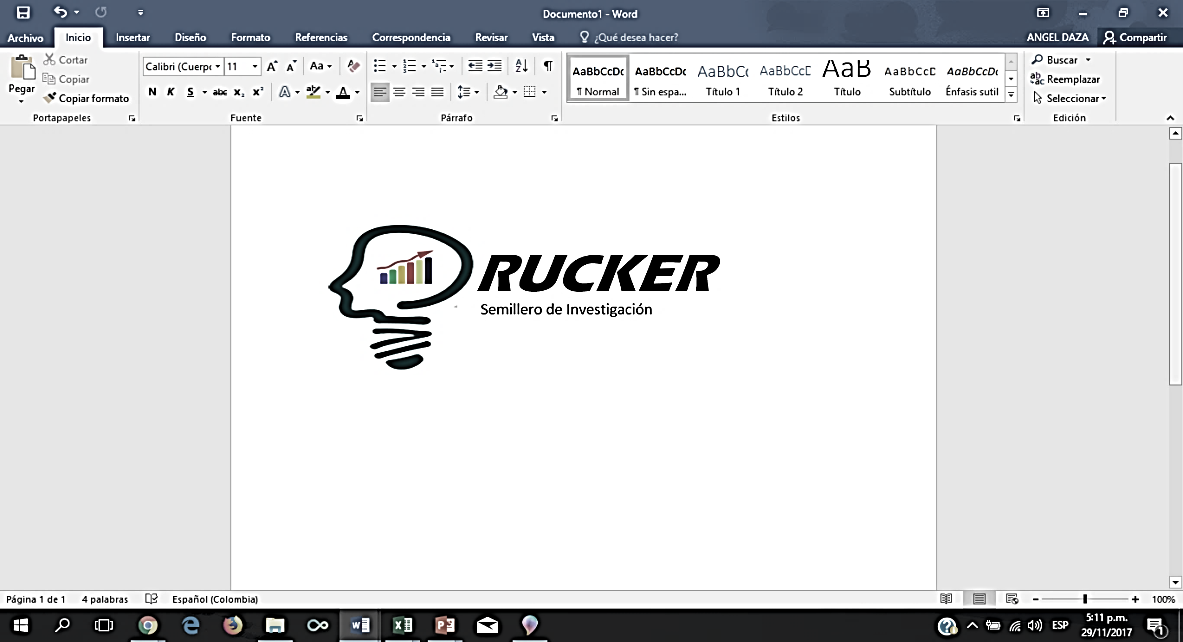 LogoLogoLogoLogoLogoLogoLogoLogoLogoNombre del semillero /SiglaDRUCKERNombre del semillero /SiglaDRUCKERNombre del semillero /SiglaDRUCKERNombre del semillero /SiglaDRUCKERNombre del semillero /SiglaDRUCKERNombre del semillero /SiglaDRUCKERNombre del semillero /SiglaDRUCKERFecha creación:06/04/2016Fecha creación:06/04/2016Fecha creación:06/04/2016Fecha creación:06/04/2016Fecha creación:06/04/2016Fecha creación:06/04/2016Fecha creación:06/04/2016Fecha creación:06/04/2016LogoLogoLogoLogoLogoLogoLogoLogoLogoLogoNombre del semillero /SiglaDRUCKERNombre del semillero /SiglaDRUCKERNombre del semillero /SiglaDRUCKERNombre del semillero /SiglaDRUCKERNombre del semillero /SiglaDRUCKERNombre del semillero /SiglaDRUCKERNombre del semillero /SiglaDRUCKERRegional:BarrancabermejaRegional:BarrancabermejaRegional:BarrancabermejaRegional:BarrancabermejaRegional:BarrancabermejaRegional:BarrancabermejaRegional:BarrancabermejaRegional:BarrancabermejaLogoLogoLogoLogoLogoLogoLogoLogoLogoLogoNombre del semillero /SiglaDRUCKERNombre del semillero /SiglaDRUCKERNombre del semillero /SiglaDRUCKERNombre del semillero /SiglaDRUCKERNombre del semillero /SiglaDRUCKERNombre del semillero /SiglaDRUCKERNombre del semillero /SiglaDRUCKERRegional:BarrancabermejaRegional:BarrancabermejaRegional:BarrancabermejaRegional:BarrancabermejaRegional:BarrancabermejaRegional:BarrancabermejaRegional:BarrancabermejaRegional:BarrancabermejaLogoLogoLogoLogoLogoLogoLogoLogoLogoLogoLíneas de InvestigaciónInnovación y Desarrollo TecnológicoLíneas de InvestigaciónInnovación y Desarrollo TecnológicoLíneas de InvestigaciónInnovación y Desarrollo TecnológicoLíneas de InvestigaciónInnovación y Desarrollo TecnológicoLíneas de InvestigaciónInnovación y Desarrollo TecnológicoLíneas de InvestigaciónInnovación y Desarrollo TecnológicoLíneas de InvestigaciónInnovación y Desarrollo TecnológicoLíneas de InvestigaciónInnovación y Desarrollo TecnológicoLíneas de InvestigaciónInnovación y Desarrollo TecnológicoLíneas de InvestigaciónInnovación y Desarrollo TecnológicoLíneas de InvestigaciónInnovación y Desarrollo TecnológicoLíneas de InvestigaciónInnovación y Desarrollo TecnológicoLíneas de InvestigaciónInnovación y Desarrollo TecnológicoLíneas de InvestigaciónInnovación y Desarrollo TecnológicoLíneas de InvestigaciónInnovación y Desarrollo TecnológicoLogoLogoLogoLogoLogoLogoLogoLogoLogoLogoÁreas del saber (1)Áreas del saber (1)Áreas del saber (1)Áreas del saber (1)Áreas del saber (1)Áreas del saber (1)Áreas del saber (1)Áreas del saber (1)Áreas del saber (1)Áreas del saber (1)Áreas del saber (1)Áreas del saber (1)Áreas del saber (1)Áreas del saber (1)Áreas del saber (1)Áreas del saber (1)Áreas del saber (1)Áreas del saber (1)Áreas del saber (1)Áreas del saber (1)Áreas del saber (1)Áreas del saber (1)Áreas del saber (1)Áreas del saber (1)Áreas del saber (1)1. Ciencias Naturales1. Ciencias Naturales1. Ciencias Naturales1. Ciencias Naturales1. Ciencias Naturales1. Ciencias Naturales2. Ingeniería y Tecnologías2. Ingeniería y Tecnologías2. Ingeniería y Tecnologías2. Ingeniería y Tecnologías2. Ingeniería y Tecnologías2. Ingeniería y Tecnologías2. Ingeniería y Tecnologías2. Ingeniería y Tecnologías2. Ingeniería y Tecnologías2. Ingeniería y Tecnologías2. Ingeniería y Tecnologías2. Ingeniería y Tecnologías2. Ingeniería y Tecnologías2. Ingeniería y Tecnologías2. Ingeniería y Tecnologías2. Ingeniería y Tecnologías3. Ciencias Médicas y de la Salud3. Ciencias Médicas y de la Salud3. Ciencias Médicas y de la Salud3. Ciencias Médicas y de la Salud3. Ciencias Médicas y de la Salud3. Ciencias Médicas y de la Salud4. Ciencias Agrícolas4. Ciencias Agrícolas4. Ciencias Agrícolas4. Ciencias Agrícolas4. Ciencias Agrícolas4. Ciencias Agrícolas4. Ciencias Agrícolas4. Ciencias Agrícolas4. Ciencias Agrícolas4. Ciencias Agrícolas4. Ciencias Agrícolas4. Ciencias Agrícolas4. Ciencias Agrícolas4. Ciencias Agrícolas4. Ciencias Agrícolas4. Ciencias Agrícolas X5. Ciencias sociales5. Ciencias sociales5. Ciencias sociales5. Ciencias sociales5. Ciencias sociales5. Ciencias sociales6. Humanidades6. Humanidades6. Humanidades6. Humanidades6. Humanidades6. Humanidades6. Humanidades6. Humanidades6. Humanidades6. Humanidades6. Humanidades6. Humanidades6. Humanidades6. Humanidades6. Humanidades6. HumanidadesInformación del Director del ProyectoInformación del Director del ProyectoInformación del Director del ProyectoInformación del Director del ProyectoInformación del Director del ProyectoInformación del Director del ProyectoInformación del Director del ProyectoInformación del Director del ProyectoInformación del Director del ProyectoInformación del Director del ProyectoInformación del Director del ProyectoInformación del Director del ProyectoInformación del Director del ProyectoInformación del Director del ProyectoInformación del Director del ProyectoInformación del Director del ProyectoInformación del Director del ProyectoInformación del Director del ProyectoInformación del Director del ProyectoInformación del Director del ProyectoInformación del Director del ProyectoInformación del Director del ProyectoInformación del Director del ProyectoInformación del Director del ProyectoInformación del Director del ProyectoNombre René Mauricio Peñarredonda QuinteroNombre René Mauricio Peñarredonda QuinteroNombre René Mauricio Peñarredonda QuinteroNombre René Mauricio Peñarredonda QuinteroNombre René Mauricio Peñarredonda QuinteroNombre René Mauricio Peñarredonda QuinteroNombre René Mauricio Peñarredonda QuinteroNo. de identificación y lugar de expediciónCC. 91445817 BarrancabermejaNo. de identificación y lugar de expediciónCC. 91445817 BarrancabermejaNo. de identificación y lugar de expediciónCC. 91445817 BarrancabermejaNo. de identificación y lugar de expediciónCC. 91445817 BarrancabermejaNo. de identificación y lugar de expediciónCC. 91445817 BarrancabermejaNo. de identificación y lugar de expediciónCC. 91445817 BarrancabermejaNo. de identificación y lugar de expediciónCC. 91445817 BarrancabermejaNo. de identificación y lugar de expediciónCC. 91445817 BarrancabermejaNo. de identificación y lugar de expediciónCC. 91445817 BarrancabermejaNo. de identificación y lugar de expediciónCC. 91445817 BarrancabermejaNo. de identificación y lugar de expediciónCC. 91445817 BarrancabermejaNo. de identificación y lugar de expediciónCC. 91445817 BarrancabermejaNo. de identificación y lugar de expediciónCC. 91445817 BarrancabermejaNo. de identificación y lugar de expediciónCC. 91445817 BarrancabermejaNo. de identificación y lugar de expediciónCC. 91445817 BarrancabermejaNo. de identificación y lugar de expediciónCC. 91445817 BarrancabermejaNo. de identificación y lugar de expediciónCC. 91445817 BarrancabermejaNo. de identificación y lugar de expediciónCC. 91445817 BarrancabermejaNombre René Mauricio Peñarredonda QuinteroNombre René Mauricio Peñarredonda QuinteroNombre René Mauricio Peñarredonda QuinteroNombre René Mauricio Peñarredonda QuinteroNombre René Mauricio Peñarredonda QuinteroNombre René Mauricio Peñarredonda QuinteroNombre René Mauricio Peñarredonda QuinteroNo. de identificación y lugar de expediciónCC. 91445817 BarrancabermejaNo. de identificación y lugar de expediciónCC. 91445817 BarrancabermejaNo. de identificación y lugar de expediciónCC. 91445817 BarrancabermejaNo. de identificación y lugar de expediciónCC. 91445817 BarrancabermejaNo. de identificación y lugar de expediciónCC. 91445817 BarrancabermejaNo. de identificación y lugar de expediciónCC. 91445817 BarrancabermejaNo. de identificación y lugar de expediciónCC. 91445817 BarrancabermejaNo. de identificación y lugar de expediciónCC. 91445817 BarrancabermejaNo. de identificación y lugar de expediciónCC. 91445817 BarrancabermejaNo. de identificación y lugar de expediciónCC. 91445817 BarrancabermejaNo. de identificación y lugar de expediciónCC. 91445817 BarrancabermejaNo. de identificación y lugar de expediciónCC. 91445817 BarrancabermejaNo. de identificación y lugar de expediciónCC. 91445817 BarrancabermejaNo. de identificación y lugar de expediciónCC. 91445817 BarrancabermejaNo. de identificación y lugar de expediciónCC. 91445817 BarrancabermejaNo. de identificación y lugar de expediciónCC. 91445817 BarrancabermejaNo. de identificación y lugar de expediciónCC. 91445817 BarrancabermejaNo. de identificación y lugar de expediciónCC. 91445817 BarrancabermejaNombre René Mauricio Peñarredonda QuinteroNombre René Mauricio Peñarredonda QuinteroNombre René Mauricio Peñarredonda QuinteroNombre René Mauricio Peñarredonda QuinteroNombre René Mauricio Peñarredonda QuinteroNombre René Mauricio Peñarredonda QuinteroNombre René Mauricio Peñarredonda QuinteroNo. de identificación y lugar de expediciónCC. 91445817 BarrancabermejaNo. de identificación y lugar de expediciónCC. 91445817 BarrancabermejaNo. de identificación y lugar de expediciónCC. 91445817 BarrancabermejaNo. de identificación y lugar de expediciónCC. 91445817 BarrancabermejaNo. de identificación y lugar de expediciónCC. 91445817 BarrancabermejaNo. de identificación y lugar de expediciónCC. 91445817 BarrancabermejaNo. de identificación y lugar de expediciónCC. 91445817 BarrancabermejaNo. de identificación y lugar de expediciónCC. 91445817 BarrancabermejaNo. de identificación y lugar de expediciónCC. 91445817 BarrancabermejaNo. de identificación y lugar de expediciónCC. 91445817 BarrancabermejaNo. de identificación y lugar de expediciónCC. 91445817 BarrancabermejaNo. de identificación y lugar de expediciónCC. 91445817 BarrancabermejaNo. de identificación y lugar de expediciónCC. 91445817 BarrancabermejaNo. de identificación y lugar de expediciónCC. 91445817 BarrancabermejaNo. de identificación y lugar de expediciónCC. 91445817 BarrancabermejaNo. de identificación y lugar de expediciónCC. 91445817 BarrancabermejaNo. de identificación y lugar de expediciónCC. 91445817 BarrancabermejaNo. de identificación y lugar de expediciónCC. 91445817 BarrancabermejaNivel de Formación AcadémicaAdministrador Comercial y de SistemasEspecialista en Gerencia Estratégica de MercadeoMagister en Administración de OrganizacionesNivel de Formación AcadémicaAdministrador Comercial y de SistemasEspecialista en Gerencia Estratégica de MercadeoMagister en Administración de OrganizacionesNivel de Formación AcadémicaAdministrador Comercial y de SistemasEspecialista en Gerencia Estratégica de MercadeoMagister en Administración de OrganizacionesNivel de Formación AcadémicaAdministrador Comercial y de SistemasEspecialista en Gerencia Estratégica de MercadeoMagister en Administración de OrganizacionesNivel de Formación AcadémicaAdministrador Comercial y de SistemasEspecialista en Gerencia Estratégica de MercadeoMagister en Administración de OrganizacionesNivel de Formación AcadémicaAdministrador Comercial y de SistemasEspecialista en Gerencia Estratégica de MercadeoMagister en Administración de OrganizacionesNivel de Formación AcadémicaAdministrador Comercial y de SistemasEspecialista en Gerencia Estratégica de MercadeoMagister en Administración de OrganizacionesNivel de Formación AcadémicaAdministrador Comercial y de SistemasEspecialista en Gerencia Estratégica de MercadeoMagister en Administración de OrganizacionesNivel de Formación AcadémicaAdministrador Comercial y de SistemasEspecialista en Gerencia Estratégica de MercadeoMagister en Administración de OrganizacionesNivel de Formación AcadémicaAdministrador Comercial y de SistemasEspecialista en Gerencia Estratégica de MercadeoMagister en Administración de Organizaciones x xAsesorAsesorAsesorAsesorAsesorAsesorAsesorAsesorAsesorAsesorAsesorAsesorAsesorNivel de Formación AcadémicaAdministrador Comercial y de SistemasEspecialista en Gerencia Estratégica de MercadeoMagister en Administración de OrganizacionesNivel de Formación AcadémicaAdministrador Comercial y de SistemasEspecialista en Gerencia Estratégica de MercadeoMagister en Administración de OrganizacionesNivel de Formación AcadémicaAdministrador Comercial y de SistemasEspecialista en Gerencia Estratégica de MercadeoMagister en Administración de OrganizacionesNivel de Formación AcadémicaAdministrador Comercial y de SistemasEspecialista en Gerencia Estratégica de MercadeoMagister en Administración de OrganizacionesNivel de Formación AcadémicaAdministrador Comercial y de SistemasEspecialista en Gerencia Estratégica de MercadeoMagister en Administración de OrganizacionesNivel de Formación AcadémicaAdministrador Comercial y de SistemasEspecialista en Gerencia Estratégica de MercadeoMagister en Administración de OrganizacionesNivel de Formación AcadémicaAdministrador Comercial y de SistemasEspecialista en Gerencia Estratégica de MercadeoMagister en Administración de OrganizacionesNivel de Formación AcadémicaAdministrador Comercial y de SistemasEspecialista en Gerencia Estratégica de MercadeoMagister en Administración de OrganizacionesNivel de Formación AcadémicaAdministrador Comercial y de SistemasEspecialista en Gerencia Estratégica de MercadeoMagister en Administración de OrganizacionesNivel de Formación AcadémicaAdministrador Comercial y de SistemasEspecialista en Gerencia Estratégica de MercadeoMagister en Administración de Organizaciones x xLíder de semilleroLíder de semilleroLíder de semilleroLíder de semilleroLíder de semilleroLíder de semilleroLíder de semilleroLíder de semilleroLíder de semilleroLíder de semilleroLíder de semilleroLíder de semilleroLíder de semilleroCelular      3182038731Celular      3182038731Celular      3182038731Celular      3182038731Celular      3182038731Celular      3182038731Celular      3182038731Correo Electrónico     renequintero@correo.uts.edu.coCorreo Electrónico     renequintero@correo.uts.edu.coCorreo Electrónico     renequintero@correo.uts.edu.coCorreo Electrónico     renequintero@correo.uts.edu.coCorreo Electrónico     renequintero@correo.uts.edu.coCorreo Electrónico     renequintero@correo.uts.edu.coCorreo Electrónico     renequintero@correo.uts.edu.coCorreo Electrónico     renequintero@correo.uts.edu.coCorreo Electrónico     renequintero@correo.uts.edu.coCorreo Electrónico     renequintero@correo.uts.edu.coCorreo Electrónico     renequintero@correo.uts.edu.coCorreo Electrónico     renequintero@correo.uts.edu.coCorreo Electrónico     renequintero@correo.uts.edu.coCorreo Electrónico     renequintero@correo.uts.edu.coCorreo Electrónico     renequintero@correo.uts.edu.coCorreo Electrónico     renequintero@correo.uts.edu.coCorreo Electrónico     renequintero@correo.uts.edu.coCorreo Electrónico     renequintero@correo.uts.edu.coInformación de los autoresInformación de los autoresInformación de los autoresInformación de los autoresInformación de los autoresInformación de los autoresInformación de los autoresInformación de los autoresInformación de los autoresInformación de los autoresInformación de los autoresInformación de los autoresInformación de los autoresInformación de los autoresInformación de los autoresInformación de los autoresInformación de los autoresInformación de los autoresInformación de los autoresInformación de los autoresInformación de los autoresInformación de los autoresInformación de los autoresInformación de los autoresInformación de los autoresNombreNombreNo. Identificación y lugar de expedición:No. Identificación y lugar de expedición:No. Identificación y lugar de expedición:No. Identificación y lugar de expedición:No. Identificación y lugar de expedición:CelularCelularCelularCelularCelularCelularCelularCelularCorreo ElectrónicoCorreo ElectrónicoCorreo ElectrónicoCorreo ElectrónicoCorreo ElectrónicoCorreo ElectrónicoCorreo ElectrónicoCorreo ElectrónicoCorreo ElectrónicoCorreo ElectrónicoKELLYD JOHANA PLATA ORTEGAKELLYD JOHANA PLATA ORTEGA1.005.240.365 de Barrancabermeja1.005.240.365 de Barrancabermeja1.005.240.365 de Barrancabermeja1.005.240.365 de Barrancabermeja1.005.240.365 de Barrancabermeja30438857623043885762304388576230438857623043885762304388576230438857623043885762kjohanaplata@uts.edu.cokjohanaplata@uts.edu.cokjohanaplata@uts.edu.cokjohanaplata@uts.edu.cokjohanaplata@uts.edu.cokjohanaplata@uts.edu.cokjohanaplata@uts.edu.cokjohanaplata@uts.edu.cokjohanaplata@uts.edu.cokjohanaplata@uts.edu.coMARÍA DEL CARMEN SÁNCHEZ SALASMARÍA DEL CARMEN SÁNCHEZ SALAS1.005.288.943 de Barrancabermeja1.005.288.943 de Barrancabermeja1.005.288.943 de Barrancabermeja1.005.288.943 de Barrancabermeja1.005.288.943 de Barrancabermeja31440432913144043291314404329131440432913144043291314404329131440432913144043291mdelcarmensanchez@uts.edu.comdelcarmensanchez@uts.edu.comdelcarmensanchez@uts.edu.comdelcarmensanchez@uts.edu.comdelcarmensanchez@uts.edu.comdelcarmensanchez@uts.edu.comdelcarmensanchez@uts.edu.comdelcarmensanchez@uts.edu.comdelcarmensanchez@uts.edu.comdelcarmensanchez@uts.edu.coANGIE DAYANNA ASPRILLA SIERRRAANGIE DAYANNA ASPRILLA SIERRRA1.005.181.696 de Barrancabermeja1.005.181.696 de Barrancabermeja1.005.181.696 de Barrancabermeja1.005.181.696 de Barrancabermeja1.005.181.696 de Barrancabermeja31237290323123729032312372903231237290323123729032312372903231237290323123729032aasprilla@uts.edu.coaasprilla@uts.edu.coaasprilla@uts.edu.coaasprilla@uts.edu.coaasprilla@uts.edu.coaasprilla@uts.edu.coaasprilla@uts.edu.coaasprilla@uts.edu.coaasprilla@uts.edu.coaasprilla@uts.edu.coJUAN PABLO JIMÉNEZ PULIDOJUAN PABLO JIMÉNEZ PULIDO1.005.190.412 de Barrancabermeja1.005.190.412 de Barrancabermeja1.005.190.412 de Barrancabermeja1.005.190.412 de Barrancabermeja1.005.190.412 de Barrancabermeja31123112693112311269311231126931123112693112311269311231126931123112693112311269juanpjimenez@uts.edu.cojuanpjimenez@uts.edu.cojuanpjimenez@uts.edu.cojuanpjimenez@uts.edu.cojuanpjimenez@uts.edu.cojuanpjimenez@uts.edu.cojuanpjimenez@uts.edu.cojuanpjimenez@uts.edu.cojuanpjimenez@uts.edu.cojuanpjimenez@uts.edu.coProyectoProyectoProyectoProyectoProyectoProyectoProyectoProyectoProyectoProyectoProyectoProyectoProyectoProyectoProyectoProyectoProyectoProyectoProyectoProyectoProyectoProyectoProyectoProyectoProyecto1. Título del ProyectoMOMCHILD1. Título del ProyectoMOMCHILD1. Título del ProyectoMOMCHILD1. Título del ProyectoMOMCHILD1. Título del ProyectoMOMCHILD1. Título del ProyectoMOMCHILD1. Título del ProyectoMOMCHILDModalidad del Proyecto (2)Modalidad del Proyecto (2)Modalidad del Proyecto (2)Modalidad del Proyecto (2)Modalidad del Proyecto (2)Modalidad del Proyecto (2)Modalidad del Proyecto (2)Modalidad del Proyecto (2)Modalidad del Proyecto (2)Modalidad del Proyecto (2)Modalidad del Proyecto (2)Modalidad del Proyecto (2)Modalidad del Proyecto (2)Modalidad del Proyecto (2)Modalidad del Proyecto (2)Modalidad del Proyecto (2)Modalidad del Proyecto (2)Modalidad del Proyecto (2)1. Título del ProyectoMOMCHILD1. Título del ProyectoMOMCHILD1. Título del ProyectoMOMCHILD1. Título del ProyectoMOMCHILD1. Título del ProyectoMOMCHILD1. Título del ProyectoMOMCHILD1. Título del ProyectoMOMCHILDPAPAPIPITGTGREOtra. Cuál?Otra. Cuál?Otra. Cuál?Otra. Cuál?Otra. Cuál?Otra. Cuál?Otra. Cuál?Otra. Cuál?Otra. Cuál?Otra. Cuál?Otra. Cuál?1. Título del ProyectoMOMCHILD1. Título del ProyectoMOMCHILD1. Título del ProyectoMOMCHILD1. Título del ProyectoMOMCHILD1. Título del ProyectoMOMCHILD1. Título del ProyectoMOMCHILD1. Título del ProyectoMOMCHILDXX2. Planteamiento de la Problemática: Según el Instituto Nacional de Medicina Legal y Ciencias Forenses, en el año 2020 se presentaron 4.680 desaparecidos registrados en Colombia, 1.579 fueron menores de edad, es decir, el 34% del total. Hay un promedio de 4 menores al día desaparecidos. De estos 1.579 menores, 811 aparecieron vivos y 10 muertos (Centro de Referencia Nacional sobre Violencia CRNV, 2020). Es decir, de 758 no se conoce aún su paradero. De igual manera, según el Ministerio de Protección Social, se debe fortalecer la capacitación a las familias para el mejor cuidado y atención del niño en el hogar (Ministerio de Salud y Protección Social, 2015).Teniendo en cuenta, la inseguridad, rapto y muertes por descuido en las enfermedades del menor se piensa en un producto que permite satisfacer las necesidades de los padres con el monitoreo constante del niño. Este producto permite ofrecer seguridad, continua vigilancia y seguimiento a los menores. Esto permitirá dejar a los niños con otras personas y tener una asistencia técnica de salud de primera mano para alarmas tempranas y para proceder rápidamente hacia una enfermedad que requiera de atención inmediata. Con este monitoreo se permite que los niños puedan tener libertad en espacios amplios y seguros sin dejar atrás, su integridad y salud2. Planteamiento de la Problemática: Según el Instituto Nacional de Medicina Legal y Ciencias Forenses, en el año 2020 se presentaron 4.680 desaparecidos registrados en Colombia, 1.579 fueron menores de edad, es decir, el 34% del total. Hay un promedio de 4 menores al día desaparecidos. De estos 1.579 menores, 811 aparecieron vivos y 10 muertos (Centro de Referencia Nacional sobre Violencia CRNV, 2020). Es decir, de 758 no se conoce aún su paradero. De igual manera, según el Ministerio de Protección Social, se debe fortalecer la capacitación a las familias para el mejor cuidado y atención del niño en el hogar (Ministerio de Salud y Protección Social, 2015).Teniendo en cuenta, la inseguridad, rapto y muertes por descuido en las enfermedades del menor se piensa en un producto que permite satisfacer las necesidades de los padres con el monitoreo constante del niño. Este producto permite ofrecer seguridad, continua vigilancia y seguimiento a los menores. Esto permitirá dejar a los niños con otras personas y tener una asistencia técnica de salud de primera mano para alarmas tempranas y para proceder rápidamente hacia una enfermedad que requiera de atención inmediata. Con este monitoreo se permite que los niños puedan tener libertad en espacios amplios y seguros sin dejar atrás, su integridad y salud2. Planteamiento de la Problemática: Según el Instituto Nacional de Medicina Legal y Ciencias Forenses, en el año 2020 se presentaron 4.680 desaparecidos registrados en Colombia, 1.579 fueron menores de edad, es decir, el 34% del total. Hay un promedio de 4 menores al día desaparecidos. De estos 1.579 menores, 811 aparecieron vivos y 10 muertos (Centro de Referencia Nacional sobre Violencia CRNV, 2020). Es decir, de 758 no se conoce aún su paradero. De igual manera, según el Ministerio de Protección Social, se debe fortalecer la capacitación a las familias para el mejor cuidado y atención del niño en el hogar (Ministerio de Salud y Protección Social, 2015).Teniendo en cuenta, la inseguridad, rapto y muertes por descuido en las enfermedades del menor se piensa en un producto que permite satisfacer las necesidades de los padres con el monitoreo constante del niño. Este producto permite ofrecer seguridad, continua vigilancia y seguimiento a los menores. Esto permitirá dejar a los niños con otras personas y tener una asistencia técnica de salud de primera mano para alarmas tempranas y para proceder rápidamente hacia una enfermedad que requiera de atención inmediata. Con este monitoreo se permite que los niños puedan tener libertad en espacios amplios y seguros sin dejar atrás, su integridad y salud2. Planteamiento de la Problemática: Según el Instituto Nacional de Medicina Legal y Ciencias Forenses, en el año 2020 se presentaron 4.680 desaparecidos registrados en Colombia, 1.579 fueron menores de edad, es decir, el 34% del total. Hay un promedio de 4 menores al día desaparecidos. De estos 1.579 menores, 811 aparecieron vivos y 10 muertos (Centro de Referencia Nacional sobre Violencia CRNV, 2020). Es decir, de 758 no se conoce aún su paradero. De igual manera, según el Ministerio de Protección Social, se debe fortalecer la capacitación a las familias para el mejor cuidado y atención del niño en el hogar (Ministerio de Salud y Protección Social, 2015).Teniendo en cuenta, la inseguridad, rapto y muertes por descuido en las enfermedades del menor se piensa en un producto que permite satisfacer las necesidades de los padres con el monitoreo constante del niño. Este producto permite ofrecer seguridad, continua vigilancia y seguimiento a los menores. Esto permitirá dejar a los niños con otras personas y tener una asistencia técnica de salud de primera mano para alarmas tempranas y para proceder rápidamente hacia una enfermedad que requiera de atención inmediata. Con este monitoreo se permite que los niños puedan tener libertad en espacios amplios y seguros sin dejar atrás, su integridad y salud2. Planteamiento de la Problemática: Según el Instituto Nacional de Medicina Legal y Ciencias Forenses, en el año 2020 se presentaron 4.680 desaparecidos registrados en Colombia, 1.579 fueron menores de edad, es decir, el 34% del total. Hay un promedio de 4 menores al día desaparecidos. De estos 1.579 menores, 811 aparecieron vivos y 10 muertos (Centro de Referencia Nacional sobre Violencia CRNV, 2020). Es decir, de 758 no se conoce aún su paradero. De igual manera, según el Ministerio de Protección Social, se debe fortalecer la capacitación a las familias para el mejor cuidado y atención del niño en el hogar (Ministerio de Salud y Protección Social, 2015).Teniendo en cuenta, la inseguridad, rapto y muertes por descuido en las enfermedades del menor se piensa en un producto que permite satisfacer las necesidades de los padres con el monitoreo constante del niño. Este producto permite ofrecer seguridad, continua vigilancia y seguimiento a los menores. Esto permitirá dejar a los niños con otras personas y tener una asistencia técnica de salud de primera mano para alarmas tempranas y para proceder rápidamente hacia una enfermedad que requiera de atención inmediata. Con este monitoreo se permite que los niños puedan tener libertad en espacios amplios y seguros sin dejar atrás, su integridad y salud2. Planteamiento de la Problemática: Según el Instituto Nacional de Medicina Legal y Ciencias Forenses, en el año 2020 se presentaron 4.680 desaparecidos registrados en Colombia, 1.579 fueron menores de edad, es decir, el 34% del total. Hay un promedio de 4 menores al día desaparecidos. De estos 1.579 menores, 811 aparecieron vivos y 10 muertos (Centro de Referencia Nacional sobre Violencia CRNV, 2020). Es decir, de 758 no se conoce aún su paradero. De igual manera, según el Ministerio de Protección Social, se debe fortalecer la capacitación a las familias para el mejor cuidado y atención del niño en el hogar (Ministerio de Salud y Protección Social, 2015).Teniendo en cuenta, la inseguridad, rapto y muertes por descuido en las enfermedades del menor se piensa en un producto que permite satisfacer las necesidades de los padres con el monitoreo constante del niño. Este producto permite ofrecer seguridad, continua vigilancia y seguimiento a los menores. Esto permitirá dejar a los niños con otras personas y tener una asistencia técnica de salud de primera mano para alarmas tempranas y para proceder rápidamente hacia una enfermedad que requiera de atención inmediata. Con este monitoreo se permite que los niños puedan tener libertad en espacios amplios y seguros sin dejar atrás, su integridad y salud2. Planteamiento de la Problemática: Según el Instituto Nacional de Medicina Legal y Ciencias Forenses, en el año 2020 se presentaron 4.680 desaparecidos registrados en Colombia, 1.579 fueron menores de edad, es decir, el 34% del total. Hay un promedio de 4 menores al día desaparecidos. De estos 1.579 menores, 811 aparecieron vivos y 10 muertos (Centro de Referencia Nacional sobre Violencia CRNV, 2020). Es decir, de 758 no se conoce aún su paradero. De igual manera, según el Ministerio de Protección Social, se debe fortalecer la capacitación a las familias para el mejor cuidado y atención del niño en el hogar (Ministerio de Salud y Protección Social, 2015).Teniendo en cuenta, la inseguridad, rapto y muertes por descuido en las enfermedades del menor se piensa en un producto que permite satisfacer las necesidades de los padres con el monitoreo constante del niño. Este producto permite ofrecer seguridad, continua vigilancia y seguimiento a los menores. Esto permitirá dejar a los niños con otras personas y tener una asistencia técnica de salud de primera mano para alarmas tempranas y para proceder rápidamente hacia una enfermedad que requiera de atención inmediata. Con este monitoreo se permite que los niños puedan tener libertad en espacios amplios y seguros sin dejar atrás, su integridad y salud2. Planteamiento de la Problemática: Según el Instituto Nacional de Medicina Legal y Ciencias Forenses, en el año 2020 se presentaron 4.680 desaparecidos registrados en Colombia, 1.579 fueron menores de edad, es decir, el 34% del total. Hay un promedio de 4 menores al día desaparecidos. De estos 1.579 menores, 811 aparecieron vivos y 10 muertos (Centro de Referencia Nacional sobre Violencia CRNV, 2020). Es decir, de 758 no se conoce aún su paradero. De igual manera, según el Ministerio de Protección Social, se debe fortalecer la capacitación a las familias para el mejor cuidado y atención del niño en el hogar (Ministerio de Salud y Protección Social, 2015).Teniendo en cuenta, la inseguridad, rapto y muertes por descuido en las enfermedades del menor se piensa en un producto que permite satisfacer las necesidades de los padres con el monitoreo constante del niño. Este producto permite ofrecer seguridad, continua vigilancia y seguimiento a los menores. Esto permitirá dejar a los niños con otras personas y tener una asistencia técnica de salud de primera mano para alarmas tempranas y para proceder rápidamente hacia una enfermedad que requiera de atención inmediata. Con este monitoreo se permite que los niños puedan tener libertad en espacios amplios y seguros sin dejar atrás, su integridad y salud2. Planteamiento de la Problemática: Según el Instituto Nacional de Medicina Legal y Ciencias Forenses, en el año 2020 se presentaron 4.680 desaparecidos registrados en Colombia, 1.579 fueron menores de edad, es decir, el 34% del total. Hay un promedio de 4 menores al día desaparecidos. De estos 1.579 menores, 811 aparecieron vivos y 10 muertos (Centro de Referencia Nacional sobre Violencia CRNV, 2020). Es decir, de 758 no se conoce aún su paradero. De igual manera, según el Ministerio de Protección Social, se debe fortalecer la capacitación a las familias para el mejor cuidado y atención del niño en el hogar (Ministerio de Salud y Protección Social, 2015).Teniendo en cuenta, la inseguridad, rapto y muertes por descuido en las enfermedades del menor se piensa en un producto que permite satisfacer las necesidades de los padres con el monitoreo constante del niño. Este producto permite ofrecer seguridad, continua vigilancia y seguimiento a los menores. Esto permitirá dejar a los niños con otras personas y tener una asistencia técnica de salud de primera mano para alarmas tempranas y para proceder rápidamente hacia una enfermedad que requiera de atención inmediata. Con este monitoreo se permite que los niños puedan tener libertad en espacios amplios y seguros sin dejar atrás, su integridad y salud2. Planteamiento de la Problemática: Según el Instituto Nacional de Medicina Legal y Ciencias Forenses, en el año 2020 se presentaron 4.680 desaparecidos registrados en Colombia, 1.579 fueron menores de edad, es decir, el 34% del total. Hay un promedio de 4 menores al día desaparecidos. De estos 1.579 menores, 811 aparecieron vivos y 10 muertos (Centro de Referencia Nacional sobre Violencia CRNV, 2020). Es decir, de 758 no se conoce aún su paradero. De igual manera, según el Ministerio de Protección Social, se debe fortalecer la capacitación a las familias para el mejor cuidado y atención del niño en el hogar (Ministerio de Salud y Protección Social, 2015).Teniendo en cuenta, la inseguridad, rapto y muertes por descuido en las enfermedades del menor se piensa en un producto que permite satisfacer las necesidades de los padres con el monitoreo constante del niño. Este producto permite ofrecer seguridad, continua vigilancia y seguimiento a los menores. Esto permitirá dejar a los niños con otras personas y tener una asistencia técnica de salud de primera mano para alarmas tempranas y para proceder rápidamente hacia una enfermedad que requiera de atención inmediata. Con este monitoreo se permite que los niños puedan tener libertad en espacios amplios y seguros sin dejar atrás, su integridad y salud2. Planteamiento de la Problemática: Según el Instituto Nacional de Medicina Legal y Ciencias Forenses, en el año 2020 se presentaron 4.680 desaparecidos registrados en Colombia, 1.579 fueron menores de edad, es decir, el 34% del total. Hay un promedio de 4 menores al día desaparecidos. De estos 1.579 menores, 811 aparecieron vivos y 10 muertos (Centro de Referencia Nacional sobre Violencia CRNV, 2020). Es decir, de 758 no se conoce aún su paradero. De igual manera, según el Ministerio de Protección Social, se debe fortalecer la capacitación a las familias para el mejor cuidado y atención del niño en el hogar (Ministerio de Salud y Protección Social, 2015).Teniendo en cuenta, la inseguridad, rapto y muertes por descuido en las enfermedades del menor se piensa en un producto que permite satisfacer las necesidades de los padres con el monitoreo constante del niño. Este producto permite ofrecer seguridad, continua vigilancia y seguimiento a los menores. Esto permitirá dejar a los niños con otras personas y tener una asistencia técnica de salud de primera mano para alarmas tempranas y para proceder rápidamente hacia una enfermedad que requiera de atención inmediata. Con este monitoreo se permite que los niños puedan tener libertad en espacios amplios y seguros sin dejar atrás, su integridad y salud2. Planteamiento de la Problemática: Según el Instituto Nacional de Medicina Legal y Ciencias Forenses, en el año 2020 se presentaron 4.680 desaparecidos registrados en Colombia, 1.579 fueron menores de edad, es decir, el 34% del total. Hay un promedio de 4 menores al día desaparecidos. De estos 1.579 menores, 811 aparecieron vivos y 10 muertos (Centro de Referencia Nacional sobre Violencia CRNV, 2020). Es decir, de 758 no se conoce aún su paradero. De igual manera, según el Ministerio de Protección Social, se debe fortalecer la capacitación a las familias para el mejor cuidado y atención del niño en el hogar (Ministerio de Salud y Protección Social, 2015).Teniendo en cuenta, la inseguridad, rapto y muertes por descuido en las enfermedades del menor se piensa en un producto que permite satisfacer las necesidades de los padres con el monitoreo constante del niño. Este producto permite ofrecer seguridad, continua vigilancia y seguimiento a los menores. Esto permitirá dejar a los niños con otras personas y tener una asistencia técnica de salud de primera mano para alarmas tempranas y para proceder rápidamente hacia una enfermedad que requiera de atención inmediata. Con este monitoreo se permite que los niños puedan tener libertad en espacios amplios y seguros sin dejar atrás, su integridad y salud2. Planteamiento de la Problemática: Según el Instituto Nacional de Medicina Legal y Ciencias Forenses, en el año 2020 se presentaron 4.680 desaparecidos registrados en Colombia, 1.579 fueron menores de edad, es decir, el 34% del total. Hay un promedio de 4 menores al día desaparecidos. De estos 1.579 menores, 811 aparecieron vivos y 10 muertos (Centro de Referencia Nacional sobre Violencia CRNV, 2020). Es decir, de 758 no se conoce aún su paradero. De igual manera, según el Ministerio de Protección Social, se debe fortalecer la capacitación a las familias para el mejor cuidado y atención del niño en el hogar (Ministerio de Salud y Protección Social, 2015).Teniendo en cuenta, la inseguridad, rapto y muertes por descuido en las enfermedades del menor se piensa en un producto que permite satisfacer las necesidades de los padres con el monitoreo constante del niño. Este producto permite ofrecer seguridad, continua vigilancia y seguimiento a los menores. Esto permitirá dejar a los niños con otras personas y tener una asistencia técnica de salud de primera mano para alarmas tempranas y para proceder rápidamente hacia una enfermedad que requiera de atención inmediata. Con este monitoreo se permite que los niños puedan tener libertad en espacios amplios y seguros sin dejar atrás, su integridad y salud2. Planteamiento de la Problemática: Según el Instituto Nacional de Medicina Legal y Ciencias Forenses, en el año 2020 se presentaron 4.680 desaparecidos registrados en Colombia, 1.579 fueron menores de edad, es decir, el 34% del total. Hay un promedio de 4 menores al día desaparecidos. De estos 1.579 menores, 811 aparecieron vivos y 10 muertos (Centro de Referencia Nacional sobre Violencia CRNV, 2020). Es decir, de 758 no se conoce aún su paradero. De igual manera, según el Ministerio de Protección Social, se debe fortalecer la capacitación a las familias para el mejor cuidado y atención del niño en el hogar (Ministerio de Salud y Protección Social, 2015).Teniendo en cuenta, la inseguridad, rapto y muertes por descuido en las enfermedades del menor se piensa en un producto que permite satisfacer las necesidades de los padres con el monitoreo constante del niño. Este producto permite ofrecer seguridad, continua vigilancia y seguimiento a los menores. Esto permitirá dejar a los niños con otras personas y tener una asistencia técnica de salud de primera mano para alarmas tempranas y para proceder rápidamente hacia una enfermedad que requiera de atención inmediata. Con este monitoreo se permite que los niños puedan tener libertad en espacios amplios y seguros sin dejar atrás, su integridad y salud2. Planteamiento de la Problemática: Según el Instituto Nacional de Medicina Legal y Ciencias Forenses, en el año 2020 se presentaron 4.680 desaparecidos registrados en Colombia, 1.579 fueron menores de edad, es decir, el 34% del total. Hay un promedio de 4 menores al día desaparecidos. De estos 1.579 menores, 811 aparecieron vivos y 10 muertos (Centro de Referencia Nacional sobre Violencia CRNV, 2020). Es decir, de 758 no se conoce aún su paradero. De igual manera, según el Ministerio de Protección Social, se debe fortalecer la capacitación a las familias para el mejor cuidado y atención del niño en el hogar (Ministerio de Salud y Protección Social, 2015).Teniendo en cuenta, la inseguridad, rapto y muertes por descuido en las enfermedades del menor se piensa en un producto que permite satisfacer las necesidades de los padres con el monitoreo constante del niño. Este producto permite ofrecer seguridad, continua vigilancia y seguimiento a los menores. Esto permitirá dejar a los niños con otras personas y tener una asistencia técnica de salud de primera mano para alarmas tempranas y para proceder rápidamente hacia una enfermedad que requiera de atención inmediata. Con este monitoreo se permite que los niños puedan tener libertad en espacios amplios y seguros sin dejar atrás, su integridad y salud2. Planteamiento de la Problemática: Según el Instituto Nacional de Medicina Legal y Ciencias Forenses, en el año 2020 se presentaron 4.680 desaparecidos registrados en Colombia, 1.579 fueron menores de edad, es decir, el 34% del total. Hay un promedio de 4 menores al día desaparecidos. De estos 1.579 menores, 811 aparecieron vivos y 10 muertos (Centro de Referencia Nacional sobre Violencia CRNV, 2020). Es decir, de 758 no se conoce aún su paradero. De igual manera, según el Ministerio de Protección Social, se debe fortalecer la capacitación a las familias para el mejor cuidado y atención del niño en el hogar (Ministerio de Salud y Protección Social, 2015).Teniendo en cuenta, la inseguridad, rapto y muertes por descuido en las enfermedades del menor se piensa en un producto que permite satisfacer las necesidades de los padres con el monitoreo constante del niño. Este producto permite ofrecer seguridad, continua vigilancia y seguimiento a los menores. Esto permitirá dejar a los niños con otras personas y tener una asistencia técnica de salud de primera mano para alarmas tempranas y para proceder rápidamente hacia una enfermedad que requiera de atención inmediata. Con este monitoreo se permite que los niños puedan tener libertad en espacios amplios y seguros sin dejar atrás, su integridad y salud2. Planteamiento de la Problemática: Según el Instituto Nacional de Medicina Legal y Ciencias Forenses, en el año 2020 se presentaron 4.680 desaparecidos registrados en Colombia, 1.579 fueron menores de edad, es decir, el 34% del total. Hay un promedio de 4 menores al día desaparecidos. De estos 1.579 menores, 811 aparecieron vivos y 10 muertos (Centro de Referencia Nacional sobre Violencia CRNV, 2020). Es decir, de 758 no se conoce aún su paradero. De igual manera, según el Ministerio de Protección Social, se debe fortalecer la capacitación a las familias para el mejor cuidado y atención del niño en el hogar (Ministerio de Salud y Protección Social, 2015).Teniendo en cuenta, la inseguridad, rapto y muertes por descuido en las enfermedades del menor se piensa en un producto que permite satisfacer las necesidades de los padres con el monitoreo constante del niño. Este producto permite ofrecer seguridad, continua vigilancia y seguimiento a los menores. Esto permitirá dejar a los niños con otras personas y tener una asistencia técnica de salud de primera mano para alarmas tempranas y para proceder rápidamente hacia una enfermedad que requiera de atención inmediata. Con este monitoreo se permite que los niños puedan tener libertad en espacios amplios y seguros sin dejar atrás, su integridad y salud2. Planteamiento de la Problemática: Según el Instituto Nacional de Medicina Legal y Ciencias Forenses, en el año 2020 se presentaron 4.680 desaparecidos registrados en Colombia, 1.579 fueron menores de edad, es decir, el 34% del total. Hay un promedio de 4 menores al día desaparecidos. De estos 1.579 menores, 811 aparecieron vivos y 10 muertos (Centro de Referencia Nacional sobre Violencia CRNV, 2020). Es decir, de 758 no se conoce aún su paradero. De igual manera, según el Ministerio de Protección Social, se debe fortalecer la capacitación a las familias para el mejor cuidado y atención del niño en el hogar (Ministerio de Salud y Protección Social, 2015).Teniendo en cuenta, la inseguridad, rapto y muertes por descuido en las enfermedades del menor se piensa en un producto que permite satisfacer las necesidades de los padres con el monitoreo constante del niño. Este producto permite ofrecer seguridad, continua vigilancia y seguimiento a los menores. Esto permitirá dejar a los niños con otras personas y tener una asistencia técnica de salud de primera mano para alarmas tempranas y para proceder rápidamente hacia una enfermedad que requiera de atención inmediata. Con este monitoreo se permite que los niños puedan tener libertad en espacios amplios y seguros sin dejar atrás, su integridad y salud2. Planteamiento de la Problemática: Según el Instituto Nacional de Medicina Legal y Ciencias Forenses, en el año 2020 se presentaron 4.680 desaparecidos registrados en Colombia, 1.579 fueron menores de edad, es decir, el 34% del total. Hay un promedio de 4 menores al día desaparecidos. De estos 1.579 menores, 811 aparecieron vivos y 10 muertos (Centro de Referencia Nacional sobre Violencia CRNV, 2020). Es decir, de 758 no se conoce aún su paradero. De igual manera, según el Ministerio de Protección Social, se debe fortalecer la capacitación a las familias para el mejor cuidado y atención del niño en el hogar (Ministerio de Salud y Protección Social, 2015).Teniendo en cuenta, la inseguridad, rapto y muertes por descuido en las enfermedades del menor se piensa en un producto que permite satisfacer las necesidades de los padres con el monitoreo constante del niño. Este producto permite ofrecer seguridad, continua vigilancia y seguimiento a los menores. Esto permitirá dejar a los niños con otras personas y tener una asistencia técnica de salud de primera mano para alarmas tempranas y para proceder rápidamente hacia una enfermedad que requiera de atención inmediata. Con este monitoreo se permite que los niños puedan tener libertad en espacios amplios y seguros sin dejar atrás, su integridad y salud2. Planteamiento de la Problemática: Según el Instituto Nacional de Medicina Legal y Ciencias Forenses, en el año 2020 se presentaron 4.680 desaparecidos registrados en Colombia, 1.579 fueron menores de edad, es decir, el 34% del total. Hay un promedio de 4 menores al día desaparecidos. De estos 1.579 menores, 811 aparecieron vivos y 10 muertos (Centro de Referencia Nacional sobre Violencia CRNV, 2020). Es decir, de 758 no se conoce aún su paradero. De igual manera, según el Ministerio de Protección Social, se debe fortalecer la capacitación a las familias para el mejor cuidado y atención del niño en el hogar (Ministerio de Salud y Protección Social, 2015).Teniendo en cuenta, la inseguridad, rapto y muertes por descuido en las enfermedades del menor se piensa en un producto que permite satisfacer las necesidades de los padres con el monitoreo constante del niño. Este producto permite ofrecer seguridad, continua vigilancia y seguimiento a los menores. Esto permitirá dejar a los niños con otras personas y tener una asistencia técnica de salud de primera mano para alarmas tempranas y para proceder rápidamente hacia una enfermedad que requiera de atención inmediata. Con este monitoreo se permite que los niños puedan tener libertad en espacios amplios y seguros sin dejar atrás, su integridad y salud2. Planteamiento de la Problemática: Según el Instituto Nacional de Medicina Legal y Ciencias Forenses, en el año 2020 se presentaron 4.680 desaparecidos registrados en Colombia, 1.579 fueron menores de edad, es decir, el 34% del total. Hay un promedio de 4 menores al día desaparecidos. De estos 1.579 menores, 811 aparecieron vivos y 10 muertos (Centro de Referencia Nacional sobre Violencia CRNV, 2020). Es decir, de 758 no se conoce aún su paradero. De igual manera, según el Ministerio de Protección Social, se debe fortalecer la capacitación a las familias para el mejor cuidado y atención del niño en el hogar (Ministerio de Salud y Protección Social, 2015).Teniendo en cuenta, la inseguridad, rapto y muertes por descuido en las enfermedades del menor se piensa en un producto que permite satisfacer las necesidades de los padres con el monitoreo constante del niño. Este producto permite ofrecer seguridad, continua vigilancia y seguimiento a los menores. Esto permitirá dejar a los niños con otras personas y tener una asistencia técnica de salud de primera mano para alarmas tempranas y para proceder rápidamente hacia una enfermedad que requiera de atención inmediata. Con este monitoreo se permite que los niños puedan tener libertad en espacios amplios y seguros sin dejar atrás, su integridad y salud2. Planteamiento de la Problemática: Según el Instituto Nacional de Medicina Legal y Ciencias Forenses, en el año 2020 se presentaron 4.680 desaparecidos registrados en Colombia, 1.579 fueron menores de edad, es decir, el 34% del total. Hay un promedio de 4 menores al día desaparecidos. De estos 1.579 menores, 811 aparecieron vivos y 10 muertos (Centro de Referencia Nacional sobre Violencia CRNV, 2020). Es decir, de 758 no se conoce aún su paradero. De igual manera, según el Ministerio de Protección Social, se debe fortalecer la capacitación a las familias para el mejor cuidado y atención del niño en el hogar (Ministerio de Salud y Protección Social, 2015).Teniendo en cuenta, la inseguridad, rapto y muertes por descuido en las enfermedades del menor se piensa en un producto que permite satisfacer las necesidades de los padres con el monitoreo constante del niño. Este producto permite ofrecer seguridad, continua vigilancia y seguimiento a los menores. Esto permitirá dejar a los niños con otras personas y tener una asistencia técnica de salud de primera mano para alarmas tempranas y para proceder rápidamente hacia una enfermedad que requiera de atención inmediata. Con este monitoreo se permite que los niños puedan tener libertad en espacios amplios y seguros sin dejar atrás, su integridad y salud2. Planteamiento de la Problemática: Según el Instituto Nacional de Medicina Legal y Ciencias Forenses, en el año 2020 se presentaron 4.680 desaparecidos registrados en Colombia, 1.579 fueron menores de edad, es decir, el 34% del total. Hay un promedio de 4 menores al día desaparecidos. De estos 1.579 menores, 811 aparecieron vivos y 10 muertos (Centro de Referencia Nacional sobre Violencia CRNV, 2020). Es decir, de 758 no se conoce aún su paradero. De igual manera, según el Ministerio de Protección Social, se debe fortalecer la capacitación a las familias para el mejor cuidado y atención del niño en el hogar (Ministerio de Salud y Protección Social, 2015).Teniendo en cuenta, la inseguridad, rapto y muertes por descuido en las enfermedades del menor se piensa en un producto que permite satisfacer las necesidades de los padres con el monitoreo constante del niño. Este producto permite ofrecer seguridad, continua vigilancia y seguimiento a los menores. Esto permitirá dejar a los niños con otras personas y tener una asistencia técnica de salud de primera mano para alarmas tempranas y para proceder rápidamente hacia una enfermedad que requiera de atención inmediata. Con este monitoreo se permite que los niños puedan tener libertad en espacios amplios y seguros sin dejar atrás, su integridad y salud2. Planteamiento de la Problemática: Según el Instituto Nacional de Medicina Legal y Ciencias Forenses, en el año 2020 se presentaron 4.680 desaparecidos registrados en Colombia, 1.579 fueron menores de edad, es decir, el 34% del total. Hay un promedio de 4 menores al día desaparecidos. De estos 1.579 menores, 811 aparecieron vivos y 10 muertos (Centro de Referencia Nacional sobre Violencia CRNV, 2020). Es decir, de 758 no se conoce aún su paradero. De igual manera, según el Ministerio de Protección Social, se debe fortalecer la capacitación a las familias para el mejor cuidado y atención del niño en el hogar (Ministerio de Salud y Protección Social, 2015).Teniendo en cuenta, la inseguridad, rapto y muertes por descuido en las enfermedades del menor se piensa en un producto que permite satisfacer las necesidades de los padres con el monitoreo constante del niño. Este producto permite ofrecer seguridad, continua vigilancia y seguimiento a los menores. Esto permitirá dejar a los niños con otras personas y tener una asistencia técnica de salud de primera mano para alarmas tempranas y para proceder rápidamente hacia una enfermedad que requiera de atención inmediata. Con este monitoreo se permite que los niños puedan tener libertad en espacios amplios y seguros sin dejar atrás, su integridad y salud2. Planteamiento de la Problemática: Según el Instituto Nacional de Medicina Legal y Ciencias Forenses, en el año 2020 se presentaron 4.680 desaparecidos registrados en Colombia, 1.579 fueron menores de edad, es decir, el 34% del total. Hay un promedio de 4 menores al día desaparecidos. De estos 1.579 menores, 811 aparecieron vivos y 10 muertos (Centro de Referencia Nacional sobre Violencia CRNV, 2020). Es decir, de 758 no se conoce aún su paradero. De igual manera, según el Ministerio de Protección Social, se debe fortalecer la capacitación a las familias para el mejor cuidado y atención del niño en el hogar (Ministerio de Salud y Protección Social, 2015).Teniendo en cuenta, la inseguridad, rapto y muertes por descuido en las enfermedades del menor se piensa en un producto que permite satisfacer las necesidades de los padres con el monitoreo constante del niño. Este producto permite ofrecer seguridad, continua vigilancia y seguimiento a los menores. Esto permitirá dejar a los niños con otras personas y tener una asistencia técnica de salud de primera mano para alarmas tempranas y para proceder rápidamente hacia una enfermedad que requiera de atención inmediata. Con este monitoreo se permite que los niños puedan tener libertad en espacios amplios y seguros sin dejar atrás, su integridad y salud3. Antecedentes: Ante el continuo desaparecimiento de niños y niñas reportado en Colombia por el Instituto Nacional de Medicina Legal y Ciencias Forenses, se consideró relevante la creación de un dispositivo que fuera eficiente, eficaz e innovador para su localización, permitiendo disminuir los casos que se presentan por esta situación. Así como las muertes presentadas en menores por descuido que según el Ministerio de Salud y Protección Social existían situaciones en las que los padres al tener desconocimiento de los signos vitales de esté, fallecían teniendo poco margen de acción. Por tal razón, se evaluaron distintos prototipos para contribuir a la solución de esta problemática, hasta encontrarlo en una pulsera inteligente llevada por los padres que emitía ubicación en tiempo real y signos vitales del menor. Este dispositivo que, partiendo de lo conocido en el mercado y anexando algunas funciones como fueron la localización, GPS, cámara, registro de signos vitales emitidos por un parche con sistema NFID ubicado en el brazo del niño, proyección de teclado, llamadas, entre otras funciones llevados por los padres permitieron concretar el resultado deseado. Dando así un poco de seguridad  a los padres e innovación en un solo elemento que contiene múltiples funciones, añadiendo como valor a este dispositivo la implementación de unos gorritos que se colocarán en los dedos como método de defensa en modo de Taser  y alarma contra robo y violación que permiten avisar el estado en que encuentra el niño.3. Antecedentes: Ante el continuo desaparecimiento de niños y niñas reportado en Colombia por el Instituto Nacional de Medicina Legal y Ciencias Forenses, se consideró relevante la creación de un dispositivo que fuera eficiente, eficaz e innovador para su localización, permitiendo disminuir los casos que se presentan por esta situación. Así como las muertes presentadas en menores por descuido que según el Ministerio de Salud y Protección Social existían situaciones en las que los padres al tener desconocimiento de los signos vitales de esté, fallecían teniendo poco margen de acción. Por tal razón, se evaluaron distintos prototipos para contribuir a la solución de esta problemática, hasta encontrarlo en una pulsera inteligente llevada por los padres que emitía ubicación en tiempo real y signos vitales del menor. Este dispositivo que, partiendo de lo conocido en el mercado y anexando algunas funciones como fueron la localización, GPS, cámara, registro de signos vitales emitidos por un parche con sistema NFID ubicado en el brazo del niño, proyección de teclado, llamadas, entre otras funciones llevados por los padres permitieron concretar el resultado deseado. Dando así un poco de seguridad  a los padres e innovación en un solo elemento que contiene múltiples funciones, añadiendo como valor a este dispositivo la implementación de unos gorritos que se colocarán en los dedos como método de defensa en modo de Taser  y alarma contra robo y violación que permiten avisar el estado en que encuentra el niño.3. Antecedentes: Ante el continuo desaparecimiento de niños y niñas reportado en Colombia por el Instituto Nacional de Medicina Legal y Ciencias Forenses, se consideró relevante la creación de un dispositivo que fuera eficiente, eficaz e innovador para su localización, permitiendo disminuir los casos que se presentan por esta situación. Así como las muertes presentadas en menores por descuido que según el Ministerio de Salud y Protección Social existían situaciones en las que los padres al tener desconocimiento de los signos vitales de esté, fallecían teniendo poco margen de acción. Por tal razón, se evaluaron distintos prototipos para contribuir a la solución de esta problemática, hasta encontrarlo en una pulsera inteligente llevada por los padres que emitía ubicación en tiempo real y signos vitales del menor. Este dispositivo que, partiendo de lo conocido en el mercado y anexando algunas funciones como fueron la localización, GPS, cámara, registro de signos vitales emitidos por un parche con sistema NFID ubicado en el brazo del niño, proyección de teclado, llamadas, entre otras funciones llevados por los padres permitieron concretar el resultado deseado. Dando así un poco de seguridad  a los padres e innovación en un solo elemento que contiene múltiples funciones, añadiendo como valor a este dispositivo la implementación de unos gorritos que se colocarán en los dedos como método de defensa en modo de Taser  y alarma contra robo y violación que permiten avisar el estado en que encuentra el niño.3. Antecedentes: Ante el continuo desaparecimiento de niños y niñas reportado en Colombia por el Instituto Nacional de Medicina Legal y Ciencias Forenses, se consideró relevante la creación de un dispositivo que fuera eficiente, eficaz e innovador para su localización, permitiendo disminuir los casos que se presentan por esta situación. Así como las muertes presentadas en menores por descuido que según el Ministerio de Salud y Protección Social existían situaciones en las que los padres al tener desconocimiento de los signos vitales de esté, fallecían teniendo poco margen de acción. Por tal razón, se evaluaron distintos prototipos para contribuir a la solución de esta problemática, hasta encontrarlo en una pulsera inteligente llevada por los padres que emitía ubicación en tiempo real y signos vitales del menor. Este dispositivo que, partiendo de lo conocido en el mercado y anexando algunas funciones como fueron la localización, GPS, cámara, registro de signos vitales emitidos por un parche con sistema NFID ubicado en el brazo del niño, proyección de teclado, llamadas, entre otras funciones llevados por los padres permitieron concretar el resultado deseado. Dando así un poco de seguridad  a los padres e innovación en un solo elemento que contiene múltiples funciones, añadiendo como valor a este dispositivo la implementación de unos gorritos que se colocarán en los dedos como método de defensa en modo de Taser  y alarma contra robo y violación que permiten avisar el estado en que encuentra el niño.3. Antecedentes: Ante el continuo desaparecimiento de niños y niñas reportado en Colombia por el Instituto Nacional de Medicina Legal y Ciencias Forenses, se consideró relevante la creación de un dispositivo que fuera eficiente, eficaz e innovador para su localización, permitiendo disminuir los casos que se presentan por esta situación. Así como las muertes presentadas en menores por descuido que según el Ministerio de Salud y Protección Social existían situaciones en las que los padres al tener desconocimiento de los signos vitales de esté, fallecían teniendo poco margen de acción. Por tal razón, se evaluaron distintos prototipos para contribuir a la solución de esta problemática, hasta encontrarlo en una pulsera inteligente llevada por los padres que emitía ubicación en tiempo real y signos vitales del menor. Este dispositivo que, partiendo de lo conocido en el mercado y anexando algunas funciones como fueron la localización, GPS, cámara, registro de signos vitales emitidos por un parche con sistema NFID ubicado en el brazo del niño, proyección de teclado, llamadas, entre otras funciones llevados por los padres permitieron concretar el resultado deseado. Dando así un poco de seguridad  a los padres e innovación en un solo elemento que contiene múltiples funciones, añadiendo como valor a este dispositivo la implementación de unos gorritos que se colocarán en los dedos como método de defensa en modo de Taser  y alarma contra robo y violación que permiten avisar el estado en que encuentra el niño.3. Antecedentes: Ante el continuo desaparecimiento de niños y niñas reportado en Colombia por el Instituto Nacional de Medicina Legal y Ciencias Forenses, se consideró relevante la creación de un dispositivo que fuera eficiente, eficaz e innovador para su localización, permitiendo disminuir los casos que se presentan por esta situación. Así como las muertes presentadas en menores por descuido que según el Ministerio de Salud y Protección Social existían situaciones en las que los padres al tener desconocimiento de los signos vitales de esté, fallecían teniendo poco margen de acción. Por tal razón, se evaluaron distintos prototipos para contribuir a la solución de esta problemática, hasta encontrarlo en una pulsera inteligente llevada por los padres que emitía ubicación en tiempo real y signos vitales del menor. Este dispositivo que, partiendo de lo conocido en el mercado y anexando algunas funciones como fueron la localización, GPS, cámara, registro de signos vitales emitidos por un parche con sistema NFID ubicado en el brazo del niño, proyección de teclado, llamadas, entre otras funciones llevados por los padres permitieron concretar el resultado deseado. Dando así un poco de seguridad  a los padres e innovación en un solo elemento que contiene múltiples funciones, añadiendo como valor a este dispositivo la implementación de unos gorritos que se colocarán en los dedos como método de defensa en modo de Taser  y alarma contra robo y violación que permiten avisar el estado en que encuentra el niño.3. Antecedentes: Ante el continuo desaparecimiento de niños y niñas reportado en Colombia por el Instituto Nacional de Medicina Legal y Ciencias Forenses, se consideró relevante la creación de un dispositivo que fuera eficiente, eficaz e innovador para su localización, permitiendo disminuir los casos que se presentan por esta situación. Así como las muertes presentadas en menores por descuido que según el Ministerio de Salud y Protección Social existían situaciones en las que los padres al tener desconocimiento de los signos vitales de esté, fallecían teniendo poco margen de acción. Por tal razón, se evaluaron distintos prototipos para contribuir a la solución de esta problemática, hasta encontrarlo en una pulsera inteligente llevada por los padres que emitía ubicación en tiempo real y signos vitales del menor. Este dispositivo que, partiendo de lo conocido en el mercado y anexando algunas funciones como fueron la localización, GPS, cámara, registro de signos vitales emitidos por un parche con sistema NFID ubicado en el brazo del niño, proyección de teclado, llamadas, entre otras funciones llevados por los padres permitieron concretar el resultado deseado. Dando así un poco de seguridad  a los padres e innovación en un solo elemento que contiene múltiples funciones, añadiendo como valor a este dispositivo la implementación de unos gorritos que se colocarán en los dedos como método de defensa en modo de Taser  y alarma contra robo y violación que permiten avisar el estado en que encuentra el niño.3. Antecedentes: Ante el continuo desaparecimiento de niños y niñas reportado en Colombia por el Instituto Nacional de Medicina Legal y Ciencias Forenses, se consideró relevante la creación de un dispositivo que fuera eficiente, eficaz e innovador para su localización, permitiendo disminuir los casos que se presentan por esta situación. Así como las muertes presentadas en menores por descuido que según el Ministerio de Salud y Protección Social existían situaciones en las que los padres al tener desconocimiento de los signos vitales de esté, fallecían teniendo poco margen de acción. Por tal razón, se evaluaron distintos prototipos para contribuir a la solución de esta problemática, hasta encontrarlo en una pulsera inteligente llevada por los padres que emitía ubicación en tiempo real y signos vitales del menor. Este dispositivo que, partiendo de lo conocido en el mercado y anexando algunas funciones como fueron la localización, GPS, cámara, registro de signos vitales emitidos por un parche con sistema NFID ubicado en el brazo del niño, proyección de teclado, llamadas, entre otras funciones llevados por los padres permitieron concretar el resultado deseado. Dando así un poco de seguridad  a los padres e innovación en un solo elemento que contiene múltiples funciones, añadiendo como valor a este dispositivo la implementación de unos gorritos que se colocarán en los dedos como método de defensa en modo de Taser  y alarma contra robo y violación que permiten avisar el estado en que encuentra el niño.3. Antecedentes: Ante el continuo desaparecimiento de niños y niñas reportado en Colombia por el Instituto Nacional de Medicina Legal y Ciencias Forenses, se consideró relevante la creación de un dispositivo que fuera eficiente, eficaz e innovador para su localización, permitiendo disminuir los casos que se presentan por esta situación. Así como las muertes presentadas en menores por descuido que según el Ministerio de Salud y Protección Social existían situaciones en las que los padres al tener desconocimiento de los signos vitales de esté, fallecían teniendo poco margen de acción. Por tal razón, se evaluaron distintos prototipos para contribuir a la solución de esta problemática, hasta encontrarlo en una pulsera inteligente llevada por los padres que emitía ubicación en tiempo real y signos vitales del menor. Este dispositivo que, partiendo de lo conocido en el mercado y anexando algunas funciones como fueron la localización, GPS, cámara, registro de signos vitales emitidos por un parche con sistema NFID ubicado en el brazo del niño, proyección de teclado, llamadas, entre otras funciones llevados por los padres permitieron concretar el resultado deseado. Dando así un poco de seguridad  a los padres e innovación en un solo elemento que contiene múltiples funciones, añadiendo como valor a este dispositivo la implementación de unos gorritos que se colocarán en los dedos como método de defensa en modo de Taser  y alarma contra robo y violación que permiten avisar el estado en que encuentra el niño.3. Antecedentes: Ante el continuo desaparecimiento de niños y niñas reportado en Colombia por el Instituto Nacional de Medicina Legal y Ciencias Forenses, se consideró relevante la creación de un dispositivo que fuera eficiente, eficaz e innovador para su localización, permitiendo disminuir los casos que se presentan por esta situación. Así como las muertes presentadas en menores por descuido que según el Ministerio de Salud y Protección Social existían situaciones en las que los padres al tener desconocimiento de los signos vitales de esté, fallecían teniendo poco margen de acción. Por tal razón, se evaluaron distintos prototipos para contribuir a la solución de esta problemática, hasta encontrarlo en una pulsera inteligente llevada por los padres que emitía ubicación en tiempo real y signos vitales del menor. Este dispositivo que, partiendo de lo conocido en el mercado y anexando algunas funciones como fueron la localización, GPS, cámara, registro de signos vitales emitidos por un parche con sistema NFID ubicado en el brazo del niño, proyección de teclado, llamadas, entre otras funciones llevados por los padres permitieron concretar el resultado deseado. Dando así un poco de seguridad  a los padres e innovación en un solo elemento que contiene múltiples funciones, añadiendo como valor a este dispositivo la implementación de unos gorritos que se colocarán en los dedos como método de defensa en modo de Taser  y alarma contra robo y violación que permiten avisar el estado en que encuentra el niño.3. Antecedentes: Ante el continuo desaparecimiento de niños y niñas reportado en Colombia por el Instituto Nacional de Medicina Legal y Ciencias Forenses, se consideró relevante la creación de un dispositivo que fuera eficiente, eficaz e innovador para su localización, permitiendo disminuir los casos que se presentan por esta situación. Así como las muertes presentadas en menores por descuido que según el Ministerio de Salud y Protección Social existían situaciones en las que los padres al tener desconocimiento de los signos vitales de esté, fallecían teniendo poco margen de acción. Por tal razón, se evaluaron distintos prototipos para contribuir a la solución de esta problemática, hasta encontrarlo en una pulsera inteligente llevada por los padres que emitía ubicación en tiempo real y signos vitales del menor. Este dispositivo que, partiendo de lo conocido en el mercado y anexando algunas funciones como fueron la localización, GPS, cámara, registro de signos vitales emitidos por un parche con sistema NFID ubicado en el brazo del niño, proyección de teclado, llamadas, entre otras funciones llevados por los padres permitieron concretar el resultado deseado. Dando así un poco de seguridad  a los padres e innovación en un solo elemento que contiene múltiples funciones, añadiendo como valor a este dispositivo la implementación de unos gorritos que se colocarán en los dedos como método de defensa en modo de Taser  y alarma contra robo y violación que permiten avisar el estado en que encuentra el niño.3. Antecedentes: Ante el continuo desaparecimiento de niños y niñas reportado en Colombia por el Instituto Nacional de Medicina Legal y Ciencias Forenses, se consideró relevante la creación de un dispositivo que fuera eficiente, eficaz e innovador para su localización, permitiendo disminuir los casos que se presentan por esta situación. Así como las muertes presentadas en menores por descuido que según el Ministerio de Salud y Protección Social existían situaciones en las que los padres al tener desconocimiento de los signos vitales de esté, fallecían teniendo poco margen de acción. Por tal razón, se evaluaron distintos prototipos para contribuir a la solución de esta problemática, hasta encontrarlo en una pulsera inteligente llevada por los padres que emitía ubicación en tiempo real y signos vitales del menor. Este dispositivo que, partiendo de lo conocido en el mercado y anexando algunas funciones como fueron la localización, GPS, cámara, registro de signos vitales emitidos por un parche con sistema NFID ubicado en el brazo del niño, proyección de teclado, llamadas, entre otras funciones llevados por los padres permitieron concretar el resultado deseado. Dando así un poco de seguridad  a los padres e innovación en un solo elemento que contiene múltiples funciones, añadiendo como valor a este dispositivo la implementación de unos gorritos que se colocarán en los dedos como método de defensa en modo de Taser  y alarma contra robo y violación que permiten avisar el estado en que encuentra el niño.3. Antecedentes: Ante el continuo desaparecimiento de niños y niñas reportado en Colombia por el Instituto Nacional de Medicina Legal y Ciencias Forenses, se consideró relevante la creación de un dispositivo que fuera eficiente, eficaz e innovador para su localización, permitiendo disminuir los casos que se presentan por esta situación. Así como las muertes presentadas en menores por descuido que según el Ministerio de Salud y Protección Social existían situaciones en las que los padres al tener desconocimiento de los signos vitales de esté, fallecían teniendo poco margen de acción. Por tal razón, se evaluaron distintos prototipos para contribuir a la solución de esta problemática, hasta encontrarlo en una pulsera inteligente llevada por los padres que emitía ubicación en tiempo real y signos vitales del menor. Este dispositivo que, partiendo de lo conocido en el mercado y anexando algunas funciones como fueron la localización, GPS, cámara, registro de signos vitales emitidos por un parche con sistema NFID ubicado en el brazo del niño, proyección de teclado, llamadas, entre otras funciones llevados por los padres permitieron concretar el resultado deseado. Dando así un poco de seguridad  a los padres e innovación en un solo elemento que contiene múltiples funciones, añadiendo como valor a este dispositivo la implementación de unos gorritos que se colocarán en los dedos como método de defensa en modo de Taser  y alarma contra robo y violación que permiten avisar el estado en que encuentra el niño.3. Antecedentes: Ante el continuo desaparecimiento de niños y niñas reportado en Colombia por el Instituto Nacional de Medicina Legal y Ciencias Forenses, se consideró relevante la creación de un dispositivo que fuera eficiente, eficaz e innovador para su localización, permitiendo disminuir los casos que se presentan por esta situación. Así como las muertes presentadas en menores por descuido que según el Ministerio de Salud y Protección Social existían situaciones en las que los padres al tener desconocimiento de los signos vitales de esté, fallecían teniendo poco margen de acción. Por tal razón, se evaluaron distintos prototipos para contribuir a la solución de esta problemática, hasta encontrarlo en una pulsera inteligente llevada por los padres que emitía ubicación en tiempo real y signos vitales del menor. Este dispositivo que, partiendo de lo conocido en el mercado y anexando algunas funciones como fueron la localización, GPS, cámara, registro de signos vitales emitidos por un parche con sistema NFID ubicado en el brazo del niño, proyección de teclado, llamadas, entre otras funciones llevados por los padres permitieron concretar el resultado deseado. Dando así un poco de seguridad  a los padres e innovación en un solo elemento que contiene múltiples funciones, añadiendo como valor a este dispositivo la implementación de unos gorritos que se colocarán en los dedos como método de defensa en modo de Taser  y alarma contra robo y violación que permiten avisar el estado en que encuentra el niño.3. Antecedentes: Ante el continuo desaparecimiento de niños y niñas reportado en Colombia por el Instituto Nacional de Medicina Legal y Ciencias Forenses, se consideró relevante la creación de un dispositivo que fuera eficiente, eficaz e innovador para su localización, permitiendo disminuir los casos que se presentan por esta situación. Así como las muertes presentadas en menores por descuido que según el Ministerio de Salud y Protección Social existían situaciones en las que los padres al tener desconocimiento de los signos vitales de esté, fallecían teniendo poco margen de acción. Por tal razón, se evaluaron distintos prototipos para contribuir a la solución de esta problemática, hasta encontrarlo en una pulsera inteligente llevada por los padres que emitía ubicación en tiempo real y signos vitales del menor. Este dispositivo que, partiendo de lo conocido en el mercado y anexando algunas funciones como fueron la localización, GPS, cámara, registro de signos vitales emitidos por un parche con sistema NFID ubicado en el brazo del niño, proyección de teclado, llamadas, entre otras funciones llevados por los padres permitieron concretar el resultado deseado. Dando así un poco de seguridad  a los padres e innovación en un solo elemento que contiene múltiples funciones, añadiendo como valor a este dispositivo la implementación de unos gorritos que se colocarán en los dedos como método de defensa en modo de Taser  y alarma contra robo y violación que permiten avisar el estado en que encuentra el niño.3. Antecedentes: Ante el continuo desaparecimiento de niños y niñas reportado en Colombia por el Instituto Nacional de Medicina Legal y Ciencias Forenses, se consideró relevante la creación de un dispositivo que fuera eficiente, eficaz e innovador para su localización, permitiendo disminuir los casos que se presentan por esta situación. Así como las muertes presentadas en menores por descuido que según el Ministerio de Salud y Protección Social existían situaciones en las que los padres al tener desconocimiento de los signos vitales de esté, fallecían teniendo poco margen de acción. Por tal razón, se evaluaron distintos prototipos para contribuir a la solución de esta problemática, hasta encontrarlo en una pulsera inteligente llevada por los padres que emitía ubicación en tiempo real y signos vitales del menor. Este dispositivo que, partiendo de lo conocido en el mercado y anexando algunas funciones como fueron la localización, GPS, cámara, registro de signos vitales emitidos por un parche con sistema NFID ubicado en el brazo del niño, proyección de teclado, llamadas, entre otras funciones llevados por los padres permitieron concretar el resultado deseado. Dando así un poco de seguridad  a los padres e innovación en un solo elemento que contiene múltiples funciones, añadiendo como valor a este dispositivo la implementación de unos gorritos que se colocarán en los dedos como método de defensa en modo de Taser  y alarma contra robo y violación que permiten avisar el estado en que encuentra el niño.3. Antecedentes: Ante el continuo desaparecimiento de niños y niñas reportado en Colombia por el Instituto Nacional de Medicina Legal y Ciencias Forenses, se consideró relevante la creación de un dispositivo que fuera eficiente, eficaz e innovador para su localización, permitiendo disminuir los casos que se presentan por esta situación. Así como las muertes presentadas en menores por descuido que según el Ministerio de Salud y Protección Social existían situaciones en las que los padres al tener desconocimiento de los signos vitales de esté, fallecían teniendo poco margen de acción. Por tal razón, se evaluaron distintos prototipos para contribuir a la solución de esta problemática, hasta encontrarlo en una pulsera inteligente llevada por los padres que emitía ubicación en tiempo real y signos vitales del menor. Este dispositivo que, partiendo de lo conocido en el mercado y anexando algunas funciones como fueron la localización, GPS, cámara, registro de signos vitales emitidos por un parche con sistema NFID ubicado en el brazo del niño, proyección de teclado, llamadas, entre otras funciones llevados por los padres permitieron concretar el resultado deseado. Dando así un poco de seguridad  a los padres e innovación en un solo elemento que contiene múltiples funciones, añadiendo como valor a este dispositivo la implementación de unos gorritos que se colocarán en los dedos como método de defensa en modo de Taser  y alarma contra robo y violación que permiten avisar el estado en que encuentra el niño.3. Antecedentes: Ante el continuo desaparecimiento de niños y niñas reportado en Colombia por el Instituto Nacional de Medicina Legal y Ciencias Forenses, se consideró relevante la creación de un dispositivo que fuera eficiente, eficaz e innovador para su localización, permitiendo disminuir los casos que se presentan por esta situación. Así como las muertes presentadas en menores por descuido que según el Ministerio de Salud y Protección Social existían situaciones en las que los padres al tener desconocimiento de los signos vitales de esté, fallecían teniendo poco margen de acción. Por tal razón, se evaluaron distintos prototipos para contribuir a la solución de esta problemática, hasta encontrarlo en una pulsera inteligente llevada por los padres que emitía ubicación en tiempo real y signos vitales del menor. Este dispositivo que, partiendo de lo conocido en el mercado y anexando algunas funciones como fueron la localización, GPS, cámara, registro de signos vitales emitidos por un parche con sistema NFID ubicado en el brazo del niño, proyección de teclado, llamadas, entre otras funciones llevados por los padres permitieron concretar el resultado deseado. Dando así un poco de seguridad  a los padres e innovación en un solo elemento que contiene múltiples funciones, añadiendo como valor a este dispositivo la implementación de unos gorritos que se colocarán en los dedos como método de defensa en modo de Taser  y alarma contra robo y violación que permiten avisar el estado en que encuentra el niño.3. Antecedentes: Ante el continuo desaparecimiento de niños y niñas reportado en Colombia por el Instituto Nacional de Medicina Legal y Ciencias Forenses, se consideró relevante la creación de un dispositivo que fuera eficiente, eficaz e innovador para su localización, permitiendo disminuir los casos que se presentan por esta situación. Así como las muertes presentadas en menores por descuido que según el Ministerio de Salud y Protección Social existían situaciones en las que los padres al tener desconocimiento de los signos vitales de esté, fallecían teniendo poco margen de acción. Por tal razón, se evaluaron distintos prototipos para contribuir a la solución de esta problemática, hasta encontrarlo en una pulsera inteligente llevada por los padres que emitía ubicación en tiempo real y signos vitales del menor. Este dispositivo que, partiendo de lo conocido en el mercado y anexando algunas funciones como fueron la localización, GPS, cámara, registro de signos vitales emitidos por un parche con sistema NFID ubicado en el brazo del niño, proyección de teclado, llamadas, entre otras funciones llevados por los padres permitieron concretar el resultado deseado. Dando así un poco de seguridad  a los padres e innovación en un solo elemento que contiene múltiples funciones, añadiendo como valor a este dispositivo la implementación de unos gorritos que se colocarán en los dedos como método de defensa en modo de Taser  y alarma contra robo y violación que permiten avisar el estado en que encuentra el niño.3. Antecedentes: Ante el continuo desaparecimiento de niños y niñas reportado en Colombia por el Instituto Nacional de Medicina Legal y Ciencias Forenses, se consideró relevante la creación de un dispositivo que fuera eficiente, eficaz e innovador para su localización, permitiendo disminuir los casos que se presentan por esta situación. Así como las muertes presentadas en menores por descuido que según el Ministerio de Salud y Protección Social existían situaciones en las que los padres al tener desconocimiento de los signos vitales de esté, fallecían teniendo poco margen de acción. Por tal razón, se evaluaron distintos prototipos para contribuir a la solución de esta problemática, hasta encontrarlo en una pulsera inteligente llevada por los padres que emitía ubicación en tiempo real y signos vitales del menor. Este dispositivo que, partiendo de lo conocido en el mercado y anexando algunas funciones como fueron la localización, GPS, cámara, registro de signos vitales emitidos por un parche con sistema NFID ubicado en el brazo del niño, proyección de teclado, llamadas, entre otras funciones llevados por los padres permitieron concretar el resultado deseado. Dando así un poco de seguridad  a los padres e innovación en un solo elemento que contiene múltiples funciones, añadiendo como valor a este dispositivo la implementación de unos gorritos que se colocarán en los dedos como método de defensa en modo de Taser  y alarma contra robo y violación que permiten avisar el estado en que encuentra el niño.3. Antecedentes: Ante el continuo desaparecimiento de niños y niñas reportado en Colombia por el Instituto Nacional de Medicina Legal y Ciencias Forenses, se consideró relevante la creación de un dispositivo que fuera eficiente, eficaz e innovador para su localización, permitiendo disminuir los casos que se presentan por esta situación. Así como las muertes presentadas en menores por descuido que según el Ministerio de Salud y Protección Social existían situaciones en las que los padres al tener desconocimiento de los signos vitales de esté, fallecían teniendo poco margen de acción. Por tal razón, se evaluaron distintos prototipos para contribuir a la solución de esta problemática, hasta encontrarlo en una pulsera inteligente llevada por los padres que emitía ubicación en tiempo real y signos vitales del menor. Este dispositivo que, partiendo de lo conocido en el mercado y anexando algunas funciones como fueron la localización, GPS, cámara, registro de signos vitales emitidos por un parche con sistema NFID ubicado en el brazo del niño, proyección de teclado, llamadas, entre otras funciones llevados por los padres permitieron concretar el resultado deseado. Dando así un poco de seguridad  a los padres e innovación en un solo elemento que contiene múltiples funciones, añadiendo como valor a este dispositivo la implementación de unos gorritos que se colocarán en los dedos como método de defensa en modo de Taser  y alarma contra robo y violación que permiten avisar el estado en que encuentra el niño.3. Antecedentes: Ante el continuo desaparecimiento de niños y niñas reportado en Colombia por el Instituto Nacional de Medicina Legal y Ciencias Forenses, se consideró relevante la creación de un dispositivo que fuera eficiente, eficaz e innovador para su localización, permitiendo disminuir los casos que se presentan por esta situación. Así como las muertes presentadas en menores por descuido que según el Ministerio de Salud y Protección Social existían situaciones en las que los padres al tener desconocimiento de los signos vitales de esté, fallecían teniendo poco margen de acción. Por tal razón, se evaluaron distintos prototipos para contribuir a la solución de esta problemática, hasta encontrarlo en una pulsera inteligente llevada por los padres que emitía ubicación en tiempo real y signos vitales del menor. Este dispositivo que, partiendo de lo conocido en el mercado y anexando algunas funciones como fueron la localización, GPS, cámara, registro de signos vitales emitidos por un parche con sistema NFID ubicado en el brazo del niño, proyección de teclado, llamadas, entre otras funciones llevados por los padres permitieron concretar el resultado deseado. Dando así un poco de seguridad  a los padres e innovación en un solo elemento que contiene múltiples funciones, añadiendo como valor a este dispositivo la implementación de unos gorritos que se colocarán en los dedos como método de defensa en modo de Taser  y alarma contra robo y violación que permiten avisar el estado en que encuentra el niño.3. Antecedentes: Ante el continuo desaparecimiento de niños y niñas reportado en Colombia por el Instituto Nacional de Medicina Legal y Ciencias Forenses, se consideró relevante la creación de un dispositivo que fuera eficiente, eficaz e innovador para su localización, permitiendo disminuir los casos que se presentan por esta situación. Así como las muertes presentadas en menores por descuido que según el Ministerio de Salud y Protección Social existían situaciones en las que los padres al tener desconocimiento de los signos vitales de esté, fallecían teniendo poco margen de acción. Por tal razón, se evaluaron distintos prototipos para contribuir a la solución de esta problemática, hasta encontrarlo en una pulsera inteligente llevada por los padres que emitía ubicación en tiempo real y signos vitales del menor. Este dispositivo que, partiendo de lo conocido en el mercado y anexando algunas funciones como fueron la localización, GPS, cámara, registro de signos vitales emitidos por un parche con sistema NFID ubicado en el brazo del niño, proyección de teclado, llamadas, entre otras funciones llevados por los padres permitieron concretar el resultado deseado. Dando así un poco de seguridad  a los padres e innovación en un solo elemento que contiene múltiples funciones, añadiendo como valor a este dispositivo la implementación de unos gorritos que se colocarán en los dedos como método de defensa en modo de Taser  y alarma contra robo y violación que permiten avisar el estado en que encuentra el niño.3. Antecedentes: Ante el continuo desaparecimiento de niños y niñas reportado en Colombia por el Instituto Nacional de Medicina Legal y Ciencias Forenses, se consideró relevante la creación de un dispositivo que fuera eficiente, eficaz e innovador para su localización, permitiendo disminuir los casos que se presentan por esta situación. Así como las muertes presentadas en menores por descuido que según el Ministerio de Salud y Protección Social existían situaciones en las que los padres al tener desconocimiento de los signos vitales de esté, fallecían teniendo poco margen de acción. Por tal razón, se evaluaron distintos prototipos para contribuir a la solución de esta problemática, hasta encontrarlo en una pulsera inteligente llevada por los padres que emitía ubicación en tiempo real y signos vitales del menor. Este dispositivo que, partiendo de lo conocido en el mercado y anexando algunas funciones como fueron la localización, GPS, cámara, registro de signos vitales emitidos por un parche con sistema NFID ubicado en el brazo del niño, proyección de teclado, llamadas, entre otras funciones llevados por los padres permitieron concretar el resultado deseado. Dando así un poco de seguridad  a los padres e innovación en un solo elemento que contiene múltiples funciones, añadiendo como valor a este dispositivo la implementación de unos gorritos que se colocarán en los dedos como método de defensa en modo de Taser  y alarma contra robo y violación que permiten avisar el estado en que encuentra el niño.3. Antecedentes: Ante el continuo desaparecimiento de niños y niñas reportado en Colombia por el Instituto Nacional de Medicina Legal y Ciencias Forenses, se consideró relevante la creación de un dispositivo que fuera eficiente, eficaz e innovador para su localización, permitiendo disminuir los casos que se presentan por esta situación. Así como las muertes presentadas en menores por descuido que según el Ministerio de Salud y Protección Social existían situaciones en las que los padres al tener desconocimiento de los signos vitales de esté, fallecían teniendo poco margen de acción. Por tal razón, se evaluaron distintos prototipos para contribuir a la solución de esta problemática, hasta encontrarlo en una pulsera inteligente llevada por los padres que emitía ubicación en tiempo real y signos vitales del menor. Este dispositivo que, partiendo de lo conocido en el mercado y anexando algunas funciones como fueron la localización, GPS, cámara, registro de signos vitales emitidos por un parche con sistema NFID ubicado en el brazo del niño, proyección de teclado, llamadas, entre otras funciones llevados por los padres permitieron concretar el resultado deseado. Dando así un poco de seguridad  a los padres e innovación en un solo elemento que contiene múltiples funciones, añadiendo como valor a este dispositivo la implementación de unos gorritos que se colocarán en los dedos como método de defensa en modo de Taser  y alarma contra robo y violación que permiten avisar el estado en que encuentra el niño.4. Justificación: Según el Instituto Nacional de Medicina Legal y Ciencias Forenses, en el año 2020 se presentaron 4.680 desaparecidos registrados en Colombia, 1.579 fueron menores de edad, es decir, el 34% del total. Hay un promedio de 4 menores al día desaparecidos. De estos 1.579 menores, 811 aparecieron vivos y 10 muertos (Centro de Referencia Nacional sobre Violencia CRNV, 2020). Es decir, de 758 no se conoce aún su paradero. De igual manera, según el Ministerio de Protección Social, se debe fortalecer la capacitación a las familias para el mejor cuidado y atención del niño en el hogar (Ministerio de Salud y Protección Social, 2015).Teniendo en cuenta, la inseguridad, rapto y muertes por descuido en las enfermedades del menor se piensa en un producto que permite satisfacer las necesidades de los padres con el monitoreo constante del niño. Este producto permite ofrecer seguridad, continua vigilancia y seguimiento a los menores. Esto permitirá dejar a los niños con otras personas y tener una asistencia técnica de salud de primera mano para alarmas tempranas y para proceder rápidamente hacia una enfermedad que requiera de atención inmediata. Con este monitoreo se permite que los niños puedan tener libertad en espacios amplios y seguros sin dejar atrás, su integridad y salud.4. Justificación: Según el Instituto Nacional de Medicina Legal y Ciencias Forenses, en el año 2020 se presentaron 4.680 desaparecidos registrados en Colombia, 1.579 fueron menores de edad, es decir, el 34% del total. Hay un promedio de 4 menores al día desaparecidos. De estos 1.579 menores, 811 aparecieron vivos y 10 muertos (Centro de Referencia Nacional sobre Violencia CRNV, 2020). Es decir, de 758 no se conoce aún su paradero. De igual manera, según el Ministerio de Protección Social, se debe fortalecer la capacitación a las familias para el mejor cuidado y atención del niño en el hogar (Ministerio de Salud y Protección Social, 2015).Teniendo en cuenta, la inseguridad, rapto y muertes por descuido en las enfermedades del menor se piensa en un producto que permite satisfacer las necesidades de los padres con el monitoreo constante del niño. Este producto permite ofrecer seguridad, continua vigilancia y seguimiento a los menores. Esto permitirá dejar a los niños con otras personas y tener una asistencia técnica de salud de primera mano para alarmas tempranas y para proceder rápidamente hacia una enfermedad que requiera de atención inmediata. Con este monitoreo se permite que los niños puedan tener libertad en espacios amplios y seguros sin dejar atrás, su integridad y salud.4. Justificación: Según el Instituto Nacional de Medicina Legal y Ciencias Forenses, en el año 2020 se presentaron 4.680 desaparecidos registrados en Colombia, 1.579 fueron menores de edad, es decir, el 34% del total. Hay un promedio de 4 menores al día desaparecidos. De estos 1.579 menores, 811 aparecieron vivos y 10 muertos (Centro de Referencia Nacional sobre Violencia CRNV, 2020). Es decir, de 758 no se conoce aún su paradero. De igual manera, según el Ministerio de Protección Social, se debe fortalecer la capacitación a las familias para el mejor cuidado y atención del niño en el hogar (Ministerio de Salud y Protección Social, 2015).Teniendo en cuenta, la inseguridad, rapto y muertes por descuido en las enfermedades del menor se piensa en un producto que permite satisfacer las necesidades de los padres con el monitoreo constante del niño. Este producto permite ofrecer seguridad, continua vigilancia y seguimiento a los menores. Esto permitirá dejar a los niños con otras personas y tener una asistencia técnica de salud de primera mano para alarmas tempranas y para proceder rápidamente hacia una enfermedad que requiera de atención inmediata. Con este monitoreo se permite que los niños puedan tener libertad en espacios amplios y seguros sin dejar atrás, su integridad y salud.4. Justificación: Según el Instituto Nacional de Medicina Legal y Ciencias Forenses, en el año 2020 se presentaron 4.680 desaparecidos registrados en Colombia, 1.579 fueron menores de edad, es decir, el 34% del total. Hay un promedio de 4 menores al día desaparecidos. De estos 1.579 menores, 811 aparecieron vivos y 10 muertos (Centro de Referencia Nacional sobre Violencia CRNV, 2020). Es decir, de 758 no se conoce aún su paradero. De igual manera, según el Ministerio de Protección Social, se debe fortalecer la capacitación a las familias para el mejor cuidado y atención del niño en el hogar (Ministerio de Salud y Protección Social, 2015).Teniendo en cuenta, la inseguridad, rapto y muertes por descuido en las enfermedades del menor se piensa en un producto que permite satisfacer las necesidades de los padres con el monitoreo constante del niño. Este producto permite ofrecer seguridad, continua vigilancia y seguimiento a los menores. Esto permitirá dejar a los niños con otras personas y tener una asistencia técnica de salud de primera mano para alarmas tempranas y para proceder rápidamente hacia una enfermedad que requiera de atención inmediata. Con este monitoreo se permite que los niños puedan tener libertad en espacios amplios y seguros sin dejar atrás, su integridad y salud.4. Justificación: Según el Instituto Nacional de Medicina Legal y Ciencias Forenses, en el año 2020 se presentaron 4.680 desaparecidos registrados en Colombia, 1.579 fueron menores de edad, es decir, el 34% del total. Hay un promedio de 4 menores al día desaparecidos. De estos 1.579 menores, 811 aparecieron vivos y 10 muertos (Centro de Referencia Nacional sobre Violencia CRNV, 2020). Es decir, de 758 no se conoce aún su paradero. De igual manera, según el Ministerio de Protección Social, se debe fortalecer la capacitación a las familias para el mejor cuidado y atención del niño en el hogar (Ministerio de Salud y Protección Social, 2015).Teniendo en cuenta, la inseguridad, rapto y muertes por descuido en las enfermedades del menor se piensa en un producto que permite satisfacer las necesidades de los padres con el monitoreo constante del niño. Este producto permite ofrecer seguridad, continua vigilancia y seguimiento a los menores. Esto permitirá dejar a los niños con otras personas y tener una asistencia técnica de salud de primera mano para alarmas tempranas y para proceder rápidamente hacia una enfermedad que requiera de atención inmediata. Con este monitoreo se permite que los niños puedan tener libertad en espacios amplios y seguros sin dejar atrás, su integridad y salud.4. Justificación: Según el Instituto Nacional de Medicina Legal y Ciencias Forenses, en el año 2020 se presentaron 4.680 desaparecidos registrados en Colombia, 1.579 fueron menores de edad, es decir, el 34% del total. Hay un promedio de 4 menores al día desaparecidos. De estos 1.579 menores, 811 aparecieron vivos y 10 muertos (Centro de Referencia Nacional sobre Violencia CRNV, 2020). Es decir, de 758 no se conoce aún su paradero. De igual manera, según el Ministerio de Protección Social, se debe fortalecer la capacitación a las familias para el mejor cuidado y atención del niño en el hogar (Ministerio de Salud y Protección Social, 2015).Teniendo en cuenta, la inseguridad, rapto y muertes por descuido en las enfermedades del menor se piensa en un producto que permite satisfacer las necesidades de los padres con el monitoreo constante del niño. Este producto permite ofrecer seguridad, continua vigilancia y seguimiento a los menores. Esto permitirá dejar a los niños con otras personas y tener una asistencia técnica de salud de primera mano para alarmas tempranas y para proceder rápidamente hacia una enfermedad que requiera de atención inmediata. Con este monitoreo se permite que los niños puedan tener libertad en espacios amplios y seguros sin dejar atrás, su integridad y salud.4. Justificación: Según el Instituto Nacional de Medicina Legal y Ciencias Forenses, en el año 2020 se presentaron 4.680 desaparecidos registrados en Colombia, 1.579 fueron menores de edad, es decir, el 34% del total. Hay un promedio de 4 menores al día desaparecidos. De estos 1.579 menores, 811 aparecieron vivos y 10 muertos (Centro de Referencia Nacional sobre Violencia CRNV, 2020). Es decir, de 758 no se conoce aún su paradero. De igual manera, según el Ministerio de Protección Social, se debe fortalecer la capacitación a las familias para el mejor cuidado y atención del niño en el hogar (Ministerio de Salud y Protección Social, 2015).Teniendo en cuenta, la inseguridad, rapto y muertes por descuido en las enfermedades del menor se piensa en un producto que permite satisfacer las necesidades de los padres con el monitoreo constante del niño. Este producto permite ofrecer seguridad, continua vigilancia y seguimiento a los menores. Esto permitirá dejar a los niños con otras personas y tener una asistencia técnica de salud de primera mano para alarmas tempranas y para proceder rápidamente hacia una enfermedad que requiera de atención inmediata. Con este monitoreo se permite que los niños puedan tener libertad en espacios amplios y seguros sin dejar atrás, su integridad y salud.4. Justificación: Según el Instituto Nacional de Medicina Legal y Ciencias Forenses, en el año 2020 se presentaron 4.680 desaparecidos registrados en Colombia, 1.579 fueron menores de edad, es decir, el 34% del total. Hay un promedio de 4 menores al día desaparecidos. De estos 1.579 menores, 811 aparecieron vivos y 10 muertos (Centro de Referencia Nacional sobre Violencia CRNV, 2020). Es decir, de 758 no se conoce aún su paradero. De igual manera, según el Ministerio de Protección Social, se debe fortalecer la capacitación a las familias para el mejor cuidado y atención del niño en el hogar (Ministerio de Salud y Protección Social, 2015).Teniendo en cuenta, la inseguridad, rapto y muertes por descuido en las enfermedades del menor se piensa en un producto que permite satisfacer las necesidades de los padres con el monitoreo constante del niño. Este producto permite ofrecer seguridad, continua vigilancia y seguimiento a los menores. Esto permitirá dejar a los niños con otras personas y tener una asistencia técnica de salud de primera mano para alarmas tempranas y para proceder rápidamente hacia una enfermedad que requiera de atención inmediata. Con este monitoreo se permite que los niños puedan tener libertad en espacios amplios y seguros sin dejar atrás, su integridad y salud.4. Justificación: Según el Instituto Nacional de Medicina Legal y Ciencias Forenses, en el año 2020 se presentaron 4.680 desaparecidos registrados en Colombia, 1.579 fueron menores de edad, es decir, el 34% del total. Hay un promedio de 4 menores al día desaparecidos. De estos 1.579 menores, 811 aparecieron vivos y 10 muertos (Centro de Referencia Nacional sobre Violencia CRNV, 2020). Es decir, de 758 no se conoce aún su paradero. De igual manera, según el Ministerio de Protección Social, se debe fortalecer la capacitación a las familias para el mejor cuidado y atención del niño en el hogar (Ministerio de Salud y Protección Social, 2015).Teniendo en cuenta, la inseguridad, rapto y muertes por descuido en las enfermedades del menor se piensa en un producto que permite satisfacer las necesidades de los padres con el monitoreo constante del niño. Este producto permite ofrecer seguridad, continua vigilancia y seguimiento a los menores. Esto permitirá dejar a los niños con otras personas y tener una asistencia técnica de salud de primera mano para alarmas tempranas y para proceder rápidamente hacia una enfermedad que requiera de atención inmediata. Con este monitoreo se permite que los niños puedan tener libertad en espacios amplios y seguros sin dejar atrás, su integridad y salud.4. Justificación: Según el Instituto Nacional de Medicina Legal y Ciencias Forenses, en el año 2020 se presentaron 4.680 desaparecidos registrados en Colombia, 1.579 fueron menores de edad, es decir, el 34% del total. Hay un promedio de 4 menores al día desaparecidos. De estos 1.579 menores, 811 aparecieron vivos y 10 muertos (Centro de Referencia Nacional sobre Violencia CRNV, 2020). Es decir, de 758 no se conoce aún su paradero. De igual manera, según el Ministerio de Protección Social, se debe fortalecer la capacitación a las familias para el mejor cuidado y atención del niño en el hogar (Ministerio de Salud y Protección Social, 2015).Teniendo en cuenta, la inseguridad, rapto y muertes por descuido en las enfermedades del menor se piensa en un producto que permite satisfacer las necesidades de los padres con el monitoreo constante del niño. Este producto permite ofrecer seguridad, continua vigilancia y seguimiento a los menores. Esto permitirá dejar a los niños con otras personas y tener una asistencia técnica de salud de primera mano para alarmas tempranas y para proceder rápidamente hacia una enfermedad que requiera de atención inmediata. Con este monitoreo se permite que los niños puedan tener libertad en espacios amplios y seguros sin dejar atrás, su integridad y salud.4. Justificación: Según el Instituto Nacional de Medicina Legal y Ciencias Forenses, en el año 2020 se presentaron 4.680 desaparecidos registrados en Colombia, 1.579 fueron menores de edad, es decir, el 34% del total. Hay un promedio de 4 menores al día desaparecidos. De estos 1.579 menores, 811 aparecieron vivos y 10 muertos (Centro de Referencia Nacional sobre Violencia CRNV, 2020). Es decir, de 758 no se conoce aún su paradero. De igual manera, según el Ministerio de Protección Social, se debe fortalecer la capacitación a las familias para el mejor cuidado y atención del niño en el hogar (Ministerio de Salud y Protección Social, 2015).Teniendo en cuenta, la inseguridad, rapto y muertes por descuido en las enfermedades del menor se piensa en un producto que permite satisfacer las necesidades de los padres con el monitoreo constante del niño. Este producto permite ofrecer seguridad, continua vigilancia y seguimiento a los menores. Esto permitirá dejar a los niños con otras personas y tener una asistencia técnica de salud de primera mano para alarmas tempranas y para proceder rápidamente hacia una enfermedad que requiera de atención inmediata. Con este monitoreo se permite que los niños puedan tener libertad en espacios amplios y seguros sin dejar atrás, su integridad y salud.4. Justificación: Según el Instituto Nacional de Medicina Legal y Ciencias Forenses, en el año 2020 se presentaron 4.680 desaparecidos registrados en Colombia, 1.579 fueron menores de edad, es decir, el 34% del total. Hay un promedio de 4 menores al día desaparecidos. De estos 1.579 menores, 811 aparecieron vivos y 10 muertos (Centro de Referencia Nacional sobre Violencia CRNV, 2020). Es decir, de 758 no se conoce aún su paradero. De igual manera, según el Ministerio de Protección Social, se debe fortalecer la capacitación a las familias para el mejor cuidado y atención del niño en el hogar (Ministerio de Salud y Protección Social, 2015).Teniendo en cuenta, la inseguridad, rapto y muertes por descuido en las enfermedades del menor se piensa en un producto que permite satisfacer las necesidades de los padres con el monitoreo constante del niño. Este producto permite ofrecer seguridad, continua vigilancia y seguimiento a los menores. Esto permitirá dejar a los niños con otras personas y tener una asistencia técnica de salud de primera mano para alarmas tempranas y para proceder rápidamente hacia una enfermedad que requiera de atención inmediata. Con este monitoreo se permite que los niños puedan tener libertad en espacios amplios y seguros sin dejar atrás, su integridad y salud.4. Justificación: Según el Instituto Nacional de Medicina Legal y Ciencias Forenses, en el año 2020 se presentaron 4.680 desaparecidos registrados en Colombia, 1.579 fueron menores de edad, es decir, el 34% del total. Hay un promedio de 4 menores al día desaparecidos. De estos 1.579 menores, 811 aparecieron vivos y 10 muertos (Centro de Referencia Nacional sobre Violencia CRNV, 2020). Es decir, de 758 no se conoce aún su paradero. De igual manera, según el Ministerio de Protección Social, se debe fortalecer la capacitación a las familias para el mejor cuidado y atención del niño en el hogar (Ministerio de Salud y Protección Social, 2015).Teniendo en cuenta, la inseguridad, rapto y muertes por descuido en las enfermedades del menor se piensa en un producto que permite satisfacer las necesidades de los padres con el monitoreo constante del niño. Este producto permite ofrecer seguridad, continua vigilancia y seguimiento a los menores. Esto permitirá dejar a los niños con otras personas y tener una asistencia técnica de salud de primera mano para alarmas tempranas y para proceder rápidamente hacia una enfermedad que requiera de atención inmediata. Con este monitoreo se permite que los niños puedan tener libertad en espacios amplios y seguros sin dejar atrás, su integridad y salud.4. Justificación: Según el Instituto Nacional de Medicina Legal y Ciencias Forenses, en el año 2020 se presentaron 4.680 desaparecidos registrados en Colombia, 1.579 fueron menores de edad, es decir, el 34% del total. Hay un promedio de 4 menores al día desaparecidos. De estos 1.579 menores, 811 aparecieron vivos y 10 muertos (Centro de Referencia Nacional sobre Violencia CRNV, 2020). Es decir, de 758 no se conoce aún su paradero. De igual manera, según el Ministerio de Protección Social, se debe fortalecer la capacitación a las familias para el mejor cuidado y atención del niño en el hogar (Ministerio de Salud y Protección Social, 2015).Teniendo en cuenta, la inseguridad, rapto y muertes por descuido en las enfermedades del menor se piensa en un producto que permite satisfacer las necesidades de los padres con el monitoreo constante del niño. Este producto permite ofrecer seguridad, continua vigilancia y seguimiento a los menores. Esto permitirá dejar a los niños con otras personas y tener una asistencia técnica de salud de primera mano para alarmas tempranas y para proceder rápidamente hacia una enfermedad que requiera de atención inmediata. Con este monitoreo se permite que los niños puedan tener libertad en espacios amplios y seguros sin dejar atrás, su integridad y salud.4. Justificación: Según el Instituto Nacional de Medicina Legal y Ciencias Forenses, en el año 2020 se presentaron 4.680 desaparecidos registrados en Colombia, 1.579 fueron menores de edad, es decir, el 34% del total. Hay un promedio de 4 menores al día desaparecidos. De estos 1.579 menores, 811 aparecieron vivos y 10 muertos (Centro de Referencia Nacional sobre Violencia CRNV, 2020). Es decir, de 758 no se conoce aún su paradero. De igual manera, según el Ministerio de Protección Social, se debe fortalecer la capacitación a las familias para el mejor cuidado y atención del niño en el hogar (Ministerio de Salud y Protección Social, 2015).Teniendo en cuenta, la inseguridad, rapto y muertes por descuido en las enfermedades del menor se piensa en un producto que permite satisfacer las necesidades de los padres con el monitoreo constante del niño. Este producto permite ofrecer seguridad, continua vigilancia y seguimiento a los menores. Esto permitirá dejar a los niños con otras personas y tener una asistencia técnica de salud de primera mano para alarmas tempranas y para proceder rápidamente hacia una enfermedad que requiera de atención inmediata. Con este monitoreo se permite que los niños puedan tener libertad en espacios amplios y seguros sin dejar atrás, su integridad y salud.4. Justificación: Según el Instituto Nacional de Medicina Legal y Ciencias Forenses, en el año 2020 se presentaron 4.680 desaparecidos registrados en Colombia, 1.579 fueron menores de edad, es decir, el 34% del total. Hay un promedio de 4 menores al día desaparecidos. De estos 1.579 menores, 811 aparecieron vivos y 10 muertos (Centro de Referencia Nacional sobre Violencia CRNV, 2020). Es decir, de 758 no se conoce aún su paradero. De igual manera, según el Ministerio de Protección Social, se debe fortalecer la capacitación a las familias para el mejor cuidado y atención del niño en el hogar (Ministerio de Salud y Protección Social, 2015).Teniendo en cuenta, la inseguridad, rapto y muertes por descuido en las enfermedades del menor se piensa en un producto que permite satisfacer las necesidades de los padres con el monitoreo constante del niño. Este producto permite ofrecer seguridad, continua vigilancia y seguimiento a los menores. Esto permitirá dejar a los niños con otras personas y tener una asistencia técnica de salud de primera mano para alarmas tempranas y para proceder rápidamente hacia una enfermedad que requiera de atención inmediata. Con este monitoreo se permite que los niños puedan tener libertad en espacios amplios y seguros sin dejar atrás, su integridad y salud.4. Justificación: Según el Instituto Nacional de Medicina Legal y Ciencias Forenses, en el año 2020 se presentaron 4.680 desaparecidos registrados en Colombia, 1.579 fueron menores de edad, es decir, el 34% del total. Hay un promedio de 4 menores al día desaparecidos. De estos 1.579 menores, 811 aparecieron vivos y 10 muertos (Centro de Referencia Nacional sobre Violencia CRNV, 2020). Es decir, de 758 no se conoce aún su paradero. De igual manera, según el Ministerio de Protección Social, se debe fortalecer la capacitación a las familias para el mejor cuidado y atención del niño en el hogar (Ministerio de Salud y Protección Social, 2015).Teniendo en cuenta, la inseguridad, rapto y muertes por descuido en las enfermedades del menor se piensa en un producto que permite satisfacer las necesidades de los padres con el monitoreo constante del niño. Este producto permite ofrecer seguridad, continua vigilancia y seguimiento a los menores. Esto permitirá dejar a los niños con otras personas y tener una asistencia técnica de salud de primera mano para alarmas tempranas y para proceder rápidamente hacia una enfermedad que requiera de atención inmediata. Con este monitoreo se permite que los niños puedan tener libertad en espacios amplios y seguros sin dejar atrás, su integridad y salud.4. Justificación: Según el Instituto Nacional de Medicina Legal y Ciencias Forenses, en el año 2020 se presentaron 4.680 desaparecidos registrados en Colombia, 1.579 fueron menores de edad, es decir, el 34% del total. Hay un promedio de 4 menores al día desaparecidos. De estos 1.579 menores, 811 aparecieron vivos y 10 muertos (Centro de Referencia Nacional sobre Violencia CRNV, 2020). Es decir, de 758 no se conoce aún su paradero. De igual manera, según el Ministerio de Protección Social, se debe fortalecer la capacitación a las familias para el mejor cuidado y atención del niño en el hogar (Ministerio de Salud y Protección Social, 2015).Teniendo en cuenta, la inseguridad, rapto y muertes por descuido en las enfermedades del menor se piensa en un producto que permite satisfacer las necesidades de los padres con el monitoreo constante del niño. Este producto permite ofrecer seguridad, continua vigilancia y seguimiento a los menores. Esto permitirá dejar a los niños con otras personas y tener una asistencia técnica de salud de primera mano para alarmas tempranas y para proceder rápidamente hacia una enfermedad que requiera de atención inmediata. Con este monitoreo se permite que los niños puedan tener libertad en espacios amplios y seguros sin dejar atrás, su integridad y salud.4. Justificación: Según el Instituto Nacional de Medicina Legal y Ciencias Forenses, en el año 2020 se presentaron 4.680 desaparecidos registrados en Colombia, 1.579 fueron menores de edad, es decir, el 34% del total. Hay un promedio de 4 menores al día desaparecidos. De estos 1.579 menores, 811 aparecieron vivos y 10 muertos (Centro de Referencia Nacional sobre Violencia CRNV, 2020). Es decir, de 758 no se conoce aún su paradero. De igual manera, según el Ministerio de Protección Social, se debe fortalecer la capacitación a las familias para el mejor cuidado y atención del niño en el hogar (Ministerio de Salud y Protección Social, 2015).Teniendo en cuenta, la inseguridad, rapto y muertes por descuido en las enfermedades del menor se piensa en un producto que permite satisfacer las necesidades de los padres con el monitoreo constante del niño. Este producto permite ofrecer seguridad, continua vigilancia y seguimiento a los menores. Esto permitirá dejar a los niños con otras personas y tener una asistencia técnica de salud de primera mano para alarmas tempranas y para proceder rápidamente hacia una enfermedad que requiera de atención inmediata. Con este monitoreo se permite que los niños puedan tener libertad en espacios amplios y seguros sin dejar atrás, su integridad y salud.4. Justificación: Según el Instituto Nacional de Medicina Legal y Ciencias Forenses, en el año 2020 se presentaron 4.680 desaparecidos registrados en Colombia, 1.579 fueron menores de edad, es decir, el 34% del total. Hay un promedio de 4 menores al día desaparecidos. De estos 1.579 menores, 811 aparecieron vivos y 10 muertos (Centro de Referencia Nacional sobre Violencia CRNV, 2020). Es decir, de 758 no se conoce aún su paradero. De igual manera, según el Ministerio de Protección Social, se debe fortalecer la capacitación a las familias para el mejor cuidado y atención del niño en el hogar (Ministerio de Salud y Protección Social, 2015).Teniendo en cuenta, la inseguridad, rapto y muertes por descuido en las enfermedades del menor se piensa en un producto que permite satisfacer las necesidades de los padres con el monitoreo constante del niño. Este producto permite ofrecer seguridad, continua vigilancia y seguimiento a los menores. Esto permitirá dejar a los niños con otras personas y tener una asistencia técnica de salud de primera mano para alarmas tempranas y para proceder rápidamente hacia una enfermedad que requiera de atención inmediata. Con este monitoreo se permite que los niños puedan tener libertad en espacios amplios y seguros sin dejar atrás, su integridad y salud.4. Justificación: Según el Instituto Nacional de Medicina Legal y Ciencias Forenses, en el año 2020 se presentaron 4.680 desaparecidos registrados en Colombia, 1.579 fueron menores de edad, es decir, el 34% del total. Hay un promedio de 4 menores al día desaparecidos. De estos 1.579 menores, 811 aparecieron vivos y 10 muertos (Centro de Referencia Nacional sobre Violencia CRNV, 2020). Es decir, de 758 no se conoce aún su paradero. De igual manera, según el Ministerio de Protección Social, se debe fortalecer la capacitación a las familias para el mejor cuidado y atención del niño en el hogar (Ministerio de Salud y Protección Social, 2015).Teniendo en cuenta, la inseguridad, rapto y muertes por descuido en las enfermedades del menor se piensa en un producto que permite satisfacer las necesidades de los padres con el monitoreo constante del niño. Este producto permite ofrecer seguridad, continua vigilancia y seguimiento a los menores. Esto permitirá dejar a los niños con otras personas y tener una asistencia técnica de salud de primera mano para alarmas tempranas y para proceder rápidamente hacia una enfermedad que requiera de atención inmediata. Con este monitoreo se permite que los niños puedan tener libertad en espacios amplios y seguros sin dejar atrás, su integridad y salud.4. Justificación: Según el Instituto Nacional de Medicina Legal y Ciencias Forenses, en el año 2020 se presentaron 4.680 desaparecidos registrados en Colombia, 1.579 fueron menores de edad, es decir, el 34% del total. Hay un promedio de 4 menores al día desaparecidos. De estos 1.579 menores, 811 aparecieron vivos y 10 muertos (Centro de Referencia Nacional sobre Violencia CRNV, 2020). Es decir, de 758 no se conoce aún su paradero. De igual manera, según el Ministerio de Protección Social, se debe fortalecer la capacitación a las familias para el mejor cuidado y atención del niño en el hogar (Ministerio de Salud y Protección Social, 2015).Teniendo en cuenta, la inseguridad, rapto y muertes por descuido en las enfermedades del menor se piensa en un producto que permite satisfacer las necesidades de los padres con el monitoreo constante del niño. Este producto permite ofrecer seguridad, continua vigilancia y seguimiento a los menores. Esto permitirá dejar a los niños con otras personas y tener una asistencia técnica de salud de primera mano para alarmas tempranas y para proceder rápidamente hacia una enfermedad que requiera de atención inmediata. Con este monitoreo se permite que los niños puedan tener libertad en espacios amplios y seguros sin dejar atrás, su integridad y salud.4. Justificación: Según el Instituto Nacional de Medicina Legal y Ciencias Forenses, en el año 2020 se presentaron 4.680 desaparecidos registrados en Colombia, 1.579 fueron menores de edad, es decir, el 34% del total. Hay un promedio de 4 menores al día desaparecidos. De estos 1.579 menores, 811 aparecieron vivos y 10 muertos (Centro de Referencia Nacional sobre Violencia CRNV, 2020). Es decir, de 758 no se conoce aún su paradero. De igual manera, según el Ministerio de Protección Social, se debe fortalecer la capacitación a las familias para el mejor cuidado y atención del niño en el hogar (Ministerio de Salud y Protección Social, 2015).Teniendo en cuenta, la inseguridad, rapto y muertes por descuido en las enfermedades del menor se piensa en un producto que permite satisfacer las necesidades de los padres con el monitoreo constante del niño. Este producto permite ofrecer seguridad, continua vigilancia y seguimiento a los menores. Esto permitirá dejar a los niños con otras personas y tener una asistencia técnica de salud de primera mano para alarmas tempranas y para proceder rápidamente hacia una enfermedad que requiera de atención inmediata. Con este monitoreo se permite que los niños puedan tener libertad en espacios amplios y seguros sin dejar atrás, su integridad y salud.4. Justificación: Según el Instituto Nacional de Medicina Legal y Ciencias Forenses, en el año 2020 se presentaron 4.680 desaparecidos registrados en Colombia, 1.579 fueron menores de edad, es decir, el 34% del total. Hay un promedio de 4 menores al día desaparecidos. De estos 1.579 menores, 811 aparecieron vivos y 10 muertos (Centro de Referencia Nacional sobre Violencia CRNV, 2020). Es decir, de 758 no se conoce aún su paradero. De igual manera, según el Ministerio de Protección Social, se debe fortalecer la capacitación a las familias para el mejor cuidado y atención del niño en el hogar (Ministerio de Salud y Protección Social, 2015).Teniendo en cuenta, la inseguridad, rapto y muertes por descuido en las enfermedades del menor se piensa en un producto que permite satisfacer las necesidades de los padres con el monitoreo constante del niño. Este producto permite ofrecer seguridad, continua vigilancia y seguimiento a los menores. Esto permitirá dejar a los niños con otras personas y tener una asistencia técnica de salud de primera mano para alarmas tempranas y para proceder rápidamente hacia una enfermedad que requiera de atención inmediata. Con este monitoreo se permite que los niños puedan tener libertad en espacios amplios y seguros sin dejar atrás, su integridad y salud.4. Justificación: Según el Instituto Nacional de Medicina Legal y Ciencias Forenses, en el año 2020 se presentaron 4.680 desaparecidos registrados en Colombia, 1.579 fueron menores de edad, es decir, el 34% del total. Hay un promedio de 4 menores al día desaparecidos. De estos 1.579 menores, 811 aparecieron vivos y 10 muertos (Centro de Referencia Nacional sobre Violencia CRNV, 2020). Es decir, de 758 no se conoce aún su paradero. De igual manera, según el Ministerio de Protección Social, se debe fortalecer la capacitación a las familias para el mejor cuidado y atención del niño en el hogar (Ministerio de Salud y Protección Social, 2015).Teniendo en cuenta, la inseguridad, rapto y muertes por descuido en las enfermedades del menor se piensa en un producto que permite satisfacer las necesidades de los padres con el monitoreo constante del niño. Este producto permite ofrecer seguridad, continua vigilancia y seguimiento a los menores. Esto permitirá dejar a los niños con otras personas y tener una asistencia técnica de salud de primera mano para alarmas tempranas y para proceder rápidamente hacia una enfermedad que requiera de atención inmediata. Con este monitoreo se permite que los niños puedan tener libertad en espacios amplios y seguros sin dejar atrás, su integridad y salud.5. Marcos Referenciales: Según el Manual de Oslo de la OCDE de 2005, la innovación es «introducción de un nuevo, o mejorado, producto (bien o servicio), de un proceso, de un método de comercialización, o método organizativo». (Innovation Policy Platform, 2019)El GPS funciona en cualquier condición climática, en cualquier parte del mundo, las 24 horas del día. Así, los satélites circundan la tierra dos veces al día en una órbita muy exacta y transmiten la información de la señal a la tierra. Los receptores GPS toman esta información y utilizan la triangulación para calcular la ubicación exacta del usuario. (Carvalza, 2014).De la cámara al sensor. Hasta hace pocos años eran necesarios sistemas con cámara de elevado coste. Gracias al desarrollo es posible incluir funciones cada vez más inteligentes en un espacio aún más reducido de forma económica. (IFM, 2018)Proyección de teclado. Se caracteriza por brindar toda la ayuda que necesita un usuario de estas aplicaciones de teclado para los relojes inteligentes. La principal importancia en estos dispositivos es su inmediatez y facilidad en el uso cotidiano. Claramente, esta es una función relativamente nueva, ya que alguno de los dispositivos de relojes inteligentes carece de este soporte. (Télam, 2015)Microchip con sistema RFID. Consiste en un dispositivo que transmite una señal de radio frecuencia a un receptor especial, el cuál responde y/o transmite las lecturas al sistema, para su gestión. (RFID Solutions Gen2, 2018)5. Marcos Referenciales: Según el Manual de Oslo de la OCDE de 2005, la innovación es «introducción de un nuevo, o mejorado, producto (bien o servicio), de un proceso, de un método de comercialización, o método organizativo». (Innovation Policy Platform, 2019)El GPS funciona en cualquier condición climática, en cualquier parte del mundo, las 24 horas del día. Así, los satélites circundan la tierra dos veces al día en una órbita muy exacta y transmiten la información de la señal a la tierra. Los receptores GPS toman esta información y utilizan la triangulación para calcular la ubicación exacta del usuario. (Carvalza, 2014).De la cámara al sensor. Hasta hace pocos años eran necesarios sistemas con cámara de elevado coste. Gracias al desarrollo es posible incluir funciones cada vez más inteligentes en un espacio aún más reducido de forma económica. (IFM, 2018)Proyección de teclado. Se caracteriza por brindar toda la ayuda que necesita un usuario de estas aplicaciones de teclado para los relojes inteligentes. La principal importancia en estos dispositivos es su inmediatez y facilidad en el uso cotidiano. Claramente, esta es una función relativamente nueva, ya que alguno de los dispositivos de relojes inteligentes carece de este soporte. (Télam, 2015)Microchip con sistema RFID. Consiste en un dispositivo que transmite una señal de radio frecuencia a un receptor especial, el cuál responde y/o transmite las lecturas al sistema, para su gestión. (RFID Solutions Gen2, 2018)5. Marcos Referenciales: Según el Manual de Oslo de la OCDE de 2005, la innovación es «introducción de un nuevo, o mejorado, producto (bien o servicio), de un proceso, de un método de comercialización, o método organizativo». (Innovation Policy Platform, 2019)El GPS funciona en cualquier condición climática, en cualquier parte del mundo, las 24 horas del día. Así, los satélites circundan la tierra dos veces al día en una órbita muy exacta y transmiten la información de la señal a la tierra. Los receptores GPS toman esta información y utilizan la triangulación para calcular la ubicación exacta del usuario. (Carvalza, 2014).De la cámara al sensor. Hasta hace pocos años eran necesarios sistemas con cámara de elevado coste. Gracias al desarrollo es posible incluir funciones cada vez más inteligentes en un espacio aún más reducido de forma económica. (IFM, 2018)Proyección de teclado. Se caracteriza por brindar toda la ayuda que necesita un usuario de estas aplicaciones de teclado para los relojes inteligentes. La principal importancia en estos dispositivos es su inmediatez y facilidad en el uso cotidiano. Claramente, esta es una función relativamente nueva, ya que alguno de los dispositivos de relojes inteligentes carece de este soporte. (Télam, 2015)Microchip con sistema RFID. Consiste en un dispositivo que transmite una señal de radio frecuencia a un receptor especial, el cuál responde y/o transmite las lecturas al sistema, para su gestión. (RFID Solutions Gen2, 2018)5. Marcos Referenciales: Según el Manual de Oslo de la OCDE de 2005, la innovación es «introducción de un nuevo, o mejorado, producto (bien o servicio), de un proceso, de un método de comercialización, o método organizativo». (Innovation Policy Platform, 2019)El GPS funciona en cualquier condición climática, en cualquier parte del mundo, las 24 horas del día. Así, los satélites circundan la tierra dos veces al día en una órbita muy exacta y transmiten la información de la señal a la tierra. Los receptores GPS toman esta información y utilizan la triangulación para calcular la ubicación exacta del usuario. (Carvalza, 2014).De la cámara al sensor. Hasta hace pocos años eran necesarios sistemas con cámara de elevado coste. Gracias al desarrollo es posible incluir funciones cada vez más inteligentes en un espacio aún más reducido de forma económica. (IFM, 2018)Proyección de teclado. Se caracteriza por brindar toda la ayuda que necesita un usuario de estas aplicaciones de teclado para los relojes inteligentes. La principal importancia en estos dispositivos es su inmediatez y facilidad en el uso cotidiano. Claramente, esta es una función relativamente nueva, ya que alguno de los dispositivos de relojes inteligentes carece de este soporte. (Télam, 2015)Microchip con sistema RFID. Consiste en un dispositivo que transmite una señal de radio frecuencia a un receptor especial, el cuál responde y/o transmite las lecturas al sistema, para su gestión. (RFID Solutions Gen2, 2018)5. Marcos Referenciales: Según el Manual de Oslo de la OCDE de 2005, la innovación es «introducción de un nuevo, o mejorado, producto (bien o servicio), de un proceso, de un método de comercialización, o método organizativo». (Innovation Policy Platform, 2019)El GPS funciona en cualquier condición climática, en cualquier parte del mundo, las 24 horas del día. Así, los satélites circundan la tierra dos veces al día en una órbita muy exacta y transmiten la información de la señal a la tierra. Los receptores GPS toman esta información y utilizan la triangulación para calcular la ubicación exacta del usuario. (Carvalza, 2014).De la cámara al sensor. Hasta hace pocos años eran necesarios sistemas con cámara de elevado coste. Gracias al desarrollo es posible incluir funciones cada vez más inteligentes en un espacio aún más reducido de forma económica. (IFM, 2018)Proyección de teclado. Se caracteriza por brindar toda la ayuda que necesita un usuario de estas aplicaciones de teclado para los relojes inteligentes. La principal importancia en estos dispositivos es su inmediatez y facilidad en el uso cotidiano. Claramente, esta es una función relativamente nueva, ya que alguno de los dispositivos de relojes inteligentes carece de este soporte. (Télam, 2015)Microchip con sistema RFID. Consiste en un dispositivo que transmite una señal de radio frecuencia a un receptor especial, el cuál responde y/o transmite las lecturas al sistema, para su gestión. (RFID Solutions Gen2, 2018)5. Marcos Referenciales: Según el Manual de Oslo de la OCDE de 2005, la innovación es «introducción de un nuevo, o mejorado, producto (bien o servicio), de un proceso, de un método de comercialización, o método organizativo». (Innovation Policy Platform, 2019)El GPS funciona en cualquier condición climática, en cualquier parte del mundo, las 24 horas del día. Así, los satélites circundan la tierra dos veces al día en una órbita muy exacta y transmiten la información de la señal a la tierra. Los receptores GPS toman esta información y utilizan la triangulación para calcular la ubicación exacta del usuario. (Carvalza, 2014).De la cámara al sensor. Hasta hace pocos años eran necesarios sistemas con cámara de elevado coste. Gracias al desarrollo es posible incluir funciones cada vez más inteligentes en un espacio aún más reducido de forma económica. (IFM, 2018)Proyección de teclado. Se caracteriza por brindar toda la ayuda que necesita un usuario de estas aplicaciones de teclado para los relojes inteligentes. La principal importancia en estos dispositivos es su inmediatez y facilidad en el uso cotidiano. Claramente, esta es una función relativamente nueva, ya que alguno de los dispositivos de relojes inteligentes carece de este soporte. (Télam, 2015)Microchip con sistema RFID. Consiste en un dispositivo que transmite una señal de radio frecuencia a un receptor especial, el cuál responde y/o transmite las lecturas al sistema, para su gestión. (RFID Solutions Gen2, 2018)5. Marcos Referenciales: Según el Manual de Oslo de la OCDE de 2005, la innovación es «introducción de un nuevo, o mejorado, producto (bien o servicio), de un proceso, de un método de comercialización, o método organizativo». (Innovation Policy Platform, 2019)El GPS funciona en cualquier condición climática, en cualquier parte del mundo, las 24 horas del día. Así, los satélites circundan la tierra dos veces al día en una órbita muy exacta y transmiten la información de la señal a la tierra. Los receptores GPS toman esta información y utilizan la triangulación para calcular la ubicación exacta del usuario. (Carvalza, 2014).De la cámara al sensor. Hasta hace pocos años eran necesarios sistemas con cámara de elevado coste. Gracias al desarrollo es posible incluir funciones cada vez más inteligentes en un espacio aún más reducido de forma económica. (IFM, 2018)Proyección de teclado. Se caracteriza por brindar toda la ayuda que necesita un usuario de estas aplicaciones de teclado para los relojes inteligentes. La principal importancia en estos dispositivos es su inmediatez y facilidad en el uso cotidiano. Claramente, esta es una función relativamente nueva, ya que alguno de los dispositivos de relojes inteligentes carece de este soporte. (Télam, 2015)Microchip con sistema RFID. Consiste en un dispositivo que transmite una señal de radio frecuencia a un receptor especial, el cuál responde y/o transmite las lecturas al sistema, para su gestión. (RFID Solutions Gen2, 2018)5. Marcos Referenciales: Según el Manual de Oslo de la OCDE de 2005, la innovación es «introducción de un nuevo, o mejorado, producto (bien o servicio), de un proceso, de un método de comercialización, o método organizativo». (Innovation Policy Platform, 2019)El GPS funciona en cualquier condición climática, en cualquier parte del mundo, las 24 horas del día. Así, los satélites circundan la tierra dos veces al día en una órbita muy exacta y transmiten la información de la señal a la tierra. Los receptores GPS toman esta información y utilizan la triangulación para calcular la ubicación exacta del usuario. (Carvalza, 2014).De la cámara al sensor. Hasta hace pocos años eran necesarios sistemas con cámara de elevado coste. Gracias al desarrollo es posible incluir funciones cada vez más inteligentes en un espacio aún más reducido de forma económica. (IFM, 2018)Proyección de teclado. Se caracteriza por brindar toda la ayuda que necesita un usuario de estas aplicaciones de teclado para los relojes inteligentes. La principal importancia en estos dispositivos es su inmediatez y facilidad en el uso cotidiano. Claramente, esta es una función relativamente nueva, ya que alguno de los dispositivos de relojes inteligentes carece de este soporte. (Télam, 2015)Microchip con sistema RFID. Consiste en un dispositivo que transmite una señal de radio frecuencia a un receptor especial, el cuál responde y/o transmite las lecturas al sistema, para su gestión. (RFID Solutions Gen2, 2018)5. Marcos Referenciales: Según el Manual de Oslo de la OCDE de 2005, la innovación es «introducción de un nuevo, o mejorado, producto (bien o servicio), de un proceso, de un método de comercialización, o método organizativo». (Innovation Policy Platform, 2019)El GPS funciona en cualquier condición climática, en cualquier parte del mundo, las 24 horas del día. Así, los satélites circundan la tierra dos veces al día en una órbita muy exacta y transmiten la información de la señal a la tierra. Los receptores GPS toman esta información y utilizan la triangulación para calcular la ubicación exacta del usuario. (Carvalza, 2014).De la cámara al sensor. Hasta hace pocos años eran necesarios sistemas con cámara de elevado coste. Gracias al desarrollo es posible incluir funciones cada vez más inteligentes en un espacio aún más reducido de forma económica. (IFM, 2018)Proyección de teclado. Se caracteriza por brindar toda la ayuda que necesita un usuario de estas aplicaciones de teclado para los relojes inteligentes. La principal importancia en estos dispositivos es su inmediatez y facilidad en el uso cotidiano. Claramente, esta es una función relativamente nueva, ya que alguno de los dispositivos de relojes inteligentes carece de este soporte. (Télam, 2015)Microchip con sistema RFID. Consiste en un dispositivo que transmite una señal de radio frecuencia a un receptor especial, el cuál responde y/o transmite las lecturas al sistema, para su gestión. (RFID Solutions Gen2, 2018)5. Marcos Referenciales: Según el Manual de Oslo de la OCDE de 2005, la innovación es «introducción de un nuevo, o mejorado, producto (bien o servicio), de un proceso, de un método de comercialización, o método organizativo». (Innovation Policy Platform, 2019)El GPS funciona en cualquier condición climática, en cualquier parte del mundo, las 24 horas del día. Así, los satélites circundan la tierra dos veces al día en una órbita muy exacta y transmiten la información de la señal a la tierra. Los receptores GPS toman esta información y utilizan la triangulación para calcular la ubicación exacta del usuario. (Carvalza, 2014).De la cámara al sensor. Hasta hace pocos años eran necesarios sistemas con cámara de elevado coste. Gracias al desarrollo es posible incluir funciones cada vez más inteligentes en un espacio aún más reducido de forma económica. (IFM, 2018)Proyección de teclado. Se caracteriza por brindar toda la ayuda que necesita un usuario de estas aplicaciones de teclado para los relojes inteligentes. La principal importancia en estos dispositivos es su inmediatez y facilidad en el uso cotidiano. Claramente, esta es una función relativamente nueva, ya que alguno de los dispositivos de relojes inteligentes carece de este soporte. (Télam, 2015)Microchip con sistema RFID. Consiste en un dispositivo que transmite una señal de radio frecuencia a un receptor especial, el cuál responde y/o transmite las lecturas al sistema, para su gestión. (RFID Solutions Gen2, 2018)5. Marcos Referenciales: Según el Manual de Oslo de la OCDE de 2005, la innovación es «introducción de un nuevo, o mejorado, producto (bien o servicio), de un proceso, de un método de comercialización, o método organizativo». (Innovation Policy Platform, 2019)El GPS funciona en cualquier condición climática, en cualquier parte del mundo, las 24 horas del día. Así, los satélites circundan la tierra dos veces al día en una órbita muy exacta y transmiten la información de la señal a la tierra. Los receptores GPS toman esta información y utilizan la triangulación para calcular la ubicación exacta del usuario. (Carvalza, 2014).De la cámara al sensor. Hasta hace pocos años eran necesarios sistemas con cámara de elevado coste. Gracias al desarrollo es posible incluir funciones cada vez más inteligentes en un espacio aún más reducido de forma económica. (IFM, 2018)Proyección de teclado. Se caracteriza por brindar toda la ayuda que necesita un usuario de estas aplicaciones de teclado para los relojes inteligentes. La principal importancia en estos dispositivos es su inmediatez y facilidad en el uso cotidiano. Claramente, esta es una función relativamente nueva, ya que alguno de los dispositivos de relojes inteligentes carece de este soporte. (Télam, 2015)Microchip con sistema RFID. Consiste en un dispositivo que transmite una señal de radio frecuencia a un receptor especial, el cuál responde y/o transmite las lecturas al sistema, para su gestión. (RFID Solutions Gen2, 2018)5. Marcos Referenciales: Según el Manual de Oslo de la OCDE de 2005, la innovación es «introducción de un nuevo, o mejorado, producto (bien o servicio), de un proceso, de un método de comercialización, o método organizativo». (Innovation Policy Platform, 2019)El GPS funciona en cualquier condición climática, en cualquier parte del mundo, las 24 horas del día. Así, los satélites circundan la tierra dos veces al día en una órbita muy exacta y transmiten la información de la señal a la tierra. Los receptores GPS toman esta información y utilizan la triangulación para calcular la ubicación exacta del usuario. (Carvalza, 2014).De la cámara al sensor. Hasta hace pocos años eran necesarios sistemas con cámara de elevado coste. Gracias al desarrollo es posible incluir funciones cada vez más inteligentes en un espacio aún más reducido de forma económica. (IFM, 2018)Proyección de teclado. Se caracteriza por brindar toda la ayuda que necesita un usuario de estas aplicaciones de teclado para los relojes inteligentes. La principal importancia en estos dispositivos es su inmediatez y facilidad en el uso cotidiano. Claramente, esta es una función relativamente nueva, ya que alguno de los dispositivos de relojes inteligentes carece de este soporte. (Télam, 2015)Microchip con sistema RFID. Consiste en un dispositivo que transmite una señal de radio frecuencia a un receptor especial, el cuál responde y/o transmite las lecturas al sistema, para su gestión. (RFID Solutions Gen2, 2018)5. Marcos Referenciales: Según el Manual de Oslo de la OCDE de 2005, la innovación es «introducción de un nuevo, o mejorado, producto (bien o servicio), de un proceso, de un método de comercialización, o método organizativo». (Innovation Policy Platform, 2019)El GPS funciona en cualquier condición climática, en cualquier parte del mundo, las 24 horas del día. Así, los satélites circundan la tierra dos veces al día en una órbita muy exacta y transmiten la información de la señal a la tierra. Los receptores GPS toman esta información y utilizan la triangulación para calcular la ubicación exacta del usuario. (Carvalza, 2014).De la cámara al sensor. Hasta hace pocos años eran necesarios sistemas con cámara de elevado coste. Gracias al desarrollo es posible incluir funciones cada vez más inteligentes en un espacio aún más reducido de forma económica. (IFM, 2018)Proyección de teclado. Se caracteriza por brindar toda la ayuda que necesita un usuario de estas aplicaciones de teclado para los relojes inteligentes. La principal importancia en estos dispositivos es su inmediatez y facilidad en el uso cotidiano. Claramente, esta es una función relativamente nueva, ya que alguno de los dispositivos de relojes inteligentes carece de este soporte. (Télam, 2015)Microchip con sistema RFID. Consiste en un dispositivo que transmite una señal de radio frecuencia a un receptor especial, el cuál responde y/o transmite las lecturas al sistema, para su gestión. (RFID Solutions Gen2, 2018)5. Marcos Referenciales: Según el Manual de Oslo de la OCDE de 2005, la innovación es «introducción de un nuevo, o mejorado, producto (bien o servicio), de un proceso, de un método de comercialización, o método organizativo». (Innovation Policy Platform, 2019)El GPS funciona en cualquier condición climática, en cualquier parte del mundo, las 24 horas del día. Así, los satélites circundan la tierra dos veces al día en una órbita muy exacta y transmiten la información de la señal a la tierra. Los receptores GPS toman esta información y utilizan la triangulación para calcular la ubicación exacta del usuario. (Carvalza, 2014).De la cámara al sensor. Hasta hace pocos años eran necesarios sistemas con cámara de elevado coste. Gracias al desarrollo es posible incluir funciones cada vez más inteligentes en un espacio aún más reducido de forma económica. (IFM, 2018)Proyección de teclado. Se caracteriza por brindar toda la ayuda que necesita un usuario de estas aplicaciones de teclado para los relojes inteligentes. La principal importancia en estos dispositivos es su inmediatez y facilidad en el uso cotidiano. Claramente, esta es una función relativamente nueva, ya que alguno de los dispositivos de relojes inteligentes carece de este soporte. (Télam, 2015)Microchip con sistema RFID. Consiste en un dispositivo que transmite una señal de radio frecuencia a un receptor especial, el cuál responde y/o transmite las lecturas al sistema, para su gestión. (RFID Solutions Gen2, 2018)5. Marcos Referenciales: Según el Manual de Oslo de la OCDE de 2005, la innovación es «introducción de un nuevo, o mejorado, producto (bien o servicio), de un proceso, de un método de comercialización, o método organizativo». (Innovation Policy Platform, 2019)El GPS funciona en cualquier condición climática, en cualquier parte del mundo, las 24 horas del día. Así, los satélites circundan la tierra dos veces al día en una órbita muy exacta y transmiten la información de la señal a la tierra. Los receptores GPS toman esta información y utilizan la triangulación para calcular la ubicación exacta del usuario. (Carvalza, 2014).De la cámara al sensor. Hasta hace pocos años eran necesarios sistemas con cámara de elevado coste. Gracias al desarrollo es posible incluir funciones cada vez más inteligentes en un espacio aún más reducido de forma económica. (IFM, 2018)Proyección de teclado. Se caracteriza por brindar toda la ayuda que necesita un usuario de estas aplicaciones de teclado para los relojes inteligentes. La principal importancia en estos dispositivos es su inmediatez y facilidad en el uso cotidiano. Claramente, esta es una función relativamente nueva, ya que alguno de los dispositivos de relojes inteligentes carece de este soporte. (Télam, 2015)Microchip con sistema RFID. Consiste en un dispositivo que transmite una señal de radio frecuencia a un receptor especial, el cuál responde y/o transmite las lecturas al sistema, para su gestión. (RFID Solutions Gen2, 2018)5. Marcos Referenciales: Según el Manual de Oslo de la OCDE de 2005, la innovación es «introducción de un nuevo, o mejorado, producto (bien o servicio), de un proceso, de un método de comercialización, o método organizativo». (Innovation Policy Platform, 2019)El GPS funciona en cualquier condición climática, en cualquier parte del mundo, las 24 horas del día. Así, los satélites circundan la tierra dos veces al día en una órbita muy exacta y transmiten la información de la señal a la tierra. Los receptores GPS toman esta información y utilizan la triangulación para calcular la ubicación exacta del usuario. (Carvalza, 2014).De la cámara al sensor. Hasta hace pocos años eran necesarios sistemas con cámara de elevado coste. Gracias al desarrollo es posible incluir funciones cada vez más inteligentes en un espacio aún más reducido de forma económica. (IFM, 2018)Proyección de teclado. Se caracteriza por brindar toda la ayuda que necesita un usuario de estas aplicaciones de teclado para los relojes inteligentes. La principal importancia en estos dispositivos es su inmediatez y facilidad en el uso cotidiano. Claramente, esta es una función relativamente nueva, ya que alguno de los dispositivos de relojes inteligentes carece de este soporte. (Télam, 2015)Microchip con sistema RFID. Consiste en un dispositivo que transmite una señal de radio frecuencia a un receptor especial, el cuál responde y/o transmite las lecturas al sistema, para su gestión. (RFID Solutions Gen2, 2018)5. Marcos Referenciales: Según el Manual de Oslo de la OCDE de 2005, la innovación es «introducción de un nuevo, o mejorado, producto (bien o servicio), de un proceso, de un método de comercialización, o método organizativo». (Innovation Policy Platform, 2019)El GPS funciona en cualquier condición climática, en cualquier parte del mundo, las 24 horas del día. Así, los satélites circundan la tierra dos veces al día en una órbita muy exacta y transmiten la información de la señal a la tierra. Los receptores GPS toman esta información y utilizan la triangulación para calcular la ubicación exacta del usuario. (Carvalza, 2014).De la cámara al sensor. Hasta hace pocos años eran necesarios sistemas con cámara de elevado coste. Gracias al desarrollo es posible incluir funciones cada vez más inteligentes en un espacio aún más reducido de forma económica. (IFM, 2018)Proyección de teclado. Se caracteriza por brindar toda la ayuda que necesita un usuario de estas aplicaciones de teclado para los relojes inteligentes. La principal importancia en estos dispositivos es su inmediatez y facilidad en el uso cotidiano. Claramente, esta es una función relativamente nueva, ya que alguno de los dispositivos de relojes inteligentes carece de este soporte. (Télam, 2015)Microchip con sistema RFID. Consiste en un dispositivo que transmite una señal de radio frecuencia a un receptor especial, el cuál responde y/o transmite las lecturas al sistema, para su gestión. (RFID Solutions Gen2, 2018)5. Marcos Referenciales: Según el Manual de Oslo de la OCDE de 2005, la innovación es «introducción de un nuevo, o mejorado, producto (bien o servicio), de un proceso, de un método de comercialización, o método organizativo». (Innovation Policy Platform, 2019)El GPS funciona en cualquier condición climática, en cualquier parte del mundo, las 24 horas del día. Así, los satélites circundan la tierra dos veces al día en una órbita muy exacta y transmiten la información de la señal a la tierra. Los receptores GPS toman esta información y utilizan la triangulación para calcular la ubicación exacta del usuario. (Carvalza, 2014).De la cámara al sensor. Hasta hace pocos años eran necesarios sistemas con cámara de elevado coste. Gracias al desarrollo es posible incluir funciones cada vez más inteligentes en un espacio aún más reducido de forma económica. (IFM, 2018)Proyección de teclado. Se caracteriza por brindar toda la ayuda que necesita un usuario de estas aplicaciones de teclado para los relojes inteligentes. La principal importancia en estos dispositivos es su inmediatez y facilidad en el uso cotidiano. Claramente, esta es una función relativamente nueva, ya que alguno de los dispositivos de relojes inteligentes carece de este soporte. (Télam, 2015)Microchip con sistema RFID. Consiste en un dispositivo que transmite una señal de radio frecuencia a un receptor especial, el cuál responde y/o transmite las lecturas al sistema, para su gestión. (RFID Solutions Gen2, 2018)5. Marcos Referenciales: Según el Manual de Oslo de la OCDE de 2005, la innovación es «introducción de un nuevo, o mejorado, producto (bien o servicio), de un proceso, de un método de comercialización, o método organizativo». (Innovation Policy Platform, 2019)El GPS funciona en cualquier condición climática, en cualquier parte del mundo, las 24 horas del día. Así, los satélites circundan la tierra dos veces al día en una órbita muy exacta y transmiten la información de la señal a la tierra. Los receptores GPS toman esta información y utilizan la triangulación para calcular la ubicación exacta del usuario. (Carvalza, 2014).De la cámara al sensor. Hasta hace pocos años eran necesarios sistemas con cámara de elevado coste. Gracias al desarrollo es posible incluir funciones cada vez más inteligentes en un espacio aún más reducido de forma económica. (IFM, 2018)Proyección de teclado. Se caracteriza por brindar toda la ayuda que necesita un usuario de estas aplicaciones de teclado para los relojes inteligentes. La principal importancia en estos dispositivos es su inmediatez y facilidad en el uso cotidiano. Claramente, esta es una función relativamente nueva, ya que alguno de los dispositivos de relojes inteligentes carece de este soporte. (Télam, 2015)Microchip con sistema RFID. Consiste en un dispositivo que transmite una señal de radio frecuencia a un receptor especial, el cuál responde y/o transmite las lecturas al sistema, para su gestión. (RFID Solutions Gen2, 2018)5. Marcos Referenciales: Según el Manual de Oslo de la OCDE de 2005, la innovación es «introducción de un nuevo, o mejorado, producto (bien o servicio), de un proceso, de un método de comercialización, o método organizativo». (Innovation Policy Platform, 2019)El GPS funciona en cualquier condición climática, en cualquier parte del mundo, las 24 horas del día. Así, los satélites circundan la tierra dos veces al día en una órbita muy exacta y transmiten la información de la señal a la tierra. Los receptores GPS toman esta información y utilizan la triangulación para calcular la ubicación exacta del usuario. (Carvalza, 2014).De la cámara al sensor. Hasta hace pocos años eran necesarios sistemas con cámara de elevado coste. Gracias al desarrollo es posible incluir funciones cada vez más inteligentes en un espacio aún más reducido de forma económica. (IFM, 2018)Proyección de teclado. Se caracteriza por brindar toda la ayuda que necesita un usuario de estas aplicaciones de teclado para los relojes inteligentes. La principal importancia en estos dispositivos es su inmediatez y facilidad en el uso cotidiano. Claramente, esta es una función relativamente nueva, ya que alguno de los dispositivos de relojes inteligentes carece de este soporte. (Télam, 2015)Microchip con sistema RFID. Consiste en un dispositivo que transmite una señal de radio frecuencia a un receptor especial, el cuál responde y/o transmite las lecturas al sistema, para su gestión. (RFID Solutions Gen2, 2018)5. Marcos Referenciales: Según el Manual de Oslo de la OCDE de 2005, la innovación es «introducción de un nuevo, o mejorado, producto (bien o servicio), de un proceso, de un método de comercialización, o método organizativo». (Innovation Policy Platform, 2019)El GPS funciona en cualquier condición climática, en cualquier parte del mundo, las 24 horas del día. Así, los satélites circundan la tierra dos veces al día en una órbita muy exacta y transmiten la información de la señal a la tierra. Los receptores GPS toman esta información y utilizan la triangulación para calcular la ubicación exacta del usuario. (Carvalza, 2014).De la cámara al sensor. Hasta hace pocos años eran necesarios sistemas con cámara de elevado coste. Gracias al desarrollo es posible incluir funciones cada vez más inteligentes en un espacio aún más reducido de forma económica. (IFM, 2018)Proyección de teclado. Se caracteriza por brindar toda la ayuda que necesita un usuario de estas aplicaciones de teclado para los relojes inteligentes. La principal importancia en estos dispositivos es su inmediatez y facilidad en el uso cotidiano. Claramente, esta es una función relativamente nueva, ya que alguno de los dispositivos de relojes inteligentes carece de este soporte. (Télam, 2015)Microchip con sistema RFID. Consiste en un dispositivo que transmite una señal de radio frecuencia a un receptor especial, el cuál responde y/o transmite las lecturas al sistema, para su gestión. (RFID Solutions Gen2, 2018)5. Marcos Referenciales: Según el Manual de Oslo de la OCDE de 2005, la innovación es «introducción de un nuevo, o mejorado, producto (bien o servicio), de un proceso, de un método de comercialización, o método organizativo». (Innovation Policy Platform, 2019)El GPS funciona en cualquier condición climática, en cualquier parte del mundo, las 24 horas del día. Así, los satélites circundan la tierra dos veces al día en una órbita muy exacta y transmiten la información de la señal a la tierra. Los receptores GPS toman esta información y utilizan la triangulación para calcular la ubicación exacta del usuario. (Carvalza, 2014).De la cámara al sensor. Hasta hace pocos años eran necesarios sistemas con cámara de elevado coste. Gracias al desarrollo es posible incluir funciones cada vez más inteligentes en un espacio aún más reducido de forma económica. (IFM, 2018)Proyección de teclado. Se caracteriza por brindar toda la ayuda que necesita un usuario de estas aplicaciones de teclado para los relojes inteligentes. La principal importancia en estos dispositivos es su inmediatez y facilidad en el uso cotidiano. Claramente, esta es una función relativamente nueva, ya que alguno de los dispositivos de relojes inteligentes carece de este soporte. (Télam, 2015)Microchip con sistema RFID. Consiste en un dispositivo que transmite una señal de radio frecuencia a un receptor especial, el cuál responde y/o transmite las lecturas al sistema, para su gestión. (RFID Solutions Gen2, 2018)5. Marcos Referenciales: Según el Manual de Oslo de la OCDE de 2005, la innovación es «introducción de un nuevo, o mejorado, producto (bien o servicio), de un proceso, de un método de comercialización, o método organizativo». (Innovation Policy Platform, 2019)El GPS funciona en cualquier condición climática, en cualquier parte del mundo, las 24 horas del día. Así, los satélites circundan la tierra dos veces al día en una órbita muy exacta y transmiten la información de la señal a la tierra. Los receptores GPS toman esta información y utilizan la triangulación para calcular la ubicación exacta del usuario. (Carvalza, 2014).De la cámara al sensor. Hasta hace pocos años eran necesarios sistemas con cámara de elevado coste. Gracias al desarrollo es posible incluir funciones cada vez más inteligentes en un espacio aún más reducido de forma económica. (IFM, 2018)Proyección de teclado. Se caracteriza por brindar toda la ayuda que necesita un usuario de estas aplicaciones de teclado para los relojes inteligentes. La principal importancia en estos dispositivos es su inmediatez y facilidad en el uso cotidiano. Claramente, esta es una función relativamente nueva, ya que alguno de los dispositivos de relojes inteligentes carece de este soporte. (Télam, 2015)Microchip con sistema RFID. Consiste en un dispositivo que transmite una señal de radio frecuencia a un receptor especial, el cuál responde y/o transmite las lecturas al sistema, para su gestión. (RFID Solutions Gen2, 2018)5. Marcos Referenciales: Según el Manual de Oslo de la OCDE de 2005, la innovación es «introducción de un nuevo, o mejorado, producto (bien o servicio), de un proceso, de un método de comercialización, o método organizativo». (Innovation Policy Platform, 2019)El GPS funciona en cualquier condición climática, en cualquier parte del mundo, las 24 horas del día. Así, los satélites circundan la tierra dos veces al día en una órbita muy exacta y transmiten la información de la señal a la tierra. Los receptores GPS toman esta información y utilizan la triangulación para calcular la ubicación exacta del usuario. (Carvalza, 2014).De la cámara al sensor. Hasta hace pocos años eran necesarios sistemas con cámara de elevado coste. Gracias al desarrollo es posible incluir funciones cada vez más inteligentes en un espacio aún más reducido de forma económica. (IFM, 2018)Proyección de teclado. Se caracteriza por brindar toda la ayuda que necesita un usuario de estas aplicaciones de teclado para los relojes inteligentes. La principal importancia en estos dispositivos es su inmediatez y facilidad en el uso cotidiano. Claramente, esta es una función relativamente nueva, ya que alguno de los dispositivos de relojes inteligentes carece de este soporte. (Télam, 2015)Microchip con sistema RFID. Consiste en un dispositivo que transmite una señal de radio frecuencia a un receptor especial, el cuál responde y/o transmite las lecturas al sistema, para su gestión. (RFID Solutions Gen2, 2018)5. Marcos Referenciales: Según el Manual de Oslo de la OCDE de 2005, la innovación es «introducción de un nuevo, o mejorado, producto (bien o servicio), de un proceso, de un método de comercialización, o método organizativo». (Innovation Policy Platform, 2019)El GPS funciona en cualquier condición climática, en cualquier parte del mundo, las 24 horas del día. Así, los satélites circundan la tierra dos veces al día en una órbita muy exacta y transmiten la información de la señal a la tierra. Los receptores GPS toman esta información y utilizan la triangulación para calcular la ubicación exacta del usuario. (Carvalza, 2014).De la cámara al sensor. Hasta hace pocos años eran necesarios sistemas con cámara de elevado coste. Gracias al desarrollo es posible incluir funciones cada vez más inteligentes en un espacio aún más reducido de forma económica. (IFM, 2018)Proyección de teclado. Se caracteriza por brindar toda la ayuda que necesita un usuario de estas aplicaciones de teclado para los relojes inteligentes. La principal importancia en estos dispositivos es su inmediatez y facilidad en el uso cotidiano. Claramente, esta es una función relativamente nueva, ya que alguno de los dispositivos de relojes inteligentes carece de este soporte. (Télam, 2015)Microchip con sistema RFID. Consiste en un dispositivo que transmite una señal de radio frecuencia a un receptor especial, el cuál responde y/o transmite las lecturas al sistema, para su gestión. (RFID Solutions Gen2, 2018)6. Objetivo General y Objetivos específicos: General:Pre-diseñar una pulsera inteligente para padres que brinde al usuario múltiples beneficios para el cuidado y asistencia de su hijo, basado en un sondeo de mercado a la población objetivo.Específicos: - Diseñar un instrumento de recolección de información primaria que permita conocer los gustos y preferencias en cuanto al prediseño de una pulsera inteligente para padres.- Realizar un sondeo de mercado que brinde información primaria frente al prediseño de una pulsera inteligente para padres, apoyados en la herramienta Excel para el análisis de estos.6. Objetivo General y Objetivos específicos: General:Pre-diseñar una pulsera inteligente para padres que brinde al usuario múltiples beneficios para el cuidado y asistencia de su hijo, basado en un sondeo de mercado a la población objetivo.Específicos: - Diseñar un instrumento de recolección de información primaria que permita conocer los gustos y preferencias en cuanto al prediseño de una pulsera inteligente para padres.- Realizar un sondeo de mercado que brinde información primaria frente al prediseño de una pulsera inteligente para padres, apoyados en la herramienta Excel para el análisis de estos.6. Objetivo General y Objetivos específicos: General:Pre-diseñar una pulsera inteligente para padres que brinde al usuario múltiples beneficios para el cuidado y asistencia de su hijo, basado en un sondeo de mercado a la población objetivo.Específicos: - Diseñar un instrumento de recolección de información primaria que permita conocer los gustos y preferencias en cuanto al prediseño de una pulsera inteligente para padres.- Realizar un sondeo de mercado que brinde información primaria frente al prediseño de una pulsera inteligente para padres, apoyados en la herramienta Excel para el análisis de estos.6. Objetivo General y Objetivos específicos: General:Pre-diseñar una pulsera inteligente para padres que brinde al usuario múltiples beneficios para el cuidado y asistencia de su hijo, basado en un sondeo de mercado a la población objetivo.Específicos: - Diseñar un instrumento de recolección de información primaria que permita conocer los gustos y preferencias en cuanto al prediseño de una pulsera inteligente para padres.- Realizar un sondeo de mercado que brinde información primaria frente al prediseño de una pulsera inteligente para padres, apoyados en la herramienta Excel para el análisis de estos.6. Objetivo General y Objetivos específicos: General:Pre-diseñar una pulsera inteligente para padres que brinde al usuario múltiples beneficios para el cuidado y asistencia de su hijo, basado en un sondeo de mercado a la población objetivo.Específicos: - Diseñar un instrumento de recolección de información primaria que permita conocer los gustos y preferencias en cuanto al prediseño de una pulsera inteligente para padres.- Realizar un sondeo de mercado que brinde información primaria frente al prediseño de una pulsera inteligente para padres, apoyados en la herramienta Excel para el análisis de estos.6. Objetivo General y Objetivos específicos: General:Pre-diseñar una pulsera inteligente para padres que brinde al usuario múltiples beneficios para el cuidado y asistencia de su hijo, basado en un sondeo de mercado a la población objetivo.Específicos: - Diseñar un instrumento de recolección de información primaria que permita conocer los gustos y preferencias en cuanto al prediseño de una pulsera inteligente para padres.- Realizar un sondeo de mercado que brinde información primaria frente al prediseño de una pulsera inteligente para padres, apoyados en la herramienta Excel para el análisis de estos.6. Objetivo General y Objetivos específicos: General:Pre-diseñar una pulsera inteligente para padres que brinde al usuario múltiples beneficios para el cuidado y asistencia de su hijo, basado en un sondeo de mercado a la población objetivo.Específicos: - Diseñar un instrumento de recolección de información primaria que permita conocer los gustos y preferencias en cuanto al prediseño de una pulsera inteligente para padres.- Realizar un sondeo de mercado que brinde información primaria frente al prediseño de una pulsera inteligente para padres, apoyados en la herramienta Excel para el análisis de estos.6. Objetivo General y Objetivos específicos: General:Pre-diseñar una pulsera inteligente para padres que brinde al usuario múltiples beneficios para el cuidado y asistencia de su hijo, basado en un sondeo de mercado a la población objetivo.Específicos: - Diseñar un instrumento de recolección de información primaria que permita conocer los gustos y preferencias en cuanto al prediseño de una pulsera inteligente para padres.- Realizar un sondeo de mercado que brinde información primaria frente al prediseño de una pulsera inteligente para padres, apoyados en la herramienta Excel para el análisis de estos.6. Objetivo General y Objetivos específicos: General:Pre-diseñar una pulsera inteligente para padres que brinde al usuario múltiples beneficios para el cuidado y asistencia de su hijo, basado en un sondeo de mercado a la población objetivo.Específicos: - Diseñar un instrumento de recolección de información primaria que permita conocer los gustos y preferencias en cuanto al prediseño de una pulsera inteligente para padres.- Realizar un sondeo de mercado que brinde información primaria frente al prediseño de una pulsera inteligente para padres, apoyados en la herramienta Excel para el análisis de estos.6. Objetivo General y Objetivos específicos: General:Pre-diseñar una pulsera inteligente para padres que brinde al usuario múltiples beneficios para el cuidado y asistencia de su hijo, basado en un sondeo de mercado a la población objetivo.Específicos: - Diseñar un instrumento de recolección de información primaria que permita conocer los gustos y preferencias en cuanto al prediseño de una pulsera inteligente para padres.- Realizar un sondeo de mercado que brinde información primaria frente al prediseño de una pulsera inteligente para padres, apoyados en la herramienta Excel para el análisis de estos.6. Objetivo General y Objetivos específicos: General:Pre-diseñar una pulsera inteligente para padres que brinde al usuario múltiples beneficios para el cuidado y asistencia de su hijo, basado en un sondeo de mercado a la población objetivo.Específicos: - Diseñar un instrumento de recolección de información primaria que permita conocer los gustos y preferencias en cuanto al prediseño de una pulsera inteligente para padres.- Realizar un sondeo de mercado que brinde información primaria frente al prediseño de una pulsera inteligente para padres, apoyados en la herramienta Excel para el análisis de estos.6. Objetivo General y Objetivos específicos: General:Pre-diseñar una pulsera inteligente para padres que brinde al usuario múltiples beneficios para el cuidado y asistencia de su hijo, basado en un sondeo de mercado a la población objetivo.Específicos: - Diseñar un instrumento de recolección de información primaria que permita conocer los gustos y preferencias en cuanto al prediseño de una pulsera inteligente para padres.- Realizar un sondeo de mercado que brinde información primaria frente al prediseño de una pulsera inteligente para padres, apoyados en la herramienta Excel para el análisis de estos.6. Objetivo General y Objetivos específicos: General:Pre-diseñar una pulsera inteligente para padres que brinde al usuario múltiples beneficios para el cuidado y asistencia de su hijo, basado en un sondeo de mercado a la población objetivo.Específicos: - Diseñar un instrumento de recolección de información primaria que permita conocer los gustos y preferencias en cuanto al prediseño de una pulsera inteligente para padres.- Realizar un sondeo de mercado que brinde información primaria frente al prediseño de una pulsera inteligente para padres, apoyados en la herramienta Excel para el análisis de estos.6. Objetivo General y Objetivos específicos: General:Pre-diseñar una pulsera inteligente para padres que brinde al usuario múltiples beneficios para el cuidado y asistencia de su hijo, basado en un sondeo de mercado a la población objetivo.Específicos: - Diseñar un instrumento de recolección de información primaria que permita conocer los gustos y preferencias en cuanto al prediseño de una pulsera inteligente para padres.- Realizar un sondeo de mercado que brinde información primaria frente al prediseño de una pulsera inteligente para padres, apoyados en la herramienta Excel para el análisis de estos.6. Objetivo General y Objetivos específicos: General:Pre-diseñar una pulsera inteligente para padres que brinde al usuario múltiples beneficios para el cuidado y asistencia de su hijo, basado en un sondeo de mercado a la población objetivo.Específicos: - Diseñar un instrumento de recolección de información primaria que permita conocer los gustos y preferencias en cuanto al prediseño de una pulsera inteligente para padres.- Realizar un sondeo de mercado que brinde información primaria frente al prediseño de una pulsera inteligente para padres, apoyados en la herramienta Excel para el análisis de estos.6. Objetivo General y Objetivos específicos: General:Pre-diseñar una pulsera inteligente para padres que brinde al usuario múltiples beneficios para el cuidado y asistencia de su hijo, basado en un sondeo de mercado a la población objetivo.Específicos: - Diseñar un instrumento de recolección de información primaria que permita conocer los gustos y preferencias en cuanto al prediseño de una pulsera inteligente para padres.- Realizar un sondeo de mercado que brinde información primaria frente al prediseño de una pulsera inteligente para padres, apoyados en la herramienta Excel para el análisis de estos.6. Objetivo General y Objetivos específicos: General:Pre-diseñar una pulsera inteligente para padres que brinde al usuario múltiples beneficios para el cuidado y asistencia de su hijo, basado en un sondeo de mercado a la población objetivo.Específicos: - Diseñar un instrumento de recolección de información primaria que permita conocer los gustos y preferencias en cuanto al prediseño de una pulsera inteligente para padres.- Realizar un sondeo de mercado que brinde información primaria frente al prediseño de una pulsera inteligente para padres, apoyados en la herramienta Excel para el análisis de estos.6. Objetivo General y Objetivos específicos: General:Pre-diseñar una pulsera inteligente para padres que brinde al usuario múltiples beneficios para el cuidado y asistencia de su hijo, basado en un sondeo de mercado a la población objetivo.Específicos: - Diseñar un instrumento de recolección de información primaria que permita conocer los gustos y preferencias en cuanto al prediseño de una pulsera inteligente para padres.- Realizar un sondeo de mercado que brinde información primaria frente al prediseño de una pulsera inteligente para padres, apoyados en la herramienta Excel para el análisis de estos.6. Objetivo General y Objetivos específicos: General:Pre-diseñar una pulsera inteligente para padres que brinde al usuario múltiples beneficios para el cuidado y asistencia de su hijo, basado en un sondeo de mercado a la población objetivo.Específicos: - Diseñar un instrumento de recolección de información primaria que permita conocer los gustos y preferencias en cuanto al prediseño de una pulsera inteligente para padres.- Realizar un sondeo de mercado que brinde información primaria frente al prediseño de una pulsera inteligente para padres, apoyados en la herramienta Excel para el análisis de estos.6. Objetivo General y Objetivos específicos: General:Pre-diseñar una pulsera inteligente para padres que brinde al usuario múltiples beneficios para el cuidado y asistencia de su hijo, basado en un sondeo de mercado a la población objetivo.Específicos: - Diseñar un instrumento de recolección de información primaria que permita conocer los gustos y preferencias en cuanto al prediseño de una pulsera inteligente para padres.- Realizar un sondeo de mercado que brinde información primaria frente al prediseño de una pulsera inteligente para padres, apoyados en la herramienta Excel para el análisis de estos.6. Objetivo General y Objetivos específicos: General:Pre-diseñar una pulsera inteligente para padres que brinde al usuario múltiples beneficios para el cuidado y asistencia de su hijo, basado en un sondeo de mercado a la población objetivo.Específicos: - Diseñar un instrumento de recolección de información primaria que permita conocer los gustos y preferencias en cuanto al prediseño de una pulsera inteligente para padres.- Realizar un sondeo de mercado que brinde información primaria frente al prediseño de una pulsera inteligente para padres, apoyados en la herramienta Excel para el análisis de estos.6. Objetivo General y Objetivos específicos: General:Pre-diseñar una pulsera inteligente para padres que brinde al usuario múltiples beneficios para el cuidado y asistencia de su hijo, basado en un sondeo de mercado a la población objetivo.Específicos: - Diseñar un instrumento de recolección de información primaria que permita conocer los gustos y preferencias en cuanto al prediseño de una pulsera inteligente para padres.- Realizar un sondeo de mercado que brinde información primaria frente al prediseño de una pulsera inteligente para padres, apoyados en la herramienta Excel para el análisis de estos.6. Objetivo General y Objetivos específicos: General:Pre-diseñar una pulsera inteligente para padres que brinde al usuario múltiples beneficios para el cuidado y asistencia de su hijo, basado en un sondeo de mercado a la población objetivo.Específicos: - Diseñar un instrumento de recolección de información primaria que permita conocer los gustos y preferencias en cuanto al prediseño de una pulsera inteligente para padres.- Realizar un sondeo de mercado que brinde información primaria frente al prediseño de una pulsera inteligente para padres, apoyados en la herramienta Excel para el análisis de estos.6. Objetivo General y Objetivos específicos: General:Pre-diseñar una pulsera inteligente para padres que brinde al usuario múltiples beneficios para el cuidado y asistencia de su hijo, basado en un sondeo de mercado a la población objetivo.Específicos: - Diseñar un instrumento de recolección de información primaria que permita conocer los gustos y preferencias en cuanto al prediseño de una pulsera inteligente para padres.- Realizar un sondeo de mercado que brinde información primaria frente al prediseño de una pulsera inteligente para padres, apoyados en la herramienta Excel para el análisis de estos.6. Objetivo General y Objetivos específicos: General:Pre-diseñar una pulsera inteligente para padres que brinde al usuario múltiples beneficios para el cuidado y asistencia de su hijo, basado en un sondeo de mercado a la población objetivo.Específicos: - Diseñar un instrumento de recolección de información primaria que permita conocer los gustos y preferencias en cuanto al prediseño de una pulsera inteligente para padres.- Realizar un sondeo de mercado que brinde información primaria frente al prediseño de una pulsera inteligente para padres, apoyados en la herramienta Excel para el análisis de estos.7. Metodología: La investigación es de tipo exploratoria, descriptiva, y probabilística en cuanto se desarrollará unas encuestas estructuradas dirigida a una población objetivo, para conocer los gustos y preferencias frente al producto de innovación de la pulsera inteligente para padres.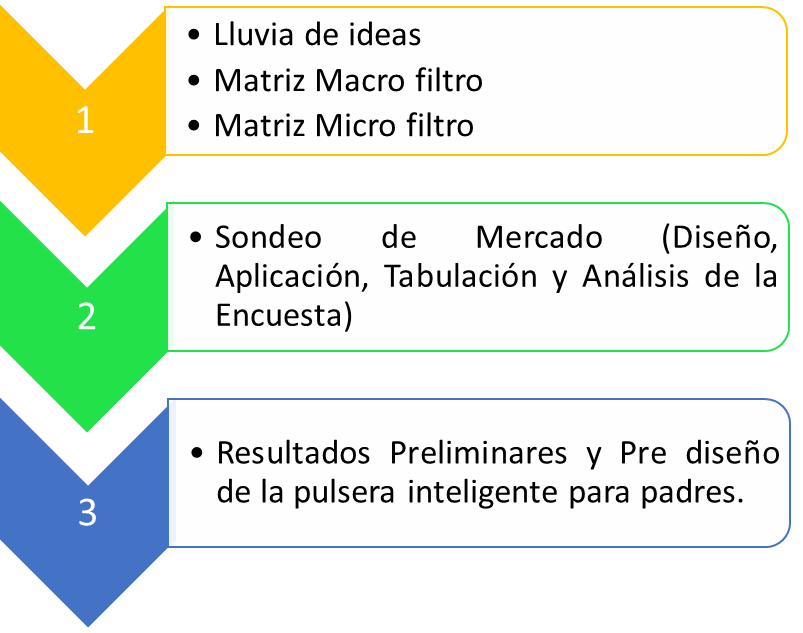 7. Metodología: La investigación es de tipo exploratoria, descriptiva, y probabilística en cuanto se desarrollará unas encuestas estructuradas dirigida a una población objetivo, para conocer los gustos y preferencias frente al producto de innovación de la pulsera inteligente para padres.7. Metodología: La investigación es de tipo exploratoria, descriptiva, y probabilística en cuanto se desarrollará unas encuestas estructuradas dirigida a una población objetivo, para conocer los gustos y preferencias frente al producto de innovación de la pulsera inteligente para padres.7. Metodología: La investigación es de tipo exploratoria, descriptiva, y probabilística en cuanto se desarrollará unas encuestas estructuradas dirigida a una población objetivo, para conocer los gustos y preferencias frente al producto de innovación de la pulsera inteligente para padres.7. Metodología: La investigación es de tipo exploratoria, descriptiva, y probabilística en cuanto se desarrollará unas encuestas estructuradas dirigida a una población objetivo, para conocer los gustos y preferencias frente al producto de innovación de la pulsera inteligente para padres.7. Metodología: La investigación es de tipo exploratoria, descriptiva, y probabilística en cuanto se desarrollará unas encuestas estructuradas dirigida a una población objetivo, para conocer los gustos y preferencias frente al producto de innovación de la pulsera inteligente para padres.7. Metodología: La investigación es de tipo exploratoria, descriptiva, y probabilística en cuanto se desarrollará unas encuestas estructuradas dirigida a una población objetivo, para conocer los gustos y preferencias frente al producto de innovación de la pulsera inteligente para padres.7. Metodología: La investigación es de tipo exploratoria, descriptiva, y probabilística en cuanto se desarrollará unas encuestas estructuradas dirigida a una población objetivo, para conocer los gustos y preferencias frente al producto de innovación de la pulsera inteligente para padres.7. Metodología: La investigación es de tipo exploratoria, descriptiva, y probabilística en cuanto se desarrollará unas encuestas estructuradas dirigida a una población objetivo, para conocer los gustos y preferencias frente al producto de innovación de la pulsera inteligente para padres.7. Metodología: La investigación es de tipo exploratoria, descriptiva, y probabilística en cuanto se desarrollará unas encuestas estructuradas dirigida a una población objetivo, para conocer los gustos y preferencias frente al producto de innovación de la pulsera inteligente para padres.7. Metodología: La investigación es de tipo exploratoria, descriptiva, y probabilística en cuanto se desarrollará unas encuestas estructuradas dirigida a una población objetivo, para conocer los gustos y preferencias frente al producto de innovación de la pulsera inteligente para padres.7. Metodología: La investigación es de tipo exploratoria, descriptiva, y probabilística en cuanto se desarrollará unas encuestas estructuradas dirigida a una población objetivo, para conocer los gustos y preferencias frente al producto de innovación de la pulsera inteligente para padres.7. Metodología: La investigación es de tipo exploratoria, descriptiva, y probabilística en cuanto se desarrollará unas encuestas estructuradas dirigida a una población objetivo, para conocer los gustos y preferencias frente al producto de innovación de la pulsera inteligente para padres.7. Metodología: La investigación es de tipo exploratoria, descriptiva, y probabilística en cuanto se desarrollará unas encuestas estructuradas dirigida a una población objetivo, para conocer los gustos y preferencias frente al producto de innovación de la pulsera inteligente para padres.7. Metodología: La investigación es de tipo exploratoria, descriptiva, y probabilística en cuanto se desarrollará unas encuestas estructuradas dirigida a una población objetivo, para conocer los gustos y preferencias frente al producto de innovación de la pulsera inteligente para padres.7. Metodología: La investigación es de tipo exploratoria, descriptiva, y probabilística en cuanto se desarrollará unas encuestas estructuradas dirigida a una población objetivo, para conocer los gustos y preferencias frente al producto de innovación de la pulsera inteligente para padres.7. Metodología: La investigación es de tipo exploratoria, descriptiva, y probabilística en cuanto se desarrollará unas encuestas estructuradas dirigida a una población objetivo, para conocer los gustos y preferencias frente al producto de innovación de la pulsera inteligente para padres.7. Metodología: La investigación es de tipo exploratoria, descriptiva, y probabilística en cuanto se desarrollará unas encuestas estructuradas dirigida a una población objetivo, para conocer los gustos y preferencias frente al producto de innovación de la pulsera inteligente para padres.7. Metodología: La investigación es de tipo exploratoria, descriptiva, y probabilística en cuanto se desarrollará unas encuestas estructuradas dirigida a una población objetivo, para conocer los gustos y preferencias frente al producto de innovación de la pulsera inteligente para padres.7. Metodología: La investigación es de tipo exploratoria, descriptiva, y probabilística en cuanto se desarrollará unas encuestas estructuradas dirigida a una población objetivo, para conocer los gustos y preferencias frente al producto de innovación de la pulsera inteligente para padres.7. Metodología: La investigación es de tipo exploratoria, descriptiva, y probabilística en cuanto se desarrollará unas encuestas estructuradas dirigida a una población objetivo, para conocer los gustos y preferencias frente al producto de innovación de la pulsera inteligente para padres.7. Metodología: La investigación es de tipo exploratoria, descriptiva, y probabilística en cuanto se desarrollará unas encuestas estructuradas dirigida a una población objetivo, para conocer los gustos y preferencias frente al producto de innovación de la pulsera inteligente para padres.7. Metodología: La investigación es de tipo exploratoria, descriptiva, y probabilística en cuanto se desarrollará unas encuestas estructuradas dirigida a una población objetivo, para conocer los gustos y preferencias frente al producto de innovación de la pulsera inteligente para padres.7. Metodología: La investigación es de tipo exploratoria, descriptiva, y probabilística en cuanto se desarrollará unas encuestas estructuradas dirigida a una población objetivo, para conocer los gustos y preferencias frente al producto de innovación de la pulsera inteligente para padres.7. Metodología: La investigación es de tipo exploratoria, descriptiva, y probabilística en cuanto se desarrollará unas encuestas estructuradas dirigida a una población objetivo, para conocer los gustos y preferencias frente al producto de innovación de la pulsera inteligente para padres.7. Metodología: La investigación es de tipo exploratoria, descriptiva, y probabilística en cuanto se desarrollará unas encuestas estructuradas dirigida a una población objetivo, para conocer los gustos y preferencias frente al producto de innovación de la pulsera inteligente para padres.7. Metodología: La investigación es de tipo exploratoria, descriptiva, y probabilística en cuanto se desarrollará unas encuestas estructuradas dirigida a una población objetivo, para conocer los gustos y preferencias frente al producto de innovación de la pulsera inteligente para padres.7. Metodología: La investigación es de tipo exploratoria, descriptiva, y probabilística en cuanto se desarrollará unas encuestas estructuradas dirigida a una población objetivo, para conocer los gustos y preferencias frente al producto de innovación de la pulsera inteligente para padres.7. Metodología: La investigación es de tipo exploratoria, descriptiva, y probabilística en cuanto se desarrollará unas encuestas estructuradas dirigida a una población objetivo, para conocer los gustos y preferencias frente al producto de innovación de la pulsera inteligente para padres.7. Metodología: La investigación es de tipo exploratoria, descriptiva, y probabilística en cuanto se desarrollará unas encuestas estructuradas dirigida a una población objetivo, para conocer los gustos y preferencias frente al producto de innovación de la pulsera inteligente para padres.7. Metodología: La investigación es de tipo exploratoria, descriptiva, y probabilística en cuanto se desarrollará unas encuestas estructuradas dirigida a una población objetivo, para conocer los gustos y preferencias frente al producto de innovación de la pulsera inteligente para padres.7. Metodología: La investigación es de tipo exploratoria, descriptiva, y probabilística en cuanto se desarrollará unas encuestas estructuradas dirigida a una población objetivo, para conocer los gustos y preferencias frente al producto de innovación de la pulsera inteligente para padres.7. Metodología: La investigación es de tipo exploratoria, descriptiva, y probabilística en cuanto se desarrollará unas encuestas estructuradas dirigida a una población objetivo, para conocer los gustos y preferencias frente al producto de innovación de la pulsera inteligente para padres.7. Metodología: La investigación es de tipo exploratoria, descriptiva, y probabilística en cuanto se desarrollará unas encuestas estructuradas dirigida a una población objetivo, para conocer los gustos y preferencias frente al producto de innovación de la pulsera inteligente para padres.7. Metodología: La investigación es de tipo exploratoria, descriptiva, y probabilística en cuanto se desarrollará unas encuestas estructuradas dirigida a una población objetivo, para conocer los gustos y preferencias frente al producto de innovación de la pulsera inteligente para padres.7. Metodología: La investigación es de tipo exploratoria, descriptiva, y probabilística en cuanto se desarrollará unas encuestas estructuradas dirigida a una población objetivo, para conocer los gustos y preferencias frente al producto de innovación de la pulsera inteligente para padres.7. Metodología: La investigación es de tipo exploratoria, descriptiva, y probabilística en cuanto se desarrollará unas encuestas estructuradas dirigida a una población objetivo, para conocer los gustos y preferencias frente al producto de innovación de la pulsera inteligente para padres.7. Metodología: La investigación es de tipo exploratoria, descriptiva, y probabilística en cuanto se desarrollará unas encuestas estructuradas dirigida a una población objetivo, para conocer los gustos y preferencias frente al producto de innovación de la pulsera inteligente para padres.7. Metodología: La investigación es de tipo exploratoria, descriptiva, y probabilística en cuanto se desarrollará unas encuestas estructuradas dirigida a una población objetivo, para conocer los gustos y preferencias frente al producto de innovación de la pulsera inteligente para padres.7. Metodología: La investigación es de tipo exploratoria, descriptiva, y probabilística en cuanto se desarrollará unas encuestas estructuradas dirigida a una población objetivo, para conocer los gustos y preferencias frente al producto de innovación de la pulsera inteligente para padres.7. Metodología: La investigación es de tipo exploratoria, descriptiva, y probabilística en cuanto se desarrollará unas encuestas estructuradas dirigida a una población objetivo, para conocer los gustos y preferencias frente al producto de innovación de la pulsera inteligente para padres.7. Metodología: La investigación es de tipo exploratoria, descriptiva, y probabilística en cuanto se desarrollará unas encuestas estructuradas dirigida a una población objetivo, para conocer los gustos y preferencias frente al producto de innovación de la pulsera inteligente para padres.7. Metodología: La investigación es de tipo exploratoria, descriptiva, y probabilística en cuanto se desarrollará unas encuestas estructuradas dirigida a una población objetivo, para conocer los gustos y preferencias frente al producto de innovación de la pulsera inteligente para padres.7. Metodología: La investigación es de tipo exploratoria, descriptiva, y probabilística en cuanto se desarrollará unas encuestas estructuradas dirigida a una población objetivo, para conocer los gustos y preferencias frente al producto de innovación de la pulsera inteligente para padres.7. Metodología: La investigación es de tipo exploratoria, descriptiva, y probabilística en cuanto se desarrollará unas encuestas estructuradas dirigida a una población objetivo, para conocer los gustos y preferencias frente al producto de innovación de la pulsera inteligente para padres.7. Metodología: La investigación es de tipo exploratoria, descriptiva, y probabilística en cuanto se desarrollará unas encuestas estructuradas dirigida a una población objetivo, para conocer los gustos y preferencias frente al producto de innovación de la pulsera inteligente para padres.7. Metodología: La investigación es de tipo exploratoria, descriptiva, y probabilística en cuanto se desarrollará unas encuestas estructuradas dirigida a una población objetivo, para conocer los gustos y preferencias frente al producto de innovación de la pulsera inteligente para padres.7. Metodología: La investigación es de tipo exploratoria, descriptiva, y probabilística en cuanto se desarrollará unas encuestas estructuradas dirigida a una población objetivo, para conocer los gustos y preferencias frente al producto de innovación de la pulsera inteligente para padres.7. Metodología: La investigación es de tipo exploratoria, descriptiva, y probabilística en cuanto se desarrollará unas encuestas estructuradas dirigida a una población objetivo, para conocer los gustos y preferencias frente al producto de innovación de la pulsera inteligente para padres.7. Metodología: La investigación es de tipo exploratoria, descriptiva, y probabilística en cuanto se desarrollará unas encuestas estructuradas dirigida a una población objetivo, para conocer los gustos y preferencias frente al producto de innovación de la pulsera inteligente para padres.7. Metodología: La investigación es de tipo exploratoria, descriptiva, y probabilística en cuanto se desarrollará unas encuestas estructuradas dirigida a una población objetivo, para conocer los gustos y preferencias frente al producto de innovación de la pulsera inteligente para padres.7. Metodología: La investigación es de tipo exploratoria, descriptiva, y probabilística en cuanto se desarrollará unas encuestas estructuradas dirigida a una población objetivo, para conocer los gustos y preferencias frente al producto de innovación de la pulsera inteligente para padres.7. Metodología: La investigación es de tipo exploratoria, descriptiva, y probabilística en cuanto se desarrollará unas encuestas estructuradas dirigida a una población objetivo, para conocer los gustos y preferencias frente al producto de innovación de la pulsera inteligente para padres.7. Metodología: La investigación es de tipo exploratoria, descriptiva, y probabilística en cuanto se desarrollará unas encuestas estructuradas dirigida a una población objetivo, para conocer los gustos y preferencias frente al producto de innovación de la pulsera inteligente para padres.7. Metodología: La investigación es de tipo exploratoria, descriptiva, y probabilística en cuanto se desarrollará unas encuestas estructuradas dirigida a una población objetivo, para conocer los gustos y preferencias frente al producto de innovación de la pulsera inteligente para padres.7. Metodología: La investigación es de tipo exploratoria, descriptiva, y probabilística en cuanto se desarrollará unas encuestas estructuradas dirigida a una población objetivo, para conocer los gustos y preferencias frente al producto de innovación de la pulsera inteligente para padres.7. Metodología: La investigación es de tipo exploratoria, descriptiva, y probabilística en cuanto se desarrollará unas encuestas estructuradas dirigida a una población objetivo, para conocer los gustos y preferencias frente al producto de innovación de la pulsera inteligente para padres.7. Metodología: La investigación es de tipo exploratoria, descriptiva, y probabilística en cuanto se desarrollará unas encuestas estructuradas dirigida a una población objetivo, para conocer los gustos y preferencias frente al producto de innovación de la pulsera inteligente para padres.7. Metodología: La investigación es de tipo exploratoria, descriptiva, y probabilística en cuanto se desarrollará unas encuestas estructuradas dirigida a una población objetivo, para conocer los gustos y preferencias frente al producto de innovación de la pulsera inteligente para padres.7. Metodología: La investigación es de tipo exploratoria, descriptiva, y probabilística en cuanto se desarrollará unas encuestas estructuradas dirigida a una población objetivo, para conocer los gustos y preferencias frente al producto de innovación de la pulsera inteligente para padres.7. Metodología: La investigación es de tipo exploratoria, descriptiva, y probabilística en cuanto se desarrollará unas encuestas estructuradas dirigida a una población objetivo, para conocer los gustos y preferencias frente al producto de innovación de la pulsera inteligente para padres.7. Metodología: La investigación es de tipo exploratoria, descriptiva, y probabilística en cuanto se desarrollará unas encuestas estructuradas dirigida a una población objetivo, para conocer los gustos y preferencias frente al producto de innovación de la pulsera inteligente para padres.7. Metodología: La investigación es de tipo exploratoria, descriptiva, y probabilística en cuanto se desarrollará unas encuestas estructuradas dirigida a una población objetivo, para conocer los gustos y preferencias frente al producto de innovación de la pulsera inteligente para padres.7. Metodología: La investigación es de tipo exploratoria, descriptiva, y probabilística en cuanto se desarrollará unas encuestas estructuradas dirigida a una población objetivo, para conocer los gustos y preferencias frente al producto de innovación de la pulsera inteligente para padres.7. Metodología: La investigación es de tipo exploratoria, descriptiva, y probabilística en cuanto se desarrollará unas encuestas estructuradas dirigida a una población objetivo, para conocer los gustos y preferencias frente al producto de innovación de la pulsera inteligente para padres.7. Metodología: La investigación es de tipo exploratoria, descriptiva, y probabilística en cuanto se desarrollará unas encuestas estructuradas dirigida a una población objetivo, para conocer los gustos y preferencias frente al producto de innovación de la pulsera inteligente para padres.7. Metodología: La investigación es de tipo exploratoria, descriptiva, y probabilística en cuanto se desarrollará unas encuestas estructuradas dirigida a una población objetivo, para conocer los gustos y preferencias frente al producto de innovación de la pulsera inteligente para padres.7. Metodología: La investigación es de tipo exploratoria, descriptiva, y probabilística en cuanto se desarrollará unas encuestas estructuradas dirigida a una población objetivo, para conocer los gustos y preferencias frente al producto de innovación de la pulsera inteligente para padres.7. Metodología: La investigación es de tipo exploratoria, descriptiva, y probabilística en cuanto se desarrollará unas encuestas estructuradas dirigida a una población objetivo, para conocer los gustos y preferencias frente al producto de innovación de la pulsera inteligente para padres.7. Metodología: La investigación es de tipo exploratoria, descriptiva, y probabilística en cuanto se desarrollará unas encuestas estructuradas dirigida a una población objetivo, para conocer los gustos y preferencias frente al producto de innovación de la pulsera inteligente para padres.7. Metodología: La investigación es de tipo exploratoria, descriptiva, y probabilística en cuanto se desarrollará unas encuestas estructuradas dirigida a una población objetivo, para conocer los gustos y preferencias frente al producto de innovación de la pulsera inteligente para padres.7. Metodología: La investigación es de tipo exploratoria, descriptiva, y probabilística en cuanto se desarrollará unas encuestas estructuradas dirigida a una población objetivo, para conocer los gustos y preferencias frente al producto de innovación de la pulsera inteligente para padres.7. Metodología: La investigación es de tipo exploratoria, descriptiva, y probabilística en cuanto se desarrollará unas encuestas estructuradas dirigida a una población objetivo, para conocer los gustos y preferencias frente al producto de innovación de la pulsera inteligente para padres.7. Metodología: La investigación es de tipo exploratoria, descriptiva, y probabilística en cuanto se desarrollará unas encuestas estructuradas dirigida a una población objetivo, para conocer los gustos y preferencias frente al producto de innovación de la pulsera inteligente para padres.7. Metodología: La investigación es de tipo exploratoria, descriptiva, y probabilística en cuanto se desarrollará unas encuestas estructuradas dirigida a una población objetivo, para conocer los gustos y preferencias frente al producto de innovación de la pulsera inteligente para padres.8. Avances realizados: - Se diseñó un instrumento de recolección de información primaria que permitió conocer los gustos y preferencias en cuanto al prediseño de una pulsera inteligente para padres.- Se realizó un sondeo de mercado que brindó información primaria frente al prediseño de una pulsera inteligente para padres, apoyados en la herramienta Excel para el análisis de estos.8. Avances realizados: - Se diseñó un instrumento de recolección de información primaria que permitió conocer los gustos y preferencias en cuanto al prediseño de una pulsera inteligente para padres.- Se realizó un sondeo de mercado que brindó información primaria frente al prediseño de una pulsera inteligente para padres, apoyados en la herramienta Excel para el análisis de estos.8. Avances realizados: - Se diseñó un instrumento de recolección de información primaria que permitió conocer los gustos y preferencias en cuanto al prediseño de una pulsera inteligente para padres.- Se realizó un sondeo de mercado que brindó información primaria frente al prediseño de una pulsera inteligente para padres, apoyados en la herramienta Excel para el análisis de estos.8. Avances realizados: - Se diseñó un instrumento de recolección de información primaria que permitió conocer los gustos y preferencias en cuanto al prediseño de una pulsera inteligente para padres.- Se realizó un sondeo de mercado que brindó información primaria frente al prediseño de una pulsera inteligente para padres, apoyados en la herramienta Excel para el análisis de estos.8. Avances realizados: - Se diseñó un instrumento de recolección de información primaria que permitió conocer los gustos y preferencias en cuanto al prediseño de una pulsera inteligente para padres.- Se realizó un sondeo de mercado que brindó información primaria frente al prediseño de una pulsera inteligente para padres, apoyados en la herramienta Excel para el análisis de estos.8. Avances realizados: - Se diseñó un instrumento de recolección de información primaria que permitió conocer los gustos y preferencias en cuanto al prediseño de una pulsera inteligente para padres.- Se realizó un sondeo de mercado que brindó información primaria frente al prediseño de una pulsera inteligente para padres, apoyados en la herramienta Excel para el análisis de estos.8. Avances realizados: - Se diseñó un instrumento de recolección de información primaria que permitió conocer los gustos y preferencias en cuanto al prediseño de una pulsera inteligente para padres.- Se realizó un sondeo de mercado que brindó información primaria frente al prediseño de una pulsera inteligente para padres, apoyados en la herramienta Excel para el análisis de estos.8. Avances realizados: - Se diseñó un instrumento de recolección de información primaria que permitió conocer los gustos y preferencias en cuanto al prediseño de una pulsera inteligente para padres.- Se realizó un sondeo de mercado que brindó información primaria frente al prediseño de una pulsera inteligente para padres, apoyados en la herramienta Excel para el análisis de estos.8. Avances realizados: - Se diseñó un instrumento de recolección de información primaria que permitió conocer los gustos y preferencias en cuanto al prediseño de una pulsera inteligente para padres.- Se realizó un sondeo de mercado que brindó información primaria frente al prediseño de una pulsera inteligente para padres, apoyados en la herramienta Excel para el análisis de estos.8. Avances realizados: - Se diseñó un instrumento de recolección de información primaria que permitió conocer los gustos y preferencias en cuanto al prediseño de una pulsera inteligente para padres.- Se realizó un sondeo de mercado que brindó información primaria frente al prediseño de una pulsera inteligente para padres, apoyados en la herramienta Excel para el análisis de estos.8. Avances realizados: - Se diseñó un instrumento de recolección de información primaria que permitió conocer los gustos y preferencias en cuanto al prediseño de una pulsera inteligente para padres.- Se realizó un sondeo de mercado que brindó información primaria frente al prediseño de una pulsera inteligente para padres, apoyados en la herramienta Excel para el análisis de estos.8. Avances realizados: - Se diseñó un instrumento de recolección de información primaria que permitió conocer los gustos y preferencias en cuanto al prediseño de una pulsera inteligente para padres.- Se realizó un sondeo de mercado que brindó información primaria frente al prediseño de una pulsera inteligente para padres, apoyados en la herramienta Excel para el análisis de estos.8. Avances realizados: - Se diseñó un instrumento de recolección de información primaria que permitió conocer los gustos y preferencias en cuanto al prediseño de una pulsera inteligente para padres.- Se realizó un sondeo de mercado que brindó información primaria frente al prediseño de una pulsera inteligente para padres, apoyados en la herramienta Excel para el análisis de estos.8. Avances realizados: - Se diseñó un instrumento de recolección de información primaria que permitió conocer los gustos y preferencias en cuanto al prediseño de una pulsera inteligente para padres.- Se realizó un sondeo de mercado que brindó información primaria frente al prediseño de una pulsera inteligente para padres, apoyados en la herramienta Excel para el análisis de estos.8. Avances realizados: - Se diseñó un instrumento de recolección de información primaria que permitió conocer los gustos y preferencias en cuanto al prediseño de una pulsera inteligente para padres.- Se realizó un sondeo de mercado que brindó información primaria frente al prediseño de una pulsera inteligente para padres, apoyados en la herramienta Excel para el análisis de estos.8. Avances realizados: - Se diseñó un instrumento de recolección de información primaria que permitió conocer los gustos y preferencias en cuanto al prediseño de una pulsera inteligente para padres.- Se realizó un sondeo de mercado que brindó información primaria frente al prediseño de una pulsera inteligente para padres, apoyados en la herramienta Excel para el análisis de estos.8. Avances realizados: - Se diseñó un instrumento de recolección de información primaria que permitió conocer los gustos y preferencias en cuanto al prediseño de una pulsera inteligente para padres.- Se realizó un sondeo de mercado que brindó información primaria frente al prediseño de una pulsera inteligente para padres, apoyados en la herramienta Excel para el análisis de estos.8. Avances realizados: - Se diseñó un instrumento de recolección de información primaria que permitió conocer los gustos y preferencias en cuanto al prediseño de una pulsera inteligente para padres.- Se realizó un sondeo de mercado que brindó información primaria frente al prediseño de una pulsera inteligente para padres, apoyados en la herramienta Excel para el análisis de estos.8. Avances realizados: - Se diseñó un instrumento de recolección de información primaria que permitió conocer los gustos y preferencias en cuanto al prediseño de una pulsera inteligente para padres.- Se realizó un sondeo de mercado que brindó información primaria frente al prediseño de una pulsera inteligente para padres, apoyados en la herramienta Excel para el análisis de estos.8. Avances realizados: - Se diseñó un instrumento de recolección de información primaria que permitió conocer los gustos y preferencias en cuanto al prediseño de una pulsera inteligente para padres.- Se realizó un sondeo de mercado que brindó información primaria frente al prediseño de una pulsera inteligente para padres, apoyados en la herramienta Excel para el análisis de estos.8. Avances realizados: - Se diseñó un instrumento de recolección de información primaria que permitió conocer los gustos y preferencias en cuanto al prediseño de una pulsera inteligente para padres.- Se realizó un sondeo de mercado que brindó información primaria frente al prediseño de una pulsera inteligente para padres, apoyados en la herramienta Excel para el análisis de estos.8. Avances realizados: - Se diseñó un instrumento de recolección de información primaria que permitió conocer los gustos y preferencias en cuanto al prediseño de una pulsera inteligente para padres.- Se realizó un sondeo de mercado que brindó información primaria frente al prediseño de una pulsera inteligente para padres, apoyados en la herramienta Excel para el análisis de estos.8. Avances realizados: - Se diseñó un instrumento de recolección de información primaria que permitió conocer los gustos y preferencias en cuanto al prediseño de una pulsera inteligente para padres.- Se realizó un sondeo de mercado que brindó información primaria frente al prediseño de una pulsera inteligente para padres, apoyados en la herramienta Excel para el análisis de estos.8. Avances realizados: - Se diseñó un instrumento de recolección de información primaria que permitió conocer los gustos y preferencias en cuanto al prediseño de una pulsera inteligente para padres.- Se realizó un sondeo de mercado que brindó información primaria frente al prediseño de una pulsera inteligente para padres, apoyados en la herramienta Excel para el análisis de estos.8. Avances realizados: - Se diseñó un instrumento de recolección de información primaria que permitió conocer los gustos y preferencias en cuanto al prediseño de una pulsera inteligente para padres.- Se realizó un sondeo de mercado que brindó información primaria frente al prediseño de una pulsera inteligente para padres, apoyados en la herramienta Excel para el análisis de estos.9. Resultados esperados: 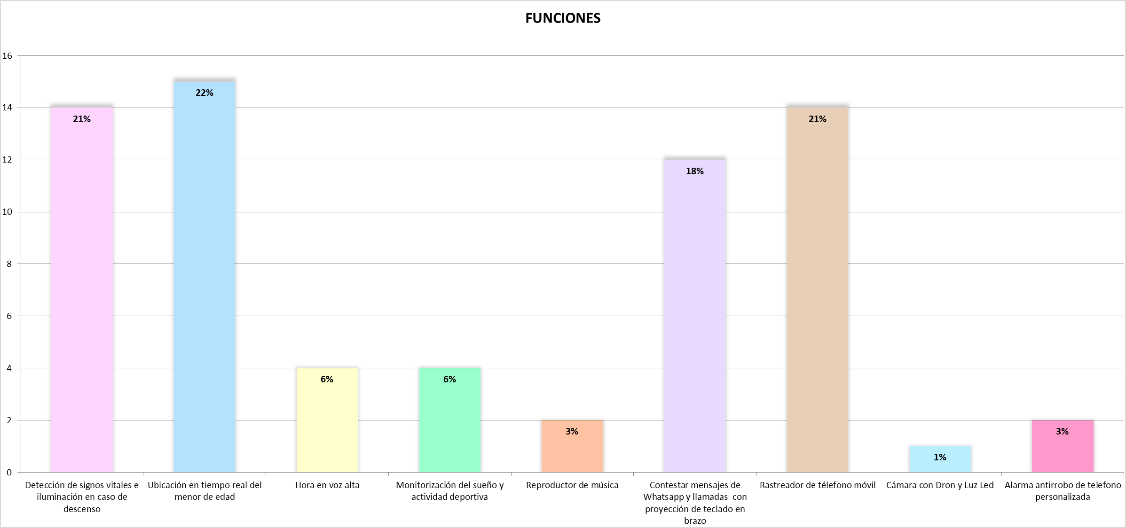 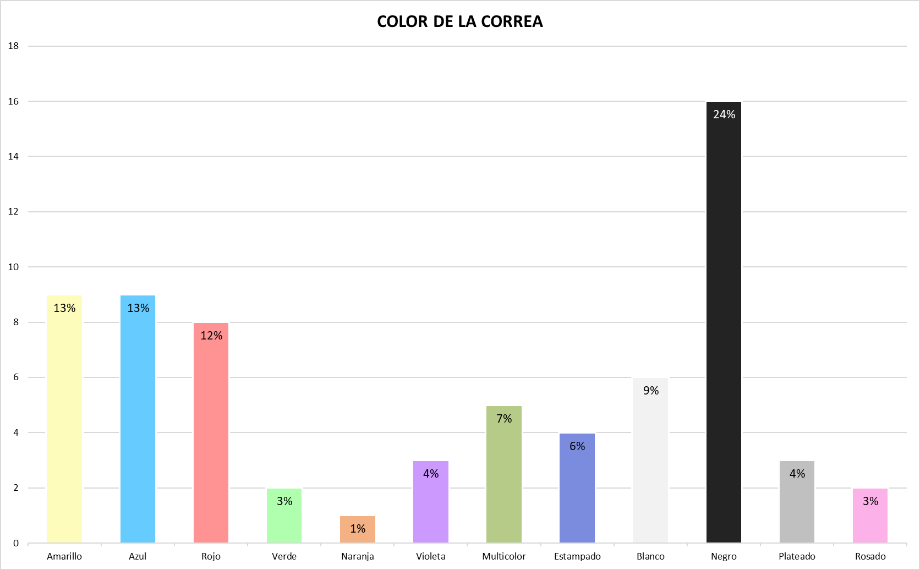 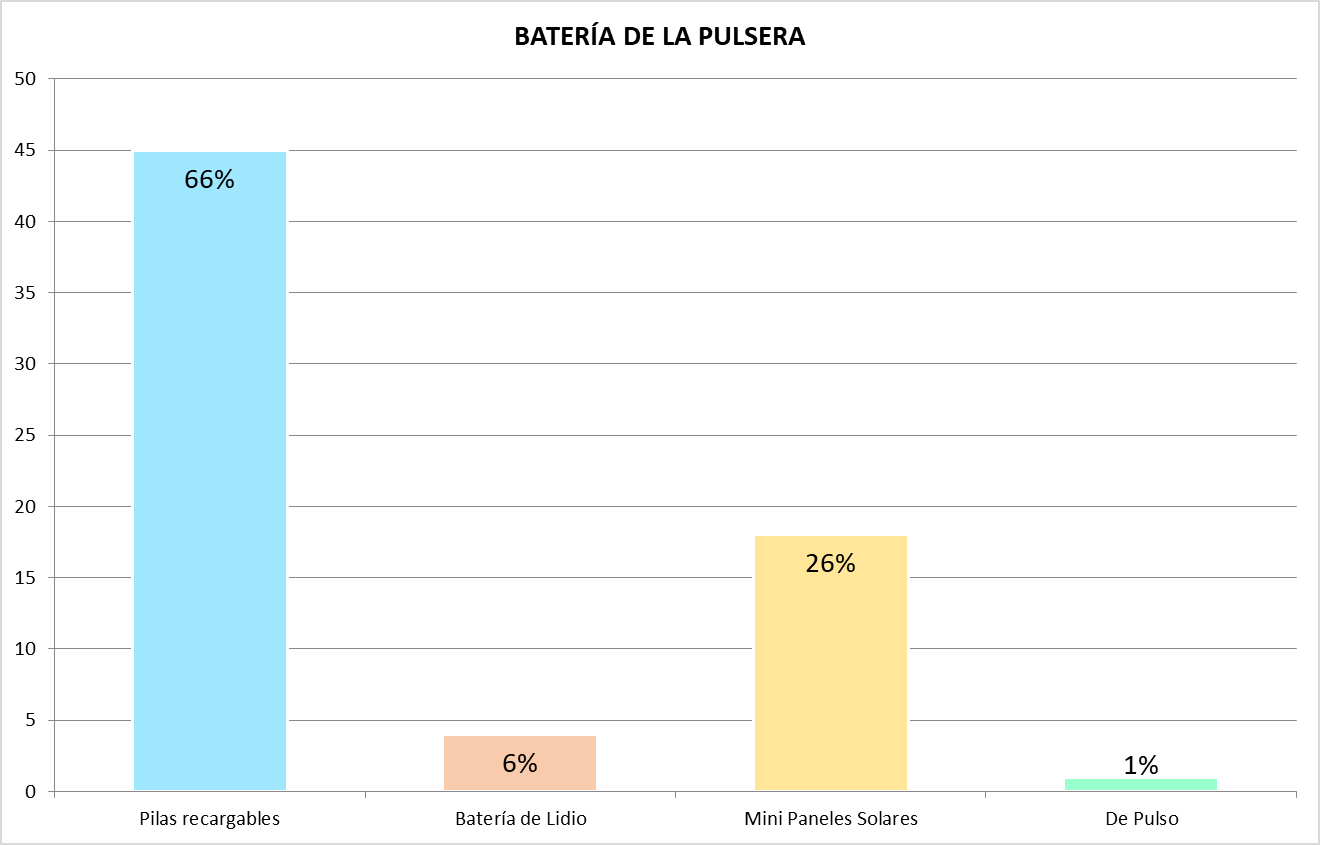 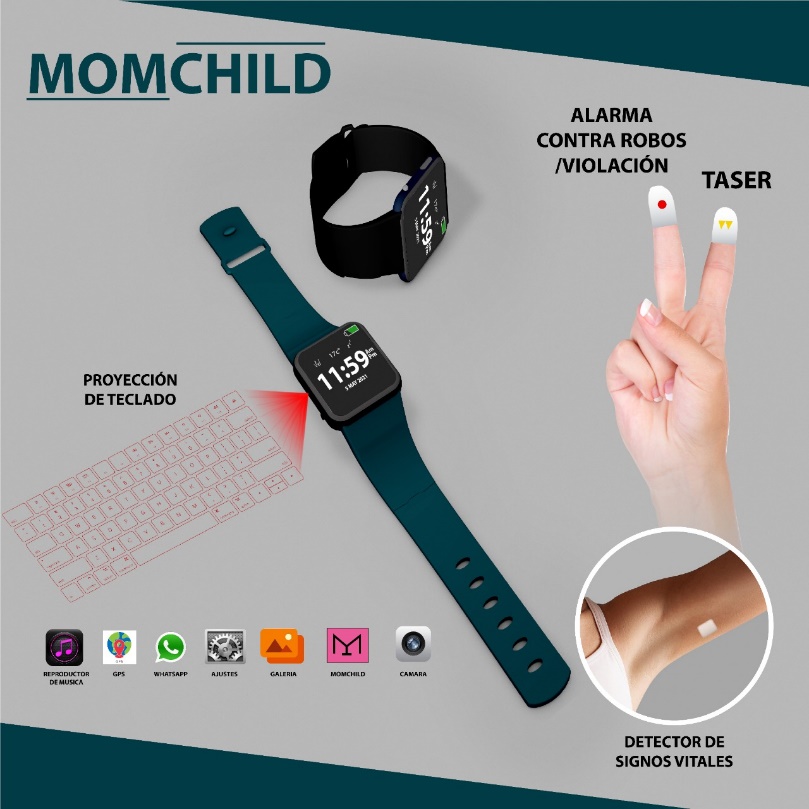 9. Resultados esperados: 9. Resultados esperados: 9. Resultados esperados: 9. Resultados esperados: 9. Resultados esperados: 9. Resultados esperados: 9. Resultados esperados: 9. Resultados esperados: 9. Resultados esperados: 9. Resultados esperados: 9. Resultados esperados: 9. Resultados esperados: 9. Resultados esperados: 9. Resultados esperados: 9. Resultados esperados: 9. Resultados esperados: 9. Resultados esperados: 9. Resultados esperados: 9. Resultados esperados: 9. Resultados esperados: 9. Resultados esperados: 9. Resultados esperados: 9. Resultados esperados: 9. Resultados esperados: 10. Cronograma:10. Cronograma:10. Cronograma:10. Cronograma:10. Cronograma:10. Cronograma:10. Cronograma:10. Cronograma:10. Cronograma:10. Cronograma:10. Cronograma:10. Cronograma:10. Cronograma:10. Cronograma:10. Cronograma:10. Cronograma:10. Cronograma:10. Cronograma:10. Cronograma:10. Cronograma:10. Cronograma:10. Cronograma:10. Cronograma:10. Cronograma:10. Cronograma:12. Bibliografía: (1) Organización para la cooperación y Desarrollo Económico (OCDE). (2) ¿Qué es un GPS? Obtenido de https://www.carvalza.es/que-es-un-gps/#:~:text=El%20Sistema%20de%20Posicionamiento%20Global,de%20Defensa%20de%20Estados%20Unidos.&text=El%20GPS%20funciona%20en%20cualquier,las%2024%20horas%20del%20d%C3%ADa. Carvalza. (2020). (3) Sensores de visión para la detección y evaluación de objetos y escenas. Obtenido de https://www.ifm.com/ifmweb/downcont.nsf/files/ifm-vision-sensors-industrial-imaging-ES/$file/ifm-vision-sensors-industrial-imaging-ES.pdf. Ministerio de las TIC. (2019).(4) El teclado virtual que se proyecta sobre el brazo ya es realidad. Obtenido de https://tecno.americaeconomia.com/articulos/el-teclado-virtual-que-se-proyecta-sobre-el-brazo-ya-es-realidad. Télam. (2015).(5) ¿Qué es un sistema RFID?. Obtenido de http://www.gen2rfid.es/que-es-un-sistema-rfid.php#:~:text=La%20tecnolog%C3%ADa%20RFID%20consiste%20en,al%20sistema%2C%20para%20su%20gesti%C3%B3n. RFID Solutions Gen2. (2018).12. Bibliografía: (1) Organización para la cooperación y Desarrollo Económico (OCDE). (2) ¿Qué es un GPS? Obtenido de https://www.carvalza.es/que-es-un-gps/#:~:text=El%20Sistema%20de%20Posicionamiento%20Global,de%20Defensa%20de%20Estados%20Unidos.&text=El%20GPS%20funciona%20en%20cualquier,las%2024%20horas%20del%20d%C3%ADa. Carvalza. (2020). (3) Sensores de visión para la detección y evaluación de objetos y escenas. Obtenido de https://www.ifm.com/ifmweb/downcont.nsf/files/ifm-vision-sensors-industrial-imaging-ES/$file/ifm-vision-sensors-industrial-imaging-ES.pdf. Ministerio de las TIC. (2019).(4) El teclado virtual que se proyecta sobre el brazo ya es realidad. Obtenido de https://tecno.americaeconomia.com/articulos/el-teclado-virtual-que-se-proyecta-sobre-el-brazo-ya-es-realidad. Télam. (2015).(5) ¿Qué es un sistema RFID?. Obtenido de http://www.gen2rfid.es/que-es-un-sistema-rfid.php#:~:text=La%20tecnolog%C3%ADa%20RFID%20consiste%20en,al%20sistema%2C%20para%20su%20gesti%C3%B3n. RFID Solutions Gen2. (2018).12. Bibliografía: (1) Organización para la cooperación y Desarrollo Económico (OCDE). (2) ¿Qué es un GPS? Obtenido de https://www.carvalza.es/que-es-un-gps/#:~:text=El%20Sistema%20de%20Posicionamiento%20Global,de%20Defensa%20de%20Estados%20Unidos.&text=El%20GPS%20funciona%20en%20cualquier,las%2024%20horas%20del%20d%C3%ADa. Carvalza. (2020). (3) Sensores de visión para la detección y evaluación de objetos y escenas. Obtenido de https://www.ifm.com/ifmweb/downcont.nsf/files/ifm-vision-sensors-industrial-imaging-ES/$file/ifm-vision-sensors-industrial-imaging-ES.pdf. Ministerio de las TIC. (2019).(4) El teclado virtual que se proyecta sobre el brazo ya es realidad. Obtenido de https://tecno.americaeconomia.com/articulos/el-teclado-virtual-que-se-proyecta-sobre-el-brazo-ya-es-realidad. Télam. (2015).(5) ¿Qué es un sistema RFID?. Obtenido de http://www.gen2rfid.es/que-es-un-sistema-rfid.php#:~:text=La%20tecnolog%C3%ADa%20RFID%20consiste%20en,al%20sistema%2C%20para%20su%20gesti%C3%B3n. RFID Solutions Gen2. (2018).12. Bibliografía: (1) Organización para la cooperación y Desarrollo Económico (OCDE). (2) ¿Qué es un GPS? Obtenido de https://www.carvalza.es/que-es-un-gps/#:~:text=El%20Sistema%20de%20Posicionamiento%20Global,de%20Defensa%20de%20Estados%20Unidos.&text=El%20GPS%20funciona%20en%20cualquier,las%2024%20horas%20del%20d%C3%ADa. Carvalza. (2020). (3) Sensores de visión para la detección y evaluación de objetos y escenas. Obtenido de https://www.ifm.com/ifmweb/downcont.nsf/files/ifm-vision-sensors-industrial-imaging-ES/$file/ifm-vision-sensors-industrial-imaging-ES.pdf. Ministerio de las TIC. (2019).(4) El teclado virtual que se proyecta sobre el brazo ya es realidad. Obtenido de https://tecno.americaeconomia.com/articulos/el-teclado-virtual-que-se-proyecta-sobre-el-brazo-ya-es-realidad. Télam. (2015).(5) ¿Qué es un sistema RFID?. Obtenido de http://www.gen2rfid.es/que-es-un-sistema-rfid.php#:~:text=La%20tecnolog%C3%ADa%20RFID%20consiste%20en,al%20sistema%2C%20para%20su%20gesti%C3%B3n. RFID Solutions Gen2. (2018).12. Bibliografía: (1) Organización para la cooperación y Desarrollo Económico (OCDE). (2) ¿Qué es un GPS? Obtenido de https://www.carvalza.es/que-es-un-gps/#:~:text=El%20Sistema%20de%20Posicionamiento%20Global,de%20Defensa%20de%20Estados%20Unidos.&text=El%20GPS%20funciona%20en%20cualquier,las%2024%20horas%20del%20d%C3%ADa. Carvalza. (2020). (3) Sensores de visión para la detección y evaluación de objetos y escenas. Obtenido de https://www.ifm.com/ifmweb/downcont.nsf/files/ifm-vision-sensors-industrial-imaging-ES/$file/ifm-vision-sensors-industrial-imaging-ES.pdf. Ministerio de las TIC. (2019).(4) El teclado virtual que se proyecta sobre el brazo ya es realidad. Obtenido de https://tecno.americaeconomia.com/articulos/el-teclado-virtual-que-se-proyecta-sobre-el-brazo-ya-es-realidad. Télam. (2015).(5) ¿Qué es un sistema RFID?. Obtenido de http://www.gen2rfid.es/que-es-un-sistema-rfid.php#:~:text=La%20tecnolog%C3%ADa%20RFID%20consiste%20en,al%20sistema%2C%20para%20su%20gesti%C3%B3n. RFID Solutions Gen2. (2018).12. Bibliografía: (1) Organización para la cooperación y Desarrollo Económico (OCDE). (2) ¿Qué es un GPS? Obtenido de https://www.carvalza.es/que-es-un-gps/#:~:text=El%20Sistema%20de%20Posicionamiento%20Global,de%20Defensa%20de%20Estados%20Unidos.&text=El%20GPS%20funciona%20en%20cualquier,las%2024%20horas%20del%20d%C3%ADa. Carvalza. (2020). (3) Sensores de visión para la detección y evaluación de objetos y escenas. Obtenido de https://www.ifm.com/ifmweb/downcont.nsf/files/ifm-vision-sensors-industrial-imaging-ES/$file/ifm-vision-sensors-industrial-imaging-ES.pdf. Ministerio de las TIC. (2019).(4) El teclado virtual que se proyecta sobre el brazo ya es realidad. Obtenido de https://tecno.americaeconomia.com/articulos/el-teclado-virtual-que-se-proyecta-sobre-el-brazo-ya-es-realidad. Télam. (2015).(5) ¿Qué es un sistema RFID?. Obtenido de http://www.gen2rfid.es/que-es-un-sistema-rfid.php#:~:text=La%20tecnolog%C3%ADa%20RFID%20consiste%20en,al%20sistema%2C%20para%20su%20gesti%C3%B3n. RFID Solutions Gen2. (2018).12. Bibliografía: (1) Organización para la cooperación y Desarrollo Económico (OCDE). (2) ¿Qué es un GPS? Obtenido de https://www.carvalza.es/que-es-un-gps/#:~:text=El%20Sistema%20de%20Posicionamiento%20Global,de%20Defensa%20de%20Estados%20Unidos.&text=El%20GPS%20funciona%20en%20cualquier,las%2024%20horas%20del%20d%C3%ADa. Carvalza. (2020). (3) Sensores de visión para la detección y evaluación de objetos y escenas. Obtenido de https://www.ifm.com/ifmweb/downcont.nsf/files/ifm-vision-sensors-industrial-imaging-ES/$file/ifm-vision-sensors-industrial-imaging-ES.pdf. Ministerio de las TIC. (2019).(4) El teclado virtual que se proyecta sobre el brazo ya es realidad. Obtenido de https://tecno.americaeconomia.com/articulos/el-teclado-virtual-que-se-proyecta-sobre-el-brazo-ya-es-realidad. Télam. (2015).(5) ¿Qué es un sistema RFID?. Obtenido de http://www.gen2rfid.es/que-es-un-sistema-rfid.php#:~:text=La%20tecnolog%C3%ADa%20RFID%20consiste%20en,al%20sistema%2C%20para%20su%20gesti%C3%B3n. RFID Solutions Gen2. (2018).12. Bibliografía: (1) Organización para la cooperación y Desarrollo Económico (OCDE). (2) ¿Qué es un GPS? Obtenido de https://www.carvalza.es/que-es-un-gps/#:~:text=El%20Sistema%20de%20Posicionamiento%20Global,de%20Defensa%20de%20Estados%20Unidos.&text=El%20GPS%20funciona%20en%20cualquier,las%2024%20horas%20del%20d%C3%ADa. Carvalza. (2020). (3) Sensores de visión para la detección y evaluación de objetos y escenas. Obtenido de https://www.ifm.com/ifmweb/downcont.nsf/files/ifm-vision-sensors-industrial-imaging-ES/$file/ifm-vision-sensors-industrial-imaging-ES.pdf. Ministerio de las TIC. (2019).(4) El teclado virtual que se proyecta sobre el brazo ya es realidad. Obtenido de https://tecno.americaeconomia.com/articulos/el-teclado-virtual-que-se-proyecta-sobre-el-brazo-ya-es-realidad. Télam. (2015).(5) ¿Qué es un sistema RFID?. Obtenido de http://www.gen2rfid.es/que-es-un-sistema-rfid.php#:~:text=La%20tecnolog%C3%ADa%20RFID%20consiste%20en,al%20sistema%2C%20para%20su%20gesti%C3%B3n. RFID Solutions Gen2. (2018).12. Bibliografía: (1) Organización para la cooperación y Desarrollo Económico (OCDE). (2) ¿Qué es un GPS? Obtenido de https://www.carvalza.es/que-es-un-gps/#:~:text=El%20Sistema%20de%20Posicionamiento%20Global,de%20Defensa%20de%20Estados%20Unidos.&text=El%20GPS%20funciona%20en%20cualquier,las%2024%20horas%20del%20d%C3%ADa. Carvalza. (2020). (3) Sensores de visión para la detección y evaluación de objetos y escenas. Obtenido de https://www.ifm.com/ifmweb/downcont.nsf/files/ifm-vision-sensors-industrial-imaging-ES/$file/ifm-vision-sensors-industrial-imaging-ES.pdf. Ministerio de las TIC. (2019).(4) El teclado virtual que se proyecta sobre el brazo ya es realidad. Obtenido de https://tecno.americaeconomia.com/articulos/el-teclado-virtual-que-se-proyecta-sobre-el-brazo-ya-es-realidad. Télam. (2015).(5) ¿Qué es un sistema RFID?. Obtenido de http://www.gen2rfid.es/que-es-un-sistema-rfid.php#:~:text=La%20tecnolog%C3%ADa%20RFID%20consiste%20en,al%20sistema%2C%20para%20su%20gesti%C3%B3n. RFID Solutions Gen2. (2018).12. Bibliografía: (1) Organización para la cooperación y Desarrollo Económico (OCDE). (2) ¿Qué es un GPS? Obtenido de https://www.carvalza.es/que-es-un-gps/#:~:text=El%20Sistema%20de%20Posicionamiento%20Global,de%20Defensa%20de%20Estados%20Unidos.&text=El%20GPS%20funciona%20en%20cualquier,las%2024%20horas%20del%20d%C3%ADa. Carvalza. (2020). (3) Sensores de visión para la detección y evaluación de objetos y escenas. Obtenido de https://www.ifm.com/ifmweb/downcont.nsf/files/ifm-vision-sensors-industrial-imaging-ES/$file/ifm-vision-sensors-industrial-imaging-ES.pdf. Ministerio de las TIC. (2019).(4) El teclado virtual que se proyecta sobre el brazo ya es realidad. Obtenido de https://tecno.americaeconomia.com/articulos/el-teclado-virtual-que-se-proyecta-sobre-el-brazo-ya-es-realidad. Télam. (2015).(5) ¿Qué es un sistema RFID?. Obtenido de http://www.gen2rfid.es/que-es-un-sistema-rfid.php#:~:text=La%20tecnolog%C3%ADa%20RFID%20consiste%20en,al%20sistema%2C%20para%20su%20gesti%C3%B3n. RFID Solutions Gen2. (2018).12. Bibliografía: (1) Organización para la cooperación y Desarrollo Económico (OCDE). (2) ¿Qué es un GPS? Obtenido de https://www.carvalza.es/que-es-un-gps/#:~:text=El%20Sistema%20de%20Posicionamiento%20Global,de%20Defensa%20de%20Estados%20Unidos.&text=El%20GPS%20funciona%20en%20cualquier,las%2024%20horas%20del%20d%C3%ADa. Carvalza. (2020). (3) Sensores de visión para la detección y evaluación de objetos y escenas. Obtenido de https://www.ifm.com/ifmweb/downcont.nsf/files/ifm-vision-sensors-industrial-imaging-ES/$file/ifm-vision-sensors-industrial-imaging-ES.pdf. Ministerio de las TIC. (2019).(4) El teclado virtual que se proyecta sobre el brazo ya es realidad. Obtenido de https://tecno.americaeconomia.com/articulos/el-teclado-virtual-que-se-proyecta-sobre-el-brazo-ya-es-realidad. Télam. (2015).(5) ¿Qué es un sistema RFID?. Obtenido de http://www.gen2rfid.es/que-es-un-sistema-rfid.php#:~:text=La%20tecnolog%C3%ADa%20RFID%20consiste%20en,al%20sistema%2C%20para%20su%20gesti%C3%B3n. RFID Solutions Gen2. (2018).12. Bibliografía: (1) Organización para la cooperación y Desarrollo Económico (OCDE). (2) ¿Qué es un GPS? Obtenido de https://www.carvalza.es/que-es-un-gps/#:~:text=El%20Sistema%20de%20Posicionamiento%20Global,de%20Defensa%20de%20Estados%20Unidos.&text=El%20GPS%20funciona%20en%20cualquier,las%2024%20horas%20del%20d%C3%ADa. Carvalza. (2020). (3) Sensores de visión para la detección y evaluación de objetos y escenas. Obtenido de https://www.ifm.com/ifmweb/downcont.nsf/files/ifm-vision-sensors-industrial-imaging-ES/$file/ifm-vision-sensors-industrial-imaging-ES.pdf. Ministerio de las TIC. (2019).(4) El teclado virtual que se proyecta sobre el brazo ya es realidad. Obtenido de https://tecno.americaeconomia.com/articulos/el-teclado-virtual-que-se-proyecta-sobre-el-brazo-ya-es-realidad. Télam. (2015).(5) ¿Qué es un sistema RFID?. Obtenido de http://www.gen2rfid.es/que-es-un-sistema-rfid.php#:~:text=La%20tecnolog%C3%ADa%20RFID%20consiste%20en,al%20sistema%2C%20para%20su%20gesti%C3%B3n. RFID Solutions Gen2. (2018).12. Bibliografía: (1) Organización para la cooperación y Desarrollo Económico (OCDE). (2) ¿Qué es un GPS? Obtenido de https://www.carvalza.es/que-es-un-gps/#:~:text=El%20Sistema%20de%20Posicionamiento%20Global,de%20Defensa%20de%20Estados%20Unidos.&text=El%20GPS%20funciona%20en%20cualquier,las%2024%20horas%20del%20d%C3%ADa. Carvalza. (2020). (3) Sensores de visión para la detección y evaluación de objetos y escenas. Obtenido de https://www.ifm.com/ifmweb/downcont.nsf/files/ifm-vision-sensors-industrial-imaging-ES/$file/ifm-vision-sensors-industrial-imaging-ES.pdf. Ministerio de las TIC. (2019).(4) El teclado virtual que se proyecta sobre el brazo ya es realidad. Obtenido de https://tecno.americaeconomia.com/articulos/el-teclado-virtual-que-se-proyecta-sobre-el-brazo-ya-es-realidad. Télam. (2015).(5) ¿Qué es un sistema RFID?. Obtenido de http://www.gen2rfid.es/que-es-un-sistema-rfid.php#:~:text=La%20tecnolog%C3%ADa%20RFID%20consiste%20en,al%20sistema%2C%20para%20su%20gesti%C3%B3n. RFID Solutions Gen2. (2018).12. Bibliografía: (1) Organización para la cooperación y Desarrollo Económico (OCDE). (2) ¿Qué es un GPS? Obtenido de https://www.carvalza.es/que-es-un-gps/#:~:text=El%20Sistema%20de%20Posicionamiento%20Global,de%20Defensa%20de%20Estados%20Unidos.&text=El%20GPS%20funciona%20en%20cualquier,las%2024%20horas%20del%20d%C3%ADa. Carvalza. (2020). (3) Sensores de visión para la detección y evaluación de objetos y escenas. Obtenido de https://www.ifm.com/ifmweb/downcont.nsf/files/ifm-vision-sensors-industrial-imaging-ES/$file/ifm-vision-sensors-industrial-imaging-ES.pdf. Ministerio de las TIC. (2019).(4) El teclado virtual que se proyecta sobre el brazo ya es realidad. Obtenido de https://tecno.americaeconomia.com/articulos/el-teclado-virtual-que-se-proyecta-sobre-el-brazo-ya-es-realidad. Télam. (2015).(5) ¿Qué es un sistema RFID?. Obtenido de http://www.gen2rfid.es/que-es-un-sistema-rfid.php#:~:text=La%20tecnolog%C3%ADa%20RFID%20consiste%20en,al%20sistema%2C%20para%20su%20gesti%C3%B3n. RFID Solutions Gen2. (2018).12. Bibliografía: (1) Organización para la cooperación y Desarrollo Económico (OCDE). (2) ¿Qué es un GPS? Obtenido de https://www.carvalza.es/que-es-un-gps/#:~:text=El%20Sistema%20de%20Posicionamiento%20Global,de%20Defensa%20de%20Estados%20Unidos.&text=El%20GPS%20funciona%20en%20cualquier,las%2024%20horas%20del%20d%C3%ADa. Carvalza. (2020). (3) Sensores de visión para la detección y evaluación de objetos y escenas. Obtenido de https://www.ifm.com/ifmweb/downcont.nsf/files/ifm-vision-sensors-industrial-imaging-ES/$file/ifm-vision-sensors-industrial-imaging-ES.pdf. Ministerio de las TIC. (2019).(4) El teclado virtual que se proyecta sobre el brazo ya es realidad. Obtenido de https://tecno.americaeconomia.com/articulos/el-teclado-virtual-que-se-proyecta-sobre-el-brazo-ya-es-realidad. Télam. (2015).(5) ¿Qué es un sistema RFID?. Obtenido de http://www.gen2rfid.es/que-es-un-sistema-rfid.php#:~:text=La%20tecnolog%C3%ADa%20RFID%20consiste%20en,al%20sistema%2C%20para%20su%20gesti%C3%B3n. RFID Solutions Gen2. (2018).12. Bibliografía: (1) Organización para la cooperación y Desarrollo Económico (OCDE). (2) ¿Qué es un GPS? Obtenido de https://www.carvalza.es/que-es-un-gps/#:~:text=El%20Sistema%20de%20Posicionamiento%20Global,de%20Defensa%20de%20Estados%20Unidos.&text=El%20GPS%20funciona%20en%20cualquier,las%2024%20horas%20del%20d%C3%ADa. Carvalza. (2020). (3) Sensores de visión para la detección y evaluación de objetos y escenas. Obtenido de https://www.ifm.com/ifmweb/downcont.nsf/files/ifm-vision-sensors-industrial-imaging-ES/$file/ifm-vision-sensors-industrial-imaging-ES.pdf. Ministerio de las TIC. (2019).(4) El teclado virtual que se proyecta sobre el brazo ya es realidad. Obtenido de https://tecno.americaeconomia.com/articulos/el-teclado-virtual-que-se-proyecta-sobre-el-brazo-ya-es-realidad. Télam. (2015).(5) ¿Qué es un sistema RFID?. Obtenido de http://www.gen2rfid.es/que-es-un-sistema-rfid.php#:~:text=La%20tecnolog%C3%ADa%20RFID%20consiste%20en,al%20sistema%2C%20para%20su%20gesti%C3%B3n. RFID Solutions Gen2. (2018).12. Bibliografía: (1) Organización para la cooperación y Desarrollo Económico (OCDE). (2) ¿Qué es un GPS? Obtenido de https://www.carvalza.es/que-es-un-gps/#:~:text=El%20Sistema%20de%20Posicionamiento%20Global,de%20Defensa%20de%20Estados%20Unidos.&text=El%20GPS%20funciona%20en%20cualquier,las%2024%20horas%20del%20d%C3%ADa. Carvalza. (2020). (3) Sensores de visión para la detección y evaluación de objetos y escenas. Obtenido de https://www.ifm.com/ifmweb/downcont.nsf/files/ifm-vision-sensors-industrial-imaging-ES/$file/ifm-vision-sensors-industrial-imaging-ES.pdf. Ministerio de las TIC. (2019).(4) El teclado virtual que se proyecta sobre el brazo ya es realidad. Obtenido de https://tecno.americaeconomia.com/articulos/el-teclado-virtual-que-se-proyecta-sobre-el-brazo-ya-es-realidad. Télam. (2015).(5) ¿Qué es un sistema RFID?. Obtenido de http://www.gen2rfid.es/que-es-un-sistema-rfid.php#:~:text=La%20tecnolog%C3%ADa%20RFID%20consiste%20en,al%20sistema%2C%20para%20su%20gesti%C3%B3n. RFID Solutions Gen2. (2018).12. Bibliografía: (1) Organización para la cooperación y Desarrollo Económico (OCDE). (2) ¿Qué es un GPS? Obtenido de https://www.carvalza.es/que-es-un-gps/#:~:text=El%20Sistema%20de%20Posicionamiento%20Global,de%20Defensa%20de%20Estados%20Unidos.&text=El%20GPS%20funciona%20en%20cualquier,las%2024%20horas%20del%20d%C3%ADa. Carvalza. (2020). (3) Sensores de visión para la detección y evaluación de objetos y escenas. Obtenido de https://www.ifm.com/ifmweb/downcont.nsf/files/ifm-vision-sensors-industrial-imaging-ES/$file/ifm-vision-sensors-industrial-imaging-ES.pdf. Ministerio de las TIC. (2019).(4) El teclado virtual que se proyecta sobre el brazo ya es realidad. Obtenido de https://tecno.americaeconomia.com/articulos/el-teclado-virtual-que-se-proyecta-sobre-el-brazo-ya-es-realidad. Télam. (2015).(5) ¿Qué es un sistema RFID?. Obtenido de http://www.gen2rfid.es/que-es-un-sistema-rfid.php#:~:text=La%20tecnolog%C3%ADa%20RFID%20consiste%20en,al%20sistema%2C%20para%20su%20gesti%C3%B3n. RFID Solutions Gen2. (2018).12. Bibliografía: (1) Organización para la cooperación y Desarrollo Económico (OCDE). (2) ¿Qué es un GPS? Obtenido de https://www.carvalza.es/que-es-un-gps/#:~:text=El%20Sistema%20de%20Posicionamiento%20Global,de%20Defensa%20de%20Estados%20Unidos.&text=El%20GPS%20funciona%20en%20cualquier,las%2024%20horas%20del%20d%C3%ADa. Carvalza. (2020). (3) Sensores de visión para la detección y evaluación de objetos y escenas. Obtenido de https://www.ifm.com/ifmweb/downcont.nsf/files/ifm-vision-sensors-industrial-imaging-ES/$file/ifm-vision-sensors-industrial-imaging-ES.pdf. Ministerio de las TIC. (2019).(4) El teclado virtual que se proyecta sobre el brazo ya es realidad. Obtenido de https://tecno.americaeconomia.com/articulos/el-teclado-virtual-que-se-proyecta-sobre-el-brazo-ya-es-realidad. Télam. (2015).(5) ¿Qué es un sistema RFID?. Obtenido de http://www.gen2rfid.es/que-es-un-sistema-rfid.php#:~:text=La%20tecnolog%C3%ADa%20RFID%20consiste%20en,al%20sistema%2C%20para%20su%20gesti%C3%B3n. RFID Solutions Gen2. (2018).12. Bibliografía: (1) Organización para la cooperación y Desarrollo Económico (OCDE). (2) ¿Qué es un GPS? Obtenido de https://www.carvalza.es/que-es-un-gps/#:~:text=El%20Sistema%20de%20Posicionamiento%20Global,de%20Defensa%20de%20Estados%20Unidos.&text=El%20GPS%20funciona%20en%20cualquier,las%2024%20horas%20del%20d%C3%ADa. Carvalza. (2020). (3) Sensores de visión para la detección y evaluación de objetos y escenas. Obtenido de https://www.ifm.com/ifmweb/downcont.nsf/files/ifm-vision-sensors-industrial-imaging-ES/$file/ifm-vision-sensors-industrial-imaging-ES.pdf. Ministerio de las TIC. (2019).(4) El teclado virtual que se proyecta sobre el brazo ya es realidad. Obtenido de https://tecno.americaeconomia.com/articulos/el-teclado-virtual-que-se-proyecta-sobre-el-brazo-ya-es-realidad. Télam. (2015).(5) ¿Qué es un sistema RFID?. Obtenido de http://www.gen2rfid.es/que-es-un-sistema-rfid.php#:~:text=La%20tecnolog%C3%ADa%20RFID%20consiste%20en,al%20sistema%2C%20para%20su%20gesti%C3%B3n. RFID Solutions Gen2. (2018).12. Bibliografía: (1) Organización para la cooperación y Desarrollo Económico (OCDE). (2) ¿Qué es un GPS? Obtenido de https://www.carvalza.es/que-es-un-gps/#:~:text=El%20Sistema%20de%20Posicionamiento%20Global,de%20Defensa%20de%20Estados%20Unidos.&text=El%20GPS%20funciona%20en%20cualquier,las%2024%20horas%20del%20d%C3%ADa. Carvalza. (2020). (3) Sensores de visión para la detección y evaluación de objetos y escenas. Obtenido de https://www.ifm.com/ifmweb/downcont.nsf/files/ifm-vision-sensors-industrial-imaging-ES/$file/ifm-vision-sensors-industrial-imaging-ES.pdf. Ministerio de las TIC. (2019).(4) El teclado virtual que se proyecta sobre el brazo ya es realidad. Obtenido de https://tecno.americaeconomia.com/articulos/el-teclado-virtual-que-se-proyecta-sobre-el-brazo-ya-es-realidad. Télam. (2015).(5) ¿Qué es un sistema RFID?. Obtenido de http://www.gen2rfid.es/que-es-un-sistema-rfid.php#:~:text=La%20tecnolog%C3%ADa%20RFID%20consiste%20en,al%20sistema%2C%20para%20su%20gesti%C3%B3n. RFID Solutions Gen2. (2018).12. Bibliografía: (1) Organización para la cooperación y Desarrollo Económico (OCDE). (2) ¿Qué es un GPS? Obtenido de https://www.carvalza.es/que-es-un-gps/#:~:text=El%20Sistema%20de%20Posicionamiento%20Global,de%20Defensa%20de%20Estados%20Unidos.&text=El%20GPS%20funciona%20en%20cualquier,las%2024%20horas%20del%20d%C3%ADa. Carvalza. (2020). (3) Sensores de visión para la detección y evaluación de objetos y escenas. Obtenido de https://www.ifm.com/ifmweb/downcont.nsf/files/ifm-vision-sensors-industrial-imaging-ES/$file/ifm-vision-sensors-industrial-imaging-ES.pdf. Ministerio de las TIC. (2019).(4) El teclado virtual que se proyecta sobre el brazo ya es realidad. Obtenido de https://tecno.americaeconomia.com/articulos/el-teclado-virtual-que-se-proyecta-sobre-el-brazo-ya-es-realidad. Télam. (2015).(5) ¿Qué es un sistema RFID?. Obtenido de http://www.gen2rfid.es/que-es-un-sistema-rfid.php#:~:text=La%20tecnolog%C3%ADa%20RFID%20consiste%20en,al%20sistema%2C%20para%20su%20gesti%C3%B3n. RFID Solutions Gen2. (2018).12. Bibliografía: (1) Organización para la cooperación y Desarrollo Económico (OCDE). (2) ¿Qué es un GPS? Obtenido de https://www.carvalza.es/que-es-un-gps/#:~:text=El%20Sistema%20de%20Posicionamiento%20Global,de%20Defensa%20de%20Estados%20Unidos.&text=El%20GPS%20funciona%20en%20cualquier,las%2024%20horas%20del%20d%C3%ADa. Carvalza. (2020). (3) Sensores de visión para la detección y evaluación de objetos y escenas. Obtenido de https://www.ifm.com/ifmweb/downcont.nsf/files/ifm-vision-sensors-industrial-imaging-ES/$file/ifm-vision-sensors-industrial-imaging-ES.pdf. Ministerio de las TIC. (2019).(4) El teclado virtual que se proyecta sobre el brazo ya es realidad. Obtenido de https://tecno.americaeconomia.com/articulos/el-teclado-virtual-que-se-proyecta-sobre-el-brazo-ya-es-realidad. Télam. (2015).(5) ¿Qué es un sistema RFID?. Obtenido de http://www.gen2rfid.es/que-es-un-sistema-rfid.php#:~:text=La%20tecnolog%C3%ADa%20RFID%20consiste%20en,al%20sistema%2C%20para%20su%20gesti%C3%B3n. RFID Solutions Gen2. (2018).12. Bibliografía: (1) Organización para la cooperación y Desarrollo Económico (OCDE). (2) ¿Qué es un GPS? Obtenido de https://www.carvalza.es/que-es-un-gps/#:~:text=El%20Sistema%20de%20Posicionamiento%20Global,de%20Defensa%20de%20Estados%20Unidos.&text=El%20GPS%20funciona%20en%20cualquier,las%2024%20horas%20del%20d%C3%ADa. Carvalza. (2020). (3) Sensores de visión para la detección y evaluación de objetos y escenas. Obtenido de https://www.ifm.com/ifmweb/downcont.nsf/files/ifm-vision-sensors-industrial-imaging-ES/$file/ifm-vision-sensors-industrial-imaging-ES.pdf. Ministerio de las TIC. (2019).(4) El teclado virtual que se proyecta sobre el brazo ya es realidad. Obtenido de https://tecno.americaeconomia.com/articulos/el-teclado-virtual-que-se-proyecta-sobre-el-brazo-ya-es-realidad. Télam. (2015).(5) ¿Qué es un sistema RFID?. Obtenido de http://www.gen2rfid.es/que-es-un-sistema-rfid.php#:~:text=La%20tecnolog%C3%ADa%20RFID%20consiste%20en,al%20sistema%2C%20para%20su%20gesti%C3%B3n. RFID Solutions Gen2. (2018).12. Bibliografía: (1) Organización para la cooperación y Desarrollo Económico (OCDE). (2) ¿Qué es un GPS? Obtenido de https://www.carvalza.es/que-es-un-gps/#:~:text=El%20Sistema%20de%20Posicionamiento%20Global,de%20Defensa%20de%20Estados%20Unidos.&text=El%20GPS%20funciona%20en%20cualquier,las%2024%20horas%20del%20d%C3%ADa. Carvalza. (2020). (3) Sensores de visión para la detección y evaluación de objetos y escenas. Obtenido de https://www.ifm.com/ifmweb/downcont.nsf/files/ifm-vision-sensors-industrial-imaging-ES/$file/ifm-vision-sensors-industrial-imaging-ES.pdf. Ministerio de las TIC. (2019).(4) El teclado virtual que se proyecta sobre el brazo ya es realidad. Obtenido de https://tecno.americaeconomia.com/articulos/el-teclado-virtual-que-se-proyecta-sobre-el-brazo-ya-es-realidad. Télam. (2015).(5) ¿Qué es un sistema RFID?. Obtenido de http://www.gen2rfid.es/que-es-un-sistema-rfid.php#:~:text=La%20tecnolog%C3%ADa%20RFID%20consiste%20en,al%20sistema%2C%20para%20su%20gesti%C3%B3n. RFID Solutions Gen2. (2018).12. Bibliografía: (1) Organización para la cooperación y Desarrollo Económico (OCDE). (2) ¿Qué es un GPS? Obtenido de https://www.carvalza.es/que-es-un-gps/#:~:text=El%20Sistema%20de%20Posicionamiento%20Global,de%20Defensa%20de%20Estados%20Unidos.&text=El%20GPS%20funciona%20en%20cualquier,las%2024%20horas%20del%20d%C3%ADa. Carvalza. (2020). (3) Sensores de visión para la detección y evaluación de objetos y escenas. Obtenido de https://www.ifm.com/ifmweb/downcont.nsf/files/ifm-vision-sensors-industrial-imaging-ES/$file/ifm-vision-sensors-industrial-imaging-ES.pdf. Ministerio de las TIC. (2019).(4) El teclado virtual que se proyecta sobre el brazo ya es realidad. Obtenido de https://tecno.americaeconomia.com/articulos/el-teclado-virtual-que-se-proyecta-sobre-el-brazo-ya-es-realidad. Télam. (2015).(5) ¿Qué es un sistema RFID?. Obtenido de http://www.gen2rfid.es/que-es-un-sistema-rfid.php#:~:text=La%20tecnolog%C3%ADa%20RFID%20consiste%20en,al%20sistema%2C%20para%20su%20gesti%C3%B3n. RFID Solutions Gen2. (2018).12. Bibliografía: (1) Organización para la cooperación y Desarrollo Económico (OCDE). (2) ¿Qué es un GPS? Obtenido de https://www.carvalza.es/que-es-un-gps/#:~:text=El%20Sistema%20de%20Posicionamiento%20Global,de%20Defensa%20de%20Estados%20Unidos.&text=El%20GPS%20funciona%20en%20cualquier,las%2024%20horas%20del%20d%C3%ADa. Carvalza. (2020). (3) Sensores de visión para la detección y evaluación de objetos y escenas. Obtenido de https://www.ifm.com/ifmweb/downcont.nsf/files/ifm-vision-sensors-industrial-imaging-ES/$file/ifm-vision-sensors-industrial-imaging-ES.pdf. Ministerio de las TIC. (2019).(4) El teclado virtual que se proyecta sobre el brazo ya es realidad. Obtenido de https://tecno.americaeconomia.com/articulos/el-teclado-virtual-que-se-proyecta-sobre-el-brazo-ya-es-realidad. Télam. (2015).(5) ¿Qué es un sistema RFID?. Obtenido de http://www.gen2rfid.es/que-es-un-sistema-rfid.php#:~:text=La%20tecnolog%C3%ADa%20RFID%20consiste%20en,al%20sistema%2C%20para%20su%20gesti%C3%B3n. RFID Solutions Gen2. (2018).12. Bibliografía: (1) Organización para la cooperación y Desarrollo Económico (OCDE). (2) ¿Qué es un GPS? Obtenido de https://www.carvalza.es/que-es-un-gps/#:~:text=El%20Sistema%20de%20Posicionamiento%20Global,de%20Defensa%20de%20Estados%20Unidos.&text=El%20GPS%20funciona%20en%20cualquier,las%2024%20horas%20del%20d%C3%ADa. Carvalza. (2020). (3) Sensores de visión para la detección y evaluación de objetos y escenas. Obtenido de https://www.ifm.com/ifmweb/downcont.nsf/files/ifm-vision-sensors-industrial-imaging-ES/$file/ifm-vision-sensors-industrial-imaging-ES.pdf. Ministerio de las TIC. (2019).(4) El teclado virtual que se proyecta sobre el brazo ya es realidad. Obtenido de https://tecno.americaeconomia.com/articulos/el-teclado-virtual-que-se-proyecta-sobre-el-brazo-ya-es-realidad. Télam. (2015).(5) ¿Qué es un sistema RFID?. Obtenido de http://www.gen2rfid.es/que-es-un-sistema-rfid.php#:~:text=La%20tecnolog%C3%ADa%20RFID%20consiste%20en,al%20sistema%2C%20para%20su%20gesti%C3%B3n. RFID Solutions Gen2. (2018).12. Bibliografía: (1) Organización para la cooperación y Desarrollo Económico (OCDE). (2) ¿Qué es un GPS? Obtenido de https://www.carvalza.es/que-es-un-gps/#:~:text=El%20Sistema%20de%20Posicionamiento%20Global,de%20Defensa%20de%20Estados%20Unidos.&text=El%20GPS%20funciona%20en%20cualquier,las%2024%20horas%20del%20d%C3%ADa. Carvalza. (2020). (3) Sensores de visión para la detección y evaluación de objetos y escenas. Obtenido de https://www.ifm.com/ifmweb/downcont.nsf/files/ifm-vision-sensors-industrial-imaging-ES/$file/ifm-vision-sensors-industrial-imaging-ES.pdf. Ministerio de las TIC. (2019).(4) El teclado virtual que se proyecta sobre el brazo ya es realidad. Obtenido de https://tecno.americaeconomia.com/articulos/el-teclado-virtual-que-se-proyecta-sobre-el-brazo-ya-es-realidad. Télam. (2015).(5) ¿Qué es un sistema RFID?. Obtenido de http://www.gen2rfid.es/que-es-un-sistema-rfid.php#:~:text=La%20tecnolog%C3%ADa%20RFID%20consiste%20en,al%20sistema%2C%20para%20su%20gesti%C3%B3n. RFID Solutions Gen2. (2018).12. Bibliografía: (1) Organización para la cooperación y Desarrollo Económico (OCDE). (2) ¿Qué es un GPS? Obtenido de https://www.carvalza.es/que-es-un-gps/#:~:text=El%20Sistema%20de%20Posicionamiento%20Global,de%20Defensa%20de%20Estados%20Unidos.&text=El%20GPS%20funciona%20en%20cualquier,las%2024%20horas%20del%20d%C3%ADa. Carvalza. (2020). (3) Sensores de visión para la detección y evaluación de objetos y escenas. Obtenido de https://www.ifm.com/ifmweb/downcont.nsf/files/ifm-vision-sensors-industrial-imaging-ES/$file/ifm-vision-sensors-industrial-imaging-ES.pdf. Ministerio de las TIC. (2019).(4) El teclado virtual que se proyecta sobre el brazo ya es realidad. Obtenido de https://tecno.americaeconomia.com/articulos/el-teclado-virtual-que-se-proyecta-sobre-el-brazo-ya-es-realidad. Télam. (2015).(5) ¿Qué es un sistema RFID?. Obtenido de http://www.gen2rfid.es/que-es-un-sistema-rfid.php#:~:text=La%20tecnolog%C3%ADa%20RFID%20consiste%20en,al%20sistema%2C%20para%20su%20gesti%C3%B3n. RFID Solutions Gen2. (2018).12. Bibliografía: (1) Organización para la cooperación y Desarrollo Económico (OCDE). (2) ¿Qué es un GPS? Obtenido de https://www.carvalza.es/que-es-un-gps/#:~:text=El%20Sistema%20de%20Posicionamiento%20Global,de%20Defensa%20de%20Estados%20Unidos.&text=El%20GPS%20funciona%20en%20cualquier,las%2024%20horas%20del%20d%C3%ADa. Carvalza. (2020). (3) Sensores de visión para la detección y evaluación de objetos y escenas. Obtenido de https://www.ifm.com/ifmweb/downcont.nsf/files/ifm-vision-sensors-industrial-imaging-ES/$file/ifm-vision-sensors-industrial-imaging-ES.pdf. Ministerio de las TIC. (2019).(4) El teclado virtual que se proyecta sobre el brazo ya es realidad. Obtenido de https://tecno.americaeconomia.com/articulos/el-teclado-virtual-que-se-proyecta-sobre-el-brazo-ya-es-realidad. Télam. (2015).(5) ¿Qué es un sistema RFID?. Obtenido de http://www.gen2rfid.es/que-es-un-sistema-rfid.php#:~:text=La%20tecnolog%C3%ADa%20RFID%20consiste%20en,al%20sistema%2C%20para%20su%20gesti%C3%B3n. RFID Solutions Gen2. (2018).12. Bibliografía: (1) Organización para la cooperación y Desarrollo Económico (OCDE). (2) ¿Qué es un GPS? Obtenido de https://www.carvalza.es/que-es-un-gps/#:~:text=El%20Sistema%20de%20Posicionamiento%20Global,de%20Defensa%20de%20Estados%20Unidos.&text=El%20GPS%20funciona%20en%20cualquier,las%2024%20horas%20del%20d%C3%ADa. Carvalza. (2020). (3) Sensores de visión para la detección y evaluación de objetos y escenas. Obtenido de https://www.ifm.com/ifmweb/downcont.nsf/files/ifm-vision-sensors-industrial-imaging-ES/$file/ifm-vision-sensors-industrial-imaging-ES.pdf. Ministerio de las TIC. (2019).(4) El teclado virtual que se proyecta sobre el brazo ya es realidad. Obtenido de https://tecno.americaeconomia.com/articulos/el-teclado-virtual-que-se-proyecta-sobre-el-brazo-ya-es-realidad. Télam. (2015).(5) ¿Qué es un sistema RFID?. Obtenido de http://www.gen2rfid.es/que-es-un-sistema-rfid.php#:~:text=La%20tecnolog%C3%ADa%20RFID%20consiste%20en,al%20sistema%2C%20para%20su%20gesti%C3%B3n. RFID Solutions Gen2. (2018).12. Bibliografía: (1) Organización para la cooperación y Desarrollo Económico (OCDE). (2) ¿Qué es un GPS? Obtenido de https://www.carvalza.es/que-es-un-gps/#:~:text=El%20Sistema%20de%20Posicionamiento%20Global,de%20Defensa%20de%20Estados%20Unidos.&text=El%20GPS%20funciona%20en%20cualquier,las%2024%20horas%20del%20d%C3%ADa. Carvalza. (2020). (3) Sensores de visión para la detección y evaluación de objetos y escenas. Obtenido de https://www.ifm.com/ifmweb/downcont.nsf/files/ifm-vision-sensors-industrial-imaging-ES/$file/ifm-vision-sensors-industrial-imaging-ES.pdf. Ministerio de las TIC. (2019).(4) El teclado virtual que se proyecta sobre el brazo ya es realidad. Obtenido de https://tecno.americaeconomia.com/articulos/el-teclado-virtual-que-se-proyecta-sobre-el-brazo-ya-es-realidad. Télam. (2015).(5) ¿Qué es un sistema RFID?. Obtenido de http://www.gen2rfid.es/que-es-un-sistema-rfid.php#:~:text=La%20tecnolog%C3%ADa%20RFID%20consiste%20en,al%20sistema%2C%20para%20su%20gesti%C3%B3n. RFID Solutions Gen2. (2018).12. Bibliografía: (1) Organización para la cooperación y Desarrollo Económico (OCDE). (2) ¿Qué es un GPS? Obtenido de https://www.carvalza.es/que-es-un-gps/#:~:text=El%20Sistema%20de%20Posicionamiento%20Global,de%20Defensa%20de%20Estados%20Unidos.&text=El%20GPS%20funciona%20en%20cualquier,las%2024%20horas%20del%20d%C3%ADa. Carvalza. (2020). (3) Sensores de visión para la detección y evaluación de objetos y escenas. Obtenido de https://www.ifm.com/ifmweb/downcont.nsf/files/ifm-vision-sensors-industrial-imaging-ES/$file/ifm-vision-sensors-industrial-imaging-ES.pdf. Ministerio de las TIC. (2019).(4) El teclado virtual que se proyecta sobre el brazo ya es realidad. Obtenido de https://tecno.americaeconomia.com/articulos/el-teclado-virtual-que-se-proyecta-sobre-el-brazo-ya-es-realidad. Télam. (2015).(5) ¿Qué es un sistema RFID?. Obtenido de http://www.gen2rfid.es/que-es-un-sistema-rfid.php#:~:text=La%20tecnolog%C3%ADa%20RFID%20consiste%20en,al%20sistema%2C%20para%20su%20gesti%C3%B3n. RFID Solutions Gen2. (2018).12. Bibliografía: (1) Organización para la cooperación y Desarrollo Económico (OCDE). (2) ¿Qué es un GPS? Obtenido de https://www.carvalza.es/que-es-un-gps/#:~:text=El%20Sistema%20de%20Posicionamiento%20Global,de%20Defensa%20de%20Estados%20Unidos.&text=El%20GPS%20funciona%20en%20cualquier,las%2024%20horas%20del%20d%C3%ADa. Carvalza. (2020). (3) Sensores de visión para la detección y evaluación de objetos y escenas. Obtenido de https://www.ifm.com/ifmweb/downcont.nsf/files/ifm-vision-sensors-industrial-imaging-ES/$file/ifm-vision-sensors-industrial-imaging-ES.pdf. Ministerio de las TIC. (2019).(4) El teclado virtual que se proyecta sobre el brazo ya es realidad. Obtenido de https://tecno.americaeconomia.com/articulos/el-teclado-virtual-que-se-proyecta-sobre-el-brazo-ya-es-realidad. Télam. (2015).(5) ¿Qué es un sistema RFID?. Obtenido de http://www.gen2rfid.es/que-es-un-sistema-rfid.php#:~:text=La%20tecnolog%C3%ADa%20RFID%20consiste%20en,al%20sistema%2C%20para%20su%20gesti%C3%B3n. RFID Solutions Gen2. (2018).12. Bibliografía: (1) Organización para la cooperación y Desarrollo Económico (OCDE). (2) ¿Qué es un GPS? Obtenido de https://www.carvalza.es/que-es-un-gps/#:~:text=El%20Sistema%20de%20Posicionamiento%20Global,de%20Defensa%20de%20Estados%20Unidos.&text=El%20GPS%20funciona%20en%20cualquier,las%2024%20horas%20del%20d%C3%ADa. Carvalza. (2020). (3) Sensores de visión para la detección y evaluación de objetos y escenas. Obtenido de https://www.ifm.com/ifmweb/downcont.nsf/files/ifm-vision-sensors-industrial-imaging-ES/$file/ifm-vision-sensors-industrial-imaging-ES.pdf. Ministerio de las TIC. (2019).(4) El teclado virtual que se proyecta sobre el brazo ya es realidad. Obtenido de https://tecno.americaeconomia.com/articulos/el-teclado-virtual-que-se-proyecta-sobre-el-brazo-ya-es-realidad. Télam. (2015).(5) ¿Qué es un sistema RFID?. Obtenido de http://www.gen2rfid.es/que-es-un-sistema-rfid.php#:~:text=La%20tecnolog%C3%ADa%20RFID%20consiste%20en,al%20sistema%2C%20para%20su%20gesti%C3%B3n. RFID Solutions Gen2. (2018).12. Bibliografía: (1) Organización para la cooperación y Desarrollo Económico (OCDE). (2) ¿Qué es un GPS? Obtenido de https://www.carvalza.es/que-es-un-gps/#:~:text=El%20Sistema%20de%20Posicionamiento%20Global,de%20Defensa%20de%20Estados%20Unidos.&text=El%20GPS%20funciona%20en%20cualquier,las%2024%20horas%20del%20d%C3%ADa. Carvalza. (2020). (3) Sensores de visión para la detección y evaluación de objetos y escenas. Obtenido de https://www.ifm.com/ifmweb/downcont.nsf/files/ifm-vision-sensors-industrial-imaging-ES/$file/ifm-vision-sensors-industrial-imaging-ES.pdf. Ministerio de las TIC. (2019).(4) El teclado virtual que se proyecta sobre el brazo ya es realidad. Obtenido de https://tecno.americaeconomia.com/articulos/el-teclado-virtual-que-se-proyecta-sobre-el-brazo-ya-es-realidad. Télam. (2015).(5) ¿Qué es un sistema RFID?. Obtenido de http://www.gen2rfid.es/que-es-un-sistema-rfid.php#:~:text=La%20tecnolog%C3%ADa%20RFID%20consiste%20en,al%20sistema%2C%20para%20su%20gesti%C3%B3n. RFID Solutions Gen2. (2018).12. Bibliografía: (1) Organización para la cooperación y Desarrollo Económico (OCDE). (2) ¿Qué es un GPS? Obtenido de https://www.carvalza.es/que-es-un-gps/#:~:text=El%20Sistema%20de%20Posicionamiento%20Global,de%20Defensa%20de%20Estados%20Unidos.&text=El%20GPS%20funciona%20en%20cualquier,las%2024%20horas%20del%20d%C3%ADa. Carvalza. (2020). (3) Sensores de visión para la detección y evaluación de objetos y escenas. Obtenido de https://www.ifm.com/ifmweb/downcont.nsf/files/ifm-vision-sensors-industrial-imaging-ES/$file/ifm-vision-sensors-industrial-imaging-ES.pdf. Ministerio de las TIC. (2019).(4) El teclado virtual que se proyecta sobre el brazo ya es realidad. Obtenido de https://tecno.americaeconomia.com/articulos/el-teclado-virtual-que-se-proyecta-sobre-el-brazo-ya-es-realidad. Télam. (2015).(5) ¿Qué es un sistema RFID?. Obtenido de http://www.gen2rfid.es/que-es-un-sistema-rfid.php#:~:text=La%20tecnolog%C3%ADa%20RFID%20consiste%20en,al%20sistema%2C%20para%20su%20gesti%C3%B3n. RFID Solutions Gen2. (2018).12. Bibliografía: (1) Organización para la cooperación y Desarrollo Económico (OCDE). (2) ¿Qué es un GPS? Obtenido de https://www.carvalza.es/que-es-un-gps/#:~:text=El%20Sistema%20de%20Posicionamiento%20Global,de%20Defensa%20de%20Estados%20Unidos.&text=El%20GPS%20funciona%20en%20cualquier,las%2024%20horas%20del%20d%C3%ADa. Carvalza. (2020). (3) Sensores de visión para la detección y evaluación de objetos y escenas. Obtenido de https://www.ifm.com/ifmweb/downcont.nsf/files/ifm-vision-sensors-industrial-imaging-ES/$file/ifm-vision-sensors-industrial-imaging-ES.pdf. Ministerio de las TIC. (2019).(4) El teclado virtual que se proyecta sobre el brazo ya es realidad. Obtenido de https://tecno.americaeconomia.com/articulos/el-teclado-virtual-que-se-proyecta-sobre-el-brazo-ya-es-realidad. Télam. (2015).(5) ¿Qué es un sistema RFID?. Obtenido de http://www.gen2rfid.es/que-es-un-sistema-rfid.php#:~:text=La%20tecnolog%C3%ADa%20RFID%20consiste%20en,al%20sistema%2C%20para%20su%20gesti%C3%B3n. RFID Solutions Gen2. (2018).12. Bibliografía: (1) Organización para la cooperación y Desarrollo Económico (OCDE). (2) ¿Qué es un GPS? Obtenido de https://www.carvalza.es/que-es-un-gps/#:~:text=El%20Sistema%20de%20Posicionamiento%20Global,de%20Defensa%20de%20Estados%20Unidos.&text=El%20GPS%20funciona%20en%20cualquier,las%2024%20horas%20del%20d%C3%ADa. Carvalza. (2020). (3) Sensores de visión para la detección y evaluación de objetos y escenas. Obtenido de https://www.ifm.com/ifmweb/downcont.nsf/files/ifm-vision-sensors-industrial-imaging-ES/$file/ifm-vision-sensors-industrial-imaging-ES.pdf. Ministerio de las TIC. (2019).(4) El teclado virtual que se proyecta sobre el brazo ya es realidad. Obtenido de https://tecno.americaeconomia.com/articulos/el-teclado-virtual-que-se-proyecta-sobre-el-brazo-ya-es-realidad. Télam. (2015).(5) ¿Qué es un sistema RFID?. Obtenido de http://www.gen2rfid.es/que-es-un-sistema-rfid.php#:~:text=La%20tecnolog%C3%ADa%20RFID%20consiste%20en,al%20sistema%2C%20para%20su%20gesti%C3%B3n. RFID Solutions Gen2. (2018).12. Bibliografía: (1) Organización para la cooperación y Desarrollo Económico (OCDE). (2) ¿Qué es un GPS? Obtenido de https://www.carvalza.es/que-es-un-gps/#:~:text=El%20Sistema%20de%20Posicionamiento%20Global,de%20Defensa%20de%20Estados%20Unidos.&text=El%20GPS%20funciona%20en%20cualquier,las%2024%20horas%20del%20d%C3%ADa. Carvalza. (2020). (3) Sensores de visión para la detección y evaluación de objetos y escenas. Obtenido de https://www.ifm.com/ifmweb/downcont.nsf/files/ifm-vision-sensors-industrial-imaging-ES/$file/ifm-vision-sensors-industrial-imaging-ES.pdf. Ministerio de las TIC. (2019).(4) El teclado virtual que se proyecta sobre el brazo ya es realidad. Obtenido de https://tecno.americaeconomia.com/articulos/el-teclado-virtual-que-se-proyecta-sobre-el-brazo-ya-es-realidad. Télam. (2015).(5) ¿Qué es un sistema RFID?. Obtenido de http://www.gen2rfid.es/que-es-un-sistema-rfid.php#:~:text=La%20tecnolog%C3%ADa%20RFID%20consiste%20en,al%20sistema%2C%20para%20su%20gesti%C3%B3n. RFID Solutions Gen2. (2018).12. Bibliografía: (1) Organización para la cooperación y Desarrollo Económico (OCDE). (2) ¿Qué es un GPS? Obtenido de https://www.carvalza.es/que-es-un-gps/#:~:text=El%20Sistema%20de%20Posicionamiento%20Global,de%20Defensa%20de%20Estados%20Unidos.&text=El%20GPS%20funciona%20en%20cualquier,las%2024%20horas%20del%20d%C3%ADa. Carvalza. (2020). (3) Sensores de visión para la detección y evaluación de objetos y escenas. Obtenido de https://www.ifm.com/ifmweb/downcont.nsf/files/ifm-vision-sensors-industrial-imaging-ES/$file/ifm-vision-sensors-industrial-imaging-ES.pdf. Ministerio de las TIC. (2019).(4) El teclado virtual que se proyecta sobre el brazo ya es realidad. Obtenido de https://tecno.americaeconomia.com/articulos/el-teclado-virtual-que-se-proyecta-sobre-el-brazo-ya-es-realidad. Télam. (2015).(5) ¿Qué es un sistema RFID?. Obtenido de http://www.gen2rfid.es/que-es-un-sistema-rfid.php#:~:text=La%20tecnolog%C3%ADa%20RFID%20consiste%20en,al%20sistema%2C%20para%20su%20gesti%C3%B3n. RFID Solutions Gen2. (2018).12. Bibliografía: (1) Organización para la cooperación y Desarrollo Económico (OCDE). (2) ¿Qué es un GPS? Obtenido de https://www.carvalza.es/que-es-un-gps/#:~:text=El%20Sistema%20de%20Posicionamiento%20Global,de%20Defensa%20de%20Estados%20Unidos.&text=El%20GPS%20funciona%20en%20cualquier,las%2024%20horas%20del%20d%C3%ADa. Carvalza. (2020). (3) Sensores de visión para la detección y evaluación de objetos y escenas. Obtenido de https://www.ifm.com/ifmweb/downcont.nsf/files/ifm-vision-sensors-industrial-imaging-ES/$file/ifm-vision-sensors-industrial-imaging-ES.pdf. Ministerio de las TIC. (2019).(4) El teclado virtual que se proyecta sobre el brazo ya es realidad. Obtenido de https://tecno.americaeconomia.com/articulos/el-teclado-virtual-que-se-proyecta-sobre-el-brazo-ya-es-realidad. Télam. (2015).(5) ¿Qué es un sistema RFID?. Obtenido de http://www.gen2rfid.es/que-es-un-sistema-rfid.php#:~:text=La%20tecnolog%C3%ADa%20RFID%20consiste%20en,al%20sistema%2C%20para%20su%20gesti%C3%B3n. RFID Solutions Gen2. (2018).12. Bibliografía: (1) Organización para la cooperación y Desarrollo Económico (OCDE). (2) ¿Qué es un GPS? Obtenido de https://www.carvalza.es/que-es-un-gps/#:~:text=El%20Sistema%20de%20Posicionamiento%20Global,de%20Defensa%20de%20Estados%20Unidos.&text=El%20GPS%20funciona%20en%20cualquier,las%2024%20horas%20del%20d%C3%ADa. Carvalza. (2020). (3) Sensores de visión para la detección y evaluación de objetos y escenas. Obtenido de https://www.ifm.com/ifmweb/downcont.nsf/files/ifm-vision-sensors-industrial-imaging-ES/$file/ifm-vision-sensors-industrial-imaging-ES.pdf. Ministerio de las TIC. (2019).(4) El teclado virtual que se proyecta sobre el brazo ya es realidad. Obtenido de https://tecno.americaeconomia.com/articulos/el-teclado-virtual-que-se-proyecta-sobre-el-brazo-ya-es-realidad. Télam. (2015).(5) ¿Qué es un sistema RFID?. Obtenido de http://www.gen2rfid.es/que-es-un-sistema-rfid.php#:~:text=La%20tecnolog%C3%ADa%20RFID%20consiste%20en,al%20sistema%2C%20para%20su%20gesti%C3%B3n. RFID Solutions Gen2. (2018).12. Bibliografía: (1) Organización para la cooperación y Desarrollo Económico (OCDE). (2) ¿Qué es un GPS? Obtenido de https://www.carvalza.es/que-es-un-gps/#:~:text=El%20Sistema%20de%20Posicionamiento%20Global,de%20Defensa%20de%20Estados%20Unidos.&text=El%20GPS%20funciona%20en%20cualquier,las%2024%20horas%20del%20d%C3%ADa. Carvalza. (2020). (3) Sensores de visión para la detección y evaluación de objetos y escenas. Obtenido de https://www.ifm.com/ifmweb/downcont.nsf/files/ifm-vision-sensors-industrial-imaging-ES/$file/ifm-vision-sensors-industrial-imaging-ES.pdf. Ministerio de las TIC. (2019).(4) El teclado virtual que se proyecta sobre el brazo ya es realidad. Obtenido de https://tecno.americaeconomia.com/articulos/el-teclado-virtual-que-se-proyecta-sobre-el-brazo-ya-es-realidad. Télam. (2015).(5) ¿Qué es un sistema RFID?. Obtenido de http://www.gen2rfid.es/que-es-un-sistema-rfid.php#:~:text=La%20tecnolog%C3%ADa%20RFID%20consiste%20en,al%20sistema%2C%20para%20su%20gesti%C3%B3n. RFID Solutions Gen2. (2018).12. Bibliografía: (1) Organización para la cooperación y Desarrollo Económico (OCDE). (2) ¿Qué es un GPS? Obtenido de https://www.carvalza.es/que-es-un-gps/#:~:text=El%20Sistema%20de%20Posicionamiento%20Global,de%20Defensa%20de%20Estados%20Unidos.&text=El%20GPS%20funciona%20en%20cualquier,las%2024%20horas%20del%20d%C3%ADa. Carvalza. (2020). (3) Sensores de visión para la detección y evaluación de objetos y escenas. Obtenido de https://www.ifm.com/ifmweb/downcont.nsf/files/ifm-vision-sensors-industrial-imaging-ES/$file/ifm-vision-sensors-industrial-imaging-ES.pdf. Ministerio de las TIC. (2019).(4) El teclado virtual que se proyecta sobre el brazo ya es realidad. Obtenido de https://tecno.americaeconomia.com/articulos/el-teclado-virtual-que-se-proyecta-sobre-el-brazo-ya-es-realidad. Télam. (2015).(5) ¿Qué es un sistema RFID?. Obtenido de http://www.gen2rfid.es/que-es-un-sistema-rfid.php#:~:text=La%20tecnolog%C3%ADa%20RFID%20consiste%20en,al%20sistema%2C%20para%20su%20gesti%C3%B3n. RFID Solutions Gen2. (2018).12. Bibliografía: (1) Organización para la cooperación y Desarrollo Económico (OCDE). (2) ¿Qué es un GPS? Obtenido de https://www.carvalza.es/que-es-un-gps/#:~:text=El%20Sistema%20de%20Posicionamiento%20Global,de%20Defensa%20de%20Estados%20Unidos.&text=El%20GPS%20funciona%20en%20cualquier,las%2024%20horas%20del%20d%C3%ADa. Carvalza. (2020). (3) Sensores de visión para la detección y evaluación de objetos y escenas. Obtenido de https://www.ifm.com/ifmweb/downcont.nsf/files/ifm-vision-sensors-industrial-imaging-ES/$file/ifm-vision-sensors-industrial-imaging-ES.pdf. Ministerio de las TIC. (2019).(4) El teclado virtual que se proyecta sobre el brazo ya es realidad. Obtenido de https://tecno.americaeconomia.com/articulos/el-teclado-virtual-que-se-proyecta-sobre-el-brazo-ya-es-realidad. Télam. (2015).(5) ¿Qué es un sistema RFID?. Obtenido de http://www.gen2rfid.es/que-es-un-sistema-rfid.php#:~:text=La%20tecnolog%C3%ADa%20RFID%20consiste%20en,al%20sistema%2C%20para%20su%20gesti%C3%B3n. RFID Solutions Gen2. (2018).12. Bibliografía: (1) Organización para la cooperación y Desarrollo Económico (OCDE). (2) ¿Qué es un GPS? Obtenido de https://www.carvalza.es/que-es-un-gps/#:~:text=El%20Sistema%20de%20Posicionamiento%20Global,de%20Defensa%20de%20Estados%20Unidos.&text=El%20GPS%20funciona%20en%20cualquier,las%2024%20horas%20del%20d%C3%ADa. Carvalza. (2020). (3) Sensores de visión para la detección y evaluación de objetos y escenas. Obtenido de https://www.ifm.com/ifmweb/downcont.nsf/files/ifm-vision-sensors-industrial-imaging-ES/$file/ifm-vision-sensors-industrial-imaging-ES.pdf. Ministerio de las TIC. (2019).(4) El teclado virtual que se proyecta sobre el brazo ya es realidad. Obtenido de https://tecno.americaeconomia.com/articulos/el-teclado-virtual-que-se-proyecta-sobre-el-brazo-ya-es-realidad. Télam. (2015).(5) ¿Qué es un sistema RFID?. Obtenido de http://www.gen2rfid.es/que-es-un-sistema-rfid.php#:~:text=La%20tecnolog%C3%ADa%20RFID%20consiste%20en,al%20sistema%2C%20para%20su%20gesti%C3%B3n. RFID Solutions Gen2. (2018).12. Bibliografía: (1) Organización para la cooperación y Desarrollo Económico (OCDE). (2) ¿Qué es un GPS? Obtenido de https://www.carvalza.es/que-es-un-gps/#:~:text=El%20Sistema%20de%20Posicionamiento%20Global,de%20Defensa%20de%20Estados%20Unidos.&text=El%20GPS%20funciona%20en%20cualquier,las%2024%20horas%20del%20d%C3%ADa. Carvalza. (2020). (3) Sensores de visión para la detección y evaluación de objetos y escenas. Obtenido de https://www.ifm.com/ifmweb/downcont.nsf/files/ifm-vision-sensors-industrial-imaging-ES/$file/ifm-vision-sensors-industrial-imaging-ES.pdf. Ministerio de las TIC. (2019).(4) El teclado virtual que se proyecta sobre el brazo ya es realidad. Obtenido de https://tecno.americaeconomia.com/articulos/el-teclado-virtual-que-se-proyecta-sobre-el-brazo-ya-es-realidad. Télam. (2015).(5) ¿Qué es un sistema RFID?. Obtenido de http://www.gen2rfid.es/que-es-un-sistema-rfid.php#:~:text=La%20tecnolog%C3%ADa%20RFID%20consiste%20en,al%20sistema%2C%20para%20su%20gesti%C3%B3n. RFID Solutions Gen2. (2018).12. Bibliografía: (1) Organización para la cooperación y Desarrollo Económico (OCDE). (2) ¿Qué es un GPS? Obtenido de https://www.carvalza.es/que-es-un-gps/#:~:text=El%20Sistema%20de%20Posicionamiento%20Global,de%20Defensa%20de%20Estados%20Unidos.&text=El%20GPS%20funciona%20en%20cualquier,las%2024%20horas%20del%20d%C3%ADa. Carvalza. (2020). (3) Sensores de visión para la detección y evaluación de objetos y escenas. Obtenido de https://www.ifm.com/ifmweb/downcont.nsf/files/ifm-vision-sensors-industrial-imaging-ES/$file/ifm-vision-sensors-industrial-imaging-ES.pdf. Ministerio de las TIC. (2019).(4) El teclado virtual que se proyecta sobre el brazo ya es realidad. Obtenido de https://tecno.americaeconomia.com/articulos/el-teclado-virtual-que-se-proyecta-sobre-el-brazo-ya-es-realidad. Télam. (2015).(5) ¿Qué es un sistema RFID?. Obtenido de http://www.gen2rfid.es/que-es-un-sistema-rfid.php#:~:text=La%20tecnolog%C3%ADa%20RFID%20consiste%20en,al%20sistema%2C%20para%20su%20gesti%C3%B3n. RFID Solutions Gen2. (2018).12. Bibliografía: (1) Organización para la cooperación y Desarrollo Económico (OCDE). (2) ¿Qué es un GPS? Obtenido de https://www.carvalza.es/que-es-un-gps/#:~:text=El%20Sistema%20de%20Posicionamiento%20Global,de%20Defensa%20de%20Estados%20Unidos.&text=El%20GPS%20funciona%20en%20cualquier,las%2024%20horas%20del%20d%C3%ADa. Carvalza. (2020). (3) Sensores de visión para la detección y evaluación de objetos y escenas. Obtenido de https://www.ifm.com/ifmweb/downcont.nsf/files/ifm-vision-sensors-industrial-imaging-ES/$file/ifm-vision-sensors-industrial-imaging-ES.pdf. Ministerio de las TIC. (2019).(4) El teclado virtual que se proyecta sobre el brazo ya es realidad. Obtenido de https://tecno.americaeconomia.com/articulos/el-teclado-virtual-que-se-proyecta-sobre-el-brazo-ya-es-realidad. Télam. (2015).(5) ¿Qué es un sistema RFID?. Obtenido de http://www.gen2rfid.es/que-es-un-sistema-rfid.php#:~:text=La%20tecnolog%C3%ADa%20RFID%20consiste%20en,al%20sistema%2C%20para%20su%20gesti%C3%B3n. RFID Solutions Gen2. (2018).12. Bibliografía: (1) Organización para la cooperación y Desarrollo Económico (OCDE). (2) ¿Qué es un GPS? Obtenido de https://www.carvalza.es/que-es-un-gps/#:~:text=El%20Sistema%20de%20Posicionamiento%20Global,de%20Defensa%20de%20Estados%20Unidos.&text=El%20GPS%20funciona%20en%20cualquier,las%2024%20horas%20del%20d%C3%ADa. Carvalza. (2020). (3) Sensores de visión para la detección y evaluación de objetos y escenas. Obtenido de https://www.ifm.com/ifmweb/downcont.nsf/files/ifm-vision-sensors-industrial-imaging-ES/$file/ifm-vision-sensors-industrial-imaging-ES.pdf. Ministerio de las TIC. (2019).(4) El teclado virtual que se proyecta sobre el brazo ya es realidad. Obtenido de https://tecno.americaeconomia.com/articulos/el-teclado-virtual-que-se-proyecta-sobre-el-brazo-ya-es-realidad. Télam. (2015).(5) ¿Qué es un sistema RFID?. Obtenido de http://www.gen2rfid.es/que-es-un-sistema-rfid.php#:~:text=La%20tecnolog%C3%ADa%20RFID%20consiste%20en,al%20sistema%2C%20para%20su%20gesti%C3%B3n. RFID Solutions Gen2. (2018).12. Bibliografía: (1) Organización para la cooperación y Desarrollo Económico (OCDE). (2) ¿Qué es un GPS? Obtenido de https://www.carvalza.es/que-es-un-gps/#:~:text=El%20Sistema%20de%20Posicionamiento%20Global,de%20Defensa%20de%20Estados%20Unidos.&text=El%20GPS%20funciona%20en%20cualquier,las%2024%20horas%20del%20d%C3%ADa. Carvalza. (2020). (3) Sensores de visión para la detección y evaluación de objetos y escenas. Obtenido de https://www.ifm.com/ifmweb/downcont.nsf/files/ifm-vision-sensors-industrial-imaging-ES/$file/ifm-vision-sensors-industrial-imaging-ES.pdf. Ministerio de las TIC. (2019).(4) El teclado virtual que se proyecta sobre el brazo ya es realidad. Obtenido de https://tecno.americaeconomia.com/articulos/el-teclado-virtual-que-se-proyecta-sobre-el-brazo-ya-es-realidad. Télam. (2015).(5) ¿Qué es un sistema RFID?. Obtenido de http://www.gen2rfid.es/que-es-un-sistema-rfid.php#:~:text=La%20tecnolog%C3%ADa%20RFID%20consiste%20en,al%20sistema%2C%20para%20su%20gesti%C3%B3n. RFID Solutions Gen2. (2018).12. Bibliografía: (1) Organización para la cooperación y Desarrollo Económico (OCDE). (2) ¿Qué es un GPS? Obtenido de https://www.carvalza.es/que-es-un-gps/#:~:text=El%20Sistema%20de%20Posicionamiento%20Global,de%20Defensa%20de%20Estados%20Unidos.&text=El%20GPS%20funciona%20en%20cualquier,las%2024%20horas%20del%20d%C3%ADa. Carvalza. (2020). (3) Sensores de visión para la detección y evaluación de objetos y escenas. Obtenido de https://www.ifm.com/ifmweb/downcont.nsf/files/ifm-vision-sensors-industrial-imaging-ES/$file/ifm-vision-sensors-industrial-imaging-ES.pdf. Ministerio de las TIC. (2019).(4) El teclado virtual que se proyecta sobre el brazo ya es realidad. Obtenido de https://tecno.americaeconomia.com/articulos/el-teclado-virtual-que-se-proyecta-sobre-el-brazo-ya-es-realidad. Télam. (2015).(5) ¿Qué es un sistema RFID?. Obtenido de http://www.gen2rfid.es/que-es-un-sistema-rfid.php#:~:text=La%20tecnolog%C3%ADa%20RFID%20consiste%20en,al%20sistema%2C%20para%20su%20gesti%C3%B3n. RFID Solutions Gen2. (2018).12. Bibliografía: (1) Organización para la cooperación y Desarrollo Económico (OCDE). (2) ¿Qué es un GPS? Obtenido de https://www.carvalza.es/que-es-un-gps/#:~:text=El%20Sistema%20de%20Posicionamiento%20Global,de%20Defensa%20de%20Estados%20Unidos.&text=El%20GPS%20funciona%20en%20cualquier,las%2024%20horas%20del%20d%C3%ADa. Carvalza. (2020). (3) Sensores de visión para la detección y evaluación de objetos y escenas. Obtenido de https://www.ifm.com/ifmweb/downcont.nsf/files/ifm-vision-sensors-industrial-imaging-ES/$file/ifm-vision-sensors-industrial-imaging-ES.pdf. Ministerio de las TIC. (2019).(4) El teclado virtual que se proyecta sobre el brazo ya es realidad. Obtenido de https://tecno.americaeconomia.com/articulos/el-teclado-virtual-que-se-proyecta-sobre-el-brazo-ya-es-realidad. Télam. (2015).(5) ¿Qué es un sistema RFID?. Obtenido de http://www.gen2rfid.es/que-es-un-sistema-rfid.php#:~:text=La%20tecnolog%C3%ADa%20RFID%20consiste%20en,al%20sistema%2C%20para%20su%20gesti%C3%B3n. RFID Solutions Gen2. (2018).12. Bibliografía: (1) Organización para la cooperación y Desarrollo Económico (OCDE). (2) ¿Qué es un GPS? Obtenido de https://www.carvalza.es/que-es-un-gps/#:~:text=El%20Sistema%20de%20Posicionamiento%20Global,de%20Defensa%20de%20Estados%20Unidos.&text=El%20GPS%20funciona%20en%20cualquier,las%2024%20horas%20del%20d%C3%ADa. Carvalza. (2020). (3) Sensores de visión para la detección y evaluación de objetos y escenas. Obtenido de https://www.ifm.com/ifmweb/downcont.nsf/files/ifm-vision-sensors-industrial-imaging-ES/$file/ifm-vision-sensors-industrial-imaging-ES.pdf. Ministerio de las TIC. (2019).(4) El teclado virtual que se proyecta sobre el brazo ya es realidad. Obtenido de https://tecno.americaeconomia.com/articulos/el-teclado-virtual-que-se-proyecta-sobre-el-brazo-ya-es-realidad. Télam. (2015).(5) ¿Qué es un sistema RFID?. Obtenido de http://www.gen2rfid.es/que-es-un-sistema-rfid.php#:~:text=La%20tecnolog%C3%ADa%20RFID%20consiste%20en,al%20sistema%2C%20para%20su%20gesti%C3%B3n. RFID Solutions Gen2. (2018).12. Bibliografía: (1) Organización para la cooperación y Desarrollo Económico (OCDE). (2) ¿Qué es un GPS? Obtenido de https://www.carvalza.es/que-es-un-gps/#:~:text=El%20Sistema%20de%20Posicionamiento%20Global,de%20Defensa%20de%20Estados%20Unidos.&text=El%20GPS%20funciona%20en%20cualquier,las%2024%20horas%20del%20d%C3%ADa. Carvalza. (2020). (3) Sensores de visión para la detección y evaluación de objetos y escenas. Obtenido de https://www.ifm.com/ifmweb/downcont.nsf/files/ifm-vision-sensors-industrial-imaging-ES/$file/ifm-vision-sensors-industrial-imaging-ES.pdf. Ministerio de las TIC. (2019).(4) El teclado virtual que se proyecta sobre el brazo ya es realidad. Obtenido de https://tecno.americaeconomia.com/articulos/el-teclado-virtual-que-se-proyecta-sobre-el-brazo-ya-es-realidad. Télam. (2015).(5) ¿Qué es un sistema RFID?. Obtenido de http://www.gen2rfid.es/que-es-un-sistema-rfid.php#:~:text=La%20tecnolog%C3%ADa%20RFID%20consiste%20en,al%20sistema%2C%20para%20su%20gesti%C3%B3n. RFID Solutions Gen2. (2018).12. Bibliografía: (1) Organización para la cooperación y Desarrollo Económico (OCDE). (2) ¿Qué es un GPS? Obtenido de https://www.carvalza.es/que-es-un-gps/#:~:text=El%20Sistema%20de%20Posicionamiento%20Global,de%20Defensa%20de%20Estados%20Unidos.&text=El%20GPS%20funciona%20en%20cualquier,las%2024%20horas%20del%20d%C3%ADa. Carvalza. (2020). (3) Sensores de visión para la detección y evaluación de objetos y escenas. Obtenido de https://www.ifm.com/ifmweb/downcont.nsf/files/ifm-vision-sensors-industrial-imaging-ES/$file/ifm-vision-sensors-industrial-imaging-ES.pdf. Ministerio de las TIC. (2019).(4) El teclado virtual que se proyecta sobre el brazo ya es realidad. Obtenido de https://tecno.americaeconomia.com/articulos/el-teclado-virtual-que-se-proyecta-sobre-el-brazo-ya-es-realidad. Télam. (2015).(5) ¿Qué es un sistema RFID?. Obtenido de http://www.gen2rfid.es/que-es-un-sistema-rfid.php#:~:text=La%20tecnolog%C3%ADa%20RFID%20consiste%20en,al%20sistema%2C%20para%20su%20gesti%C3%B3n. RFID Solutions Gen2. (2018).12. Bibliografía: (1) Organización para la cooperación y Desarrollo Económico (OCDE). (2) ¿Qué es un GPS? Obtenido de https://www.carvalza.es/que-es-un-gps/#:~:text=El%20Sistema%20de%20Posicionamiento%20Global,de%20Defensa%20de%20Estados%20Unidos.&text=El%20GPS%20funciona%20en%20cualquier,las%2024%20horas%20del%20d%C3%ADa. Carvalza. (2020). (3) Sensores de visión para la detección y evaluación de objetos y escenas. Obtenido de https://www.ifm.com/ifmweb/downcont.nsf/files/ifm-vision-sensors-industrial-imaging-ES/$file/ifm-vision-sensors-industrial-imaging-ES.pdf. Ministerio de las TIC. (2019).(4) El teclado virtual que se proyecta sobre el brazo ya es realidad. Obtenido de https://tecno.americaeconomia.com/articulos/el-teclado-virtual-que-se-proyecta-sobre-el-brazo-ya-es-realidad. Télam. (2015).(5) ¿Qué es un sistema RFID?. Obtenido de http://www.gen2rfid.es/que-es-un-sistema-rfid.php#:~:text=La%20tecnolog%C3%ADa%20RFID%20consiste%20en,al%20sistema%2C%20para%20su%20gesti%C3%B3n. RFID Solutions Gen2. (2018).12. Bibliografía: (1) Organización para la cooperación y Desarrollo Económico (OCDE). (2) ¿Qué es un GPS? Obtenido de https://www.carvalza.es/que-es-un-gps/#:~:text=El%20Sistema%20de%20Posicionamiento%20Global,de%20Defensa%20de%20Estados%20Unidos.&text=El%20GPS%20funciona%20en%20cualquier,las%2024%20horas%20del%20d%C3%ADa. Carvalza. (2020). (3) Sensores de visión para la detección y evaluación de objetos y escenas. Obtenido de https://www.ifm.com/ifmweb/downcont.nsf/files/ifm-vision-sensors-industrial-imaging-ES/$file/ifm-vision-sensors-industrial-imaging-ES.pdf. Ministerio de las TIC. (2019).(4) El teclado virtual que se proyecta sobre el brazo ya es realidad. Obtenido de https://tecno.americaeconomia.com/articulos/el-teclado-virtual-que-se-proyecta-sobre-el-brazo-ya-es-realidad. Télam. (2015).(5) ¿Qué es un sistema RFID?. Obtenido de http://www.gen2rfid.es/que-es-un-sistema-rfid.php#:~:text=La%20tecnolog%C3%ADa%20RFID%20consiste%20en,al%20sistema%2C%20para%20su%20gesti%C3%B3n. RFID Solutions Gen2. (2018).12. Bibliografía: (1) Organización para la cooperación y Desarrollo Económico (OCDE). (2) ¿Qué es un GPS? Obtenido de https://www.carvalza.es/que-es-un-gps/#:~:text=El%20Sistema%20de%20Posicionamiento%20Global,de%20Defensa%20de%20Estados%20Unidos.&text=El%20GPS%20funciona%20en%20cualquier,las%2024%20horas%20del%20d%C3%ADa. Carvalza. (2020). (3) Sensores de visión para la detección y evaluación de objetos y escenas. Obtenido de https://www.ifm.com/ifmweb/downcont.nsf/files/ifm-vision-sensors-industrial-imaging-ES/$file/ifm-vision-sensors-industrial-imaging-ES.pdf. Ministerio de las TIC. (2019).(4) El teclado virtual que se proyecta sobre el brazo ya es realidad. Obtenido de https://tecno.americaeconomia.com/articulos/el-teclado-virtual-que-se-proyecta-sobre-el-brazo-ya-es-realidad. Télam. (2015).(5) ¿Qué es un sistema RFID?. Obtenido de http://www.gen2rfid.es/que-es-un-sistema-rfid.php#:~:text=La%20tecnolog%C3%ADa%20RFID%20consiste%20en,al%20sistema%2C%20para%20su%20gesti%C3%B3n. RFID Solutions Gen2. (2018).12. Bibliografía: (1) Organización para la cooperación y Desarrollo Económico (OCDE). (2) ¿Qué es un GPS? Obtenido de https://www.carvalza.es/que-es-un-gps/#:~:text=El%20Sistema%20de%20Posicionamiento%20Global,de%20Defensa%20de%20Estados%20Unidos.&text=El%20GPS%20funciona%20en%20cualquier,las%2024%20horas%20del%20d%C3%ADa. Carvalza. (2020). (3) Sensores de visión para la detección y evaluación de objetos y escenas. Obtenido de https://www.ifm.com/ifmweb/downcont.nsf/files/ifm-vision-sensors-industrial-imaging-ES/$file/ifm-vision-sensors-industrial-imaging-ES.pdf. Ministerio de las TIC. (2019).(4) El teclado virtual que se proyecta sobre el brazo ya es realidad. Obtenido de https://tecno.americaeconomia.com/articulos/el-teclado-virtual-que-se-proyecta-sobre-el-brazo-ya-es-realidad. Télam. (2015).(5) ¿Qué es un sistema RFID?. Obtenido de http://www.gen2rfid.es/que-es-un-sistema-rfid.php#:~:text=La%20tecnolog%C3%ADa%20RFID%20consiste%20en,al%20sistema%2C%20para%20su%20gesti%C3%B3n. RFID Solutions Gen2. (2018).12. Bibliografía: (1) Organización para la cooperación y Desarrollo Económico (OCDE). (2) ¿Qué es un GPS? Obtenido de https://www.carvalza.es/que-es-un-gps/#:~:text=El%20Sistema%20de%20Posicionamiento%20Global,de%20Defensa%20de%20Estados%20Unidos.&text=El%20GPS%20funciona%20en%20cualquier,las%2024%20horas%20del%20d%C3%ADa. Carvalza. (2020). (3) Sensores de visión para la detección y evaluación de objetos y escenas. Obtenido de https://www.ifm.com/ifmweb/downcont.nsf/files/ifm-vision-sensors-industrial-imaging-ES/$file/ifm-vision-sensors-industrial-imaging-ES.pdf. Ministerio de las TIC. (2019).(4) El teclado virtual que se proyecta sobre el brazo ya es realidad. Obtenido de https://tecno.americaeconomia.com/articulos/el-teclado-virtual-que-se-proyecta-sobre-el-brazo-ya-es-realidad. Télam. (2015).(5) ¿Qué es un sistema RFID?. Obtenido de http://www.gen2rfid.es/que-es-un-sistema-rfid.php#:~:text=La%20tecnolog%C3%ADa%20RFID%20consiste%20en,al%20sistema%2C%20para%20su%20gesti%C3%B3n. RFID Solutions Gen2. (2018).12. Bibliografía: (1) Organización para la cooperación y Desarrollo Económico (OCDE). (2) ¿Qué es un GPS? Obtenido de https://www.carvalza.es/que-es-un-gps/#:~:text=El%20Sistema%20de%20Posicionamiento%20Global,de%20Defensa%20de%20Estados%20Unidos.&text=El%20GPS%20funciona%20en%20cualquier,las%2024%20horas%20del%20d%C3%ADa. Carvalza. (2020). (3) Sensores de visión para la detección y evaluación de objetos y escenas. Obtenido de https://www.ifm.com/ifmweb/downcont.nsf/files/ifm-vision-sensors-industrial-imaging-ES/$file/ifm-vision-sensors-industrial-imaging-ES.pdf. Ministerio de las TIC. (2019).(4) El teclado virtual que se proyecta sobre el brazo ya es realidad. Obtenido de https://tecno.americaeconomia.com/articulos/el-teclado-virtual-que-se-proyecta-sobre-el-brazo-ya-es-realidad. Télam. (2015).(5) ¿Qué es un sistema RFID?. Obtenido de http://www.gen2rfid.es/que-es-un-sistema-rfid.php#:~:text=La%20tecnolog%C3%ADa%20RFID%20consiste%20en,al%20sistema%2C%20para%20su%20gesti%C3%B3n. RFID Solutions Gen2. (2018).12. Bibliografía: (1) Organización para la cooperación y Desarrollo Económico (OCDE). (2) ¿Qué es un GPS? Obtenido de https://www.carvalza.es/que-es-un-gps/#:~:text=El%20Sistema%20de%20Posicionamiento%20Global,de%20Defensa%20de%20Estados%20Unidos.&text=El%20GPS%20funciona%20en%20cualquier,las%2024%20horas%20del%20d%C3%ADa. Carvalza. (2020). (3) Sensores de visión para la detección y evaluación de objetos y escenas. Obtenido de https://www.ifm.com/ifmweb/downcont.nsf/files/ifm-vision-sensors-industrial-imaging-ES/$file/ifm-vision-sensors-industrial-imaging-ES.pdf. Ministerio de las TIC. (2019).(4) El teclado virtual que se proyecta sobre el brazo ya es realidad. Obtenido de https://tecno.americaeconomia.com/articulos/el-teclado-virtual-que-se-proyecta-sobre-el-brazo-ya-es-realidad. Télam. (2015).(5) ¿Qué es un sistema RFID?. Obtenido de http://www.gen2rfid.es/que-es-un-sistema-rfid.php#:~:text=La%20tecnolog%C3%ADa%20RFID%20consiste%20en,al%20sistema%2C%20para%20su%20gesti%C3%B3n. RFID Solutions Gen2. (2018).12. Bibliografía: (1) Organización para la cooperación y Desarrollo Económico (OCDE). (2) ¿Qué es un GPS? Obtenido de https://www.carvalza.es/que-es-un-gps/#:~:text=El%20Sistema%20de%20Posicionamiento%20Global,de%20Defensa%20de%20Estados%20Unidos.&text=El%20GPS%20funciona%20en%20cualquier,las%2024%20horas%20del%20d%C3%ADa. Carvalza. (2020). (3) Sensores de visión para la detección y evaluación de objetos y escenas. Obtenido de https://www.ifm.com/ifmweb/downcont.nsf/files/ifm-vision-sensors-industrial-imaging-ES/$file/ifm-vision-sensors-industrial-imaging-ES.pdf. Ministerio de las TIC. (2019).(4) El teclado virtual que se proyecta sobre el brazo ya es realidad. Obtenido de https://tecno.americaeconomia.com/articulos/el-teclado-virtual-que-se-proyecta-sobre-el-brazo-ya-es-realidad. Télam. (2015).(5) ¿Qué es un sistema RFID?. Obtenido de http://www.gen2rfid.es/que-es-un-sistema-rfid.php#:~:text=La%20tecnolog%C3%ADa%20RFID%20consiste%20en,al%20sistema%2C%20para%20su%20gesti%C3%B3n. RFID Solutions Gen2. (2018).12. Bibliografía: (1) Organización para la cooperación y Desarrollo Económico (OCDE). (2) ¿Qué es un GPS? Obtenido de https://www.carvalza.es/que-es-un-gps/#:~:text=El%20Sistema%20de%20Posicionamiento%20Global,de%20Defensa%20de%20Estados%20Unidos.&text=El%20GPS%20funciona%20en%20cualquier,las%2024%20horas%20del%20d%C3%ADa. Carvalza. (2020). (3) Sensores de visión para la detección y evaluación de objetos y escenas. Obtenido de https://www.ifm.com/ifmweb/downcont.nsf/files/ifm-vision-sensors-industrial-imaging-ES/$file/ifm-vision-sensors-industrial-imaging-ES.pdf. Ministerio de las TIC. (2019).(4) El teclado virtual que se proyecta sobre el brazo ya es realidad. Obtenido de https://tecno.americaeconomia.com/articulos/el-teclado-virtual-que-se-proyecta-sobre-el-brazo-ya-es-realidad. Télam. (2015).(5) ¿Qué es un sistema RFID?. Obtenido de http://www.gen2rfid.es/que-es-un-sistema-rfid.php#:~:text=La%20tecnolog%C3%ADa%20RFID%20consiste%20en,al%20sistema%2C%20para%20su%20gesti%C3%B3n. RFID Solutions Gen2. (2018).12. Bibliografía: (1) Organización para la cooperación y Desarrollo Económico (OCDE). (2) ¿Qué es un GPS? Obtenido de https://www.carvalza.es/que-es-un-gps/#:~:text=El%20Sistema%20de%20Posicionamiento%20Global,de%20Defensa%20de%20Estados%20Unidos.&text=El%20GPS%20funciona%20en%20cualquier,las%2024%20horas%20del%20d%C3%ADa. Carvalza. (2020). (3) Sensores de visión para la detección y evaluación de objetos y escenas. Obtenido de https://www.ifm.com/ifmweb/downcont.nsf/files/ifm-vision-sensors-industrial-imaging-ES/$file/ifm-vision-sensors-industrial-imaging-ES.pdf. Ministerio de las TIC. (2019).(4) El teclado virtual que se proyecta sobre el brazo ya es realidad. Obtenido de https://tecno.americaeconomia.com/articulos/el-teclado-virtual-que-se-proyecta-sobre-el-brazo-ya-es-realidad. Télam. (2015).(5) ¿Qué es un sistema RFID?. Obtenido de http://www.gen2rfid.es/que-es-un-sistema-rfid.php#:~:text=La%20tecnolog%C3%ADa%20RFID%20consiste%20en,al%20sistema%2C%20para%20su%20gesti%C3%B3n. RFID Solutions Gen2. (2018).12. Bibliografía: (1) Organización para la cooperación y Desarrollo Económico (OCDE). (2) ¿Qué es un GPS? Obtenido de https://www.carvalza.es/que-es-un-gps/#:~:text=El%20Sistema%20de%20Posicionamiento%20Global,de%20Defensa%20de%20Estados%20Unidos.&text=El%20GPS%20funciona%20en%20cualquier,las%2024%20horas%20del%20d%C3%ADa. Carvalza. (2020). (3) Sensores de visión para la detección y evaluación de objetos y escenas. Obtenido de https://www.ifm.com/ifmweb/downcont.nsf/files/ifm-vision-sensors-industrial-imaging-ES/$file/ifm-vision-sensors-industrial-imaging-ES.pdf. Ministerio de las TIC. (2019).(4) El teclado virtual que se proyecta sobre el brazo ya es realidad. Obtenido de https://tecno.americaeconomia.com/articulos/el-teclado-virtual-que-se-proyecta-sobre-el-brazo-ya-es-realidad. Télam. (2015).(5) ¿Qué es un sistema RFID?. Obtenido de http://www.gen2rfid.es/que-es-un-sistema-rfid.php#:~:text=La%20tecnolog%C3%ADa%20RFID%20consiste%20en,al%20sistema%2C%20para%20su%20gesti%C3%B3n. RFID Solutions Gen2. (2018).12. Bibliografía: (1) Organización para la cooperación y Desarrollo Económico (OCDE). (2) ¿Qué es un GPS? Obtenido de https://www.carvalza.es/que-es-un-gps/#:~:text=El%20Sistema%20de%20Posicionamiento%20Global,de%20Defensa%20de%20Estados%20Unidos.&text=El%20GPS%20funciona%20en%20cualquier,las%2024%20horas%20del%20d%C3%ADa. Carvalza. (2020). (3) Sensores de visión para la detección y evaluación de objetos y escenas. Obtenido de https://www.ifm.com/ifmweb/downcont.nsf/files/ifm-vision-sensors-industrial-imaging-ES/$file/ifm-vision-sensors-industrial-imaging-ES.pdf. Ministerio de las TIC. (2019).(4) El teclado virtual que se proyecta sobre el brazo ya es realidad. Obtenido de https://tecno.americaeconomia.com/articulos/el-teclado-virtual-que-se-proyecta-sobre-el-brazo-ya-es-realidad. Télam. (2015).(5) ¿Qué es un sistema RFID?. Obtenido de http://www.gen2rfid.es/que-es-un-sistema-rfid.php#:~:text=La%20tecnolog%C3%ADa%20RFID%20consiste%20en,al%20sistema%2C%20para%20su%20gesti%C3%B3n. RFID Solutions Gen2. (2018).12. Bibliografía: (1) Organización para la cooperación y Desarrollo Económico (OCDE). (2) ¿Qué es un GPS? Obtenido de https://www.carvalza.es/que-es-un-gps/#:~:text=El%20Sistema%20de%20Posicionamiento%20Global,de%20Defensa%20de%20Estados%20Unidos.&text=El%20GPS%20funciona%20en%20cualquier,las%2024%20horas%20del%20d%C3%ADa. Carvalza. (2020). (3) Sensores de visión para la detección y evaluación de objetos y escenas. Obtenido de https://www.ifm.com/ifmweb/downcont.nsf/files/ifm-vision-sensors-industrial-imaging-ES/$file/ifm-vision-sensors-industrial-imaging-ES.pdf. Ministerio de las TIC. (2019).(4) El teclado virtual que se proyecta sobre el brazo ya es realidad. Obtenido de https://tecno.americaeconomia.com/articulos/el-teclado-virtual-que-se-proyecta-sobre-el-brazo-ya-es-realidad. Télam. (2015).(5) ¿Qué es un sistema RFID?. Obtenido de http://www.gen2rfid.es/que-es-un-sistema-rfid.php#:~:text=La%20tecnolog%C3%ADa%20RFID%20consiste%20en,al%20sistema%2C%20para%20su%20gesti%C3%B3n. RFID Solutions Gen2. (2018).12. Bibliografía: (1) Organización para la cooperación y Desarrollo Económico (OCDE). (2) ¿Qué es un GPS? Obtenido de https://www.carvalza.es/que-es-un-gps/#:~:text=El%20Sistema%20de%20Posicionamiento%20Global,de%20Defensa%20de%20Estados%20Unidos.&text=El%20GPS%20funciona%20en%20cualquier,las%2024%20horas%20del%20d%C3%ADa. Carvalza. (2020). (3) Sensores de visión para la detección y evaluación de objetos y escenas. Obtenido de https://www.ifm.com/ifmweb/downcont.nsf/files/ifm-vision-sensors-industrial-imaging-ES/$file/ifm-vision-sensors-industrial-imaging-ES.pdf. Ministerio de las TIC. (2019).(4) El teclado virtual que se proyecta sobre el brazo ya es realidad. Obtenido de https://tecno.americaeconomia.com/articulos/el-teclado-virtual-que-se-proyecta-sobre-el-brazo-ya-es-realidad. Télam. (2015).(5) ¿Qué es un sistema RFID?. Obtenido de http://www.gen2rfid.es/que-es-un-sistema-rfid.php#:~:text=La%20tecnolog%C3%ADa%20RFID%20consiste%20en,al%20sistema%2C%20para%20su%20gesti%C3%B3n. RFID Solutions Gen2. (2018).12. Bibliografía: (1) Organización para la cooperación y Desarrollo Económico (OCDE). (2) ¿Qué es un GPS? Obtenido de https://www.carvalza.es/que-es-un-gps/#:~:text=El%20Sistema%20de%20Posicionamiento%20Global,de%20Defensa%20de%20Estados%20Unidos.&text=El%20GPS%20funciona%20en%20cualquier,las%2024%20horas%20del%20d%C3%ADa. Carvalza. (2020). (3) Sensores de visión para la detección y evaluación de objetos y escenas. Obtenido de https://www.ifm.com/ifmweb/downcont.nsf/files/ifm-vision-sensors-industrial-imaging-ES/$file/ifm-vision-sensors-industrial-imaging-ES.pdf. Ministerio de las TIC. (2019).(4) El teclado virtual que se proyecta sobre el brazo ya es realidad. Obtenido de https://tecno.americaeconomia.com/articulos/el-teclado-virtual-que-se-proyecta-sobre-el-brazo-ya-es-realidad. Télam. (2015).(5) ¿Qué es un sistema RFID?. Obtenido de http://www.gen2rfid.es/que-es-un-sistema-rfid.php#:~:text=La%20tecnolog%C3%ADa%20RFID%20consiste%20en,al%20sistema%2C%20para%20su%20gesti%C3%B3n. RFID Solutions Gen2. (2018).12. Bibliografía: (1) Organización para la cooperación y Desarrollo Económico (OCDE). (2) ¿Qué es un GPS? Obtenido de https://www.carvalza.es/que-es-un-gps/#:~:text=El%20Sistema%20de%20Posicionamiento%20Global,de%20Defensa%20de%20Estados%20Unidos.&text=El%20GPS%20funciona%20en%20cualquier,las%2024%20horas%20del%20d%C3%ADa. Carvalza. (2020). (3) Sensores de visión para la detección y evaluación de objetos y escenas. Obtenido de https://www.ifm.com/ifmweb/downcont.nsf/files/ifm-vision-sensors-industrial-imaging-ES/$file/ifm-vision-sensors-industrial-imaging-ES.pdf. Ministerio de las TIC. (2019).(4) El teclado virtual que se proyecta sobre el brazo ya es realidad. Obtenido de https://tecno.americaeconomia.com/articulos/el-teclado-virtual-que-se-proyecta-sobre-el-brazo-ya-es-realidad. Télam. (2015).(5) ¿Qué es un sistema RFID?. Obtenido de http://www.gen2rfid.es/que-es-un-sistema-rfid.php#:~:text=La%20tecnolog%C3%ADa%20RFID%20consiste%20en,al%20sistema%2C%20para%20su%20gesti%C3%B3n. RFID Solutions Gen2. (2018).12. Bibliografía: (1) Organización para la cooperación y Desarrollo Económico (OCDE). (2) ¿Qué es un GPS? Obtenido de https://www.carvalza.es/que-es-un-gps/#:~:text=El%20Sistema%20de%20Posicionamiento%20Global,de%20Defensa%20de%20Estados%20Unidos.&text=El%20GPS%20funciona%20en%20cualquier,las%2024%20horas%20del%20d%C3%ADa. Carvalza. (2020). (3) Sensores de visión para la detección y evaluación de objetos y escenas. Obtenido de https://www.ifm.com/ifmweb/downcont.nsf/files/ifm-vision-sensors-industrial-imaging-ES/$file/ifm-vision-sensors-industrial-imaging-ES.pdf. Ministerio de las TIC. (2019).(4) El teclado virtual que se proyecta sobre el brazo ya es realidad. Obtenido de https://tecno.americaeconomia.com/articulos/el-teclado-virtual-que-se-proyecta-sobre-el-brazo-ya-es-realidad. Télam. (2015).(5) ¿Qué es un sistema RFID?. Obtenido de http://www.gen2rfid.es/que-es-un-sistema-rfid.php#:~:text=La%20tecnolog%C3%ADa%20RFID%20consiste%20en,al%20sistema%2C%20para%20su%20gesti%C3%B3n. RFID Solutions Gen2. (2018).(1) Organización para la Cooperación y Desarrollo Económico (OCDE)(1) Organización para la Cooperación y Desarrollo Económico (OCDE)(1) Organización para la Cooperación y Desarrollo Económico (OCDE)(1) Organización para la Cooperación y Desarrollo Económico (OCDE)(1) Organización para la Cooperación y Desarrollo Económico (OCDE)(1) Organización para la Cooperación y Desarrollo Económico (OCDE)(1) Organización para la Cooperación y Desarrollo Económico (OCDE)(2) PA: Plan de Aula, PI: Proyecto integrador, TG: Trabajo de Grado, RE: Reda(2) PA: Plan de Aula, PI: Proyecto integrador, TG: Trabajo de Grado, RE: Reda(2) PA: Plan de Aula, PI: Proyecto integrador, TG: Trabajo de Grado, RE: Reda(2) PA: Plan de Aula, PI: Proyecto integrador, TG: Trabajo de Grado, RE: Reda(2) PA: Plan de Aula, PI: Proyecto integrador, TG: Trabajo de Grado, RE: Reda(2) PA: Plan de Aula, PI: Proyecto integrador, TG: Trabajo de Grado, RE: Reda(2) PA: Plan de Aula, PI: Proyecto integrador, TG: Trabajo de Grado, RE: Reda(2) PA: Plan de Aula, PI: Proyecto integrador, TG: Trabajo de Grado, RE: Reda(2) PA: Plan de Aula, PI: Proyecto integrador, TG: Trabajo de Grado, RE: Reda(2) PA: Plan de Aula, PI: Proyecto integrador, TG: Trabajo de Grado, RE: Reda(2) PA: Plan de Aula, PI: Proyecto integrador, TG: Trabajo de Grado, RE: Reda(2) PA: Plan de Aula, PI: Proyecto integrador, TG: Trabajo de Grado, RE: Reda(2) PA: Plan de Aula, PI: Proyecto integrador, TG: Trabajo de Grado, RE: Reda(2) PA: Plan de Aula, PI: Proyecto integrador, TG: Trabajo de Grado, RE: Reda(2) PA: Plan de Aula, PI: Proyecto integrador, TG: Trabajo de Grado, RE: Reda